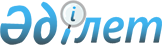 Об утверждении доклада о выполнении Конвенции о ликвидации всех форм дискриминации в отношении женщинПостановление Правительства Республики Казахстан от 3 декабря 1999 года N 1851



      В соответствии со статьей 18 
 Z980248_ 
 Конвенции о ликвидации всех форм дискриминации в отношении женщин, ратифицированной Республикой Казахстан 29 июня 1998 года, о представлении в ООН доклада о выполнении вышеназванной Конвенции Правительство Республики Казахстан постановляет: 



      1. Утвердить прилагаемый доклад о выполнении Конвенции о ликвидации 

всех форм дискриминации в отношении женщин.

     2. Министерству иностранных дел Республики Казахстан в установленном 

порядке направить доклад о выполнении данной Конвенции в Комитет по 

ликвидации дискриминации в отношении женщин Организации Объединенных Наций.

     3. Настоящее постановление вступает в силу со дня подписания.         

     Премьер-Министр

  Республики Казахстан

                     Организация Объединенных Наций     

          Комитет по ликвидации дискриминации в отношении женщин

               Конвенция о ликвидации всех форм дискриминации     

                         в отношении женщин

                         Республика Казахстан

                          Доклад о выполнении



                   Конвенции о ликвидации всех форм



                   дискриминации в отношении женщин

 



      Настоящий доклад представлен в соответствии со ст. 18 Конвенции о ликвидации всех форм дискриминации в отношении женщин, ратифицированной Республикой Казахстан 29 июня 1998 года. 




 



                              Предисловие 



      Республика Казахстан ратифицировала Конвенцию о ликвидации всех форм дискриминации в отношении женщин 29 июля 1998 года. Для подготовки настоящего доклада распоряжением Премьер-Министра Республики Казахстан N 106-р 
 R990106_ 
 от 13 июля 1999 года была создана рабочая группа по подготовке данного доклада во главе с Министром Республики Казахстан, Председателем Национальной комиссии по делам семьи и женщин при Президенте Республики Казахстан Самаковой А.Б.. В состав рабочей группы вошли представители неправительственных, международных организаций и государственные служащие высокого ранга. 



      Проект доклада, подготовленный на основе большого фактологического и аналитического материалов, представленных министерствами, ведомствами, неправительственными и международными организациями, был представлен для ознакомления широкой общественности. Их замечания, предложения и пожелания были учтены при его окончательной доработке. В докладе по возможности даны полные и исчерпывающие ответы на вопросы, поставленные Конвенцией о ликвидации всех форм дискриминации в отношении женщин. 



      При подготовке настоящего доклада рабочая группа руководствовалась общими руководящими принципами в отношении формы и содержания первоначальных докладов, в соответствии с пунктом 1 а) статьи 18 Конвенции о ликвидации всех форм дискриминации в отношении женщин. 

     Проведен анализ основных нормативных правовых актов Республики 

Казахстан, касающихся интересов и прав женщин и имеющих отношение к 

вопросам, затрагиваемым в Конвенции о ликвидации всех форм дискриминации в 

отношении женщин.

             1. Общая часть. Казахстан: страна и население

     1. Территория Республики Казахстан - 2724,9 тыс.кв.км. Численность 

населения на 1.01.99 г. - 14957,5 тыс. человек.

     Плотность населения 5,5 человек на кв. км.

     Столица - г. Астана.

     В республике имеется 14 областей, включающих 159 районов, 84 города и 

241 поселок городского типа.

 



      По площади Казахстан занимает 9-е место в мире, уступая России, Китаю, США, Аргентине, Бразилии, Канаде, Индии и Австралии. Общая протяженность границ республики составляет 12187 км. Казахстан граничит по суше с Китаем, Кыргызстаном, Узбекистаном, Туркменистаном, Россией. 



      Территория республики простирается с запада на восток на 3 тыс. км, с севера на юг - на 1600 км. На территории республики представлены природные зоны умеренного пояса - лесостепь, полупустыня и пустыня. Средняя температура января повышается от -18 С на севере и востоке республики до -3 С в самой южной части Казахстана. Средняя температура июля возрастает с + 19 С на севере до +28 С на юге. 

     Территория Казахстана расположена в четырех климатических зонах - 

лесостепной, степной, полупустынной, пустынной.

     Самая высокая точка Казахстана - пик Хан-Тенгри (7010 м), самая 

низкая - впадина Карагие (132 м ниже уровня моря).

     Современная фауна Казахстана включает в себя 172 вида млекопитающих, 

490 видов птиц, 51 вид пресмыкающихся, 12 видов земноводных, свыше 100 

видов рыб.

     С юго-запада территория Казахстана омывается изолированными водоемами 

Каспийского и Аральского морей.

     Казахстан - самое большое в мире по площади государство, не имеющее 

выхода к морю.

                    Природно-ресурсный потенциал

 



      2. Казахстан обладает разнообразными полезными ископаемыми. Из 105 элементов таблицы Менделеева в недрах Казахстана выявлено 99. 



      Казахстан занимает первое место в мире по разведанным запасам цинка, вольфрама и барита, второе - серебра, свинца и хромитов, третье - меди и флюорита, четвертое - молибдена, шестое - золота. 



      Среди стран СНГ по запасам полезных ископаемых Казахстан занимает: первое место по хромовым рудам и свинцу, второе - по запасам нефти, серебра, меди, марганца, цинка, никеля и фосфорного сырья, третье - по газу, углю, золоту и олову. 



      По добыче полезных ископаемых среди стран СНГ: первое место по добыче серебра, хромитов, свинца и цинка, второе - по добыче нефти, угля, меди, никеля и фосфатного сырья, третье - по добыче золота. 



      По результатам геолого-экономической оценки имеющихся запасов полезных ископаемых Казахстана, наибольший вес по экономической значимости имеют уголь, нефть, медь, железо, свинец, цинк, хромиты, золото, марганец. 




 



                             История 




 



      3. В середине первого тысячелетия до н.э. в древних рукописях появляются сведения о союзе племен, населявших территорию Казахстана, наиболее крупное из которых носило собирательное название саки. 



      Господствующим типом хозяйства являлось полукочевое и кочевое скотоводство. 



      В период раннего средневековья в VI - VII вв. н.э. важную роль в процессе этногенеза сыграл Тюркский Каганат. Формирование собственно тюркского этноса произошло в III - IV вв. н.э. в районах Восточного Туркестана и Алтая. Тюрки являлись единственными хозяевами торгового Шелкового пути в страны Средиземноморья. 



      В Х-ХII вв. широкое распространение получает ислам. Складывается тюркская письменность на основе арабской графики. 



      Период с XIII по XV в. связан с историей Золотой Орды, созданной Чингиз-ханом. 



      В ХIV-ХV вв. из кыпчакской группы тюркских языков выделяется казахский язык. 



      Распад Золотой Орды привел к образованию большого числа государств. На территории Казахстана возникают три практически самостоятельных ханства, известных как Старший, Средний и Младший жузы. Усиление Казахского ханства вошло в противоречие с интересами ряда соседних государств, и вскоре для казахов начался период борьбы за национальную независимость. 



      Сложность внешнеполитического положения толкала казахов к поиску выхода из создавшегося кризиса. Одним из решении явилось присоединение Младшего жуза к России в 1731 году. Полное присоединение Казахстана к России произошло в 60-х гг. XIX в. С конца октября 1917 г. по март 1918 г. на территории Казахстана была установлена Советская власть. 



      Индустриальное развитие республики в 1921-1940 гг. превратило Казахстан из аграрного в индустриально-аграрный. 



      В послевоенное время на территории Казахстана начали проводить испытания ядерного оружия, прекращенные лишь спустя 40 лет. 



      В целом за годы Советской власти Казахстан превратился в аграрно- 

индустриальную республику. Здесь сложилась национальная интеллигенция с 

высоким уровнем образования.

     1991 год является для Казахстана годом обретения независимости.

     1 декабря 1991 г. в стране прошли выборы первого Президента 

Казахстана, которым стал Н.А. Назарбаев.

                             Население

     4.  Согласно данным Агентства Республики Казахстан по статистике 

численность населения* республики на начало 1999 года составила 14957,8 

тыс. человек, в том числе 7752,3 тыс. женщин (51,8%). По сравнению с 1995 

годом численность населения сократилась на 718,0 тыс. человек (на 4,6 

процента).

     Примечание. *Численность населения за весь межпереписной период по 

предварительным итогам уточнена.

     5. По индексу развития человеческого потенциала Казахстан занимает 93 

место среди 175 стран (61 место в 1991 году).

                     Население по возрасту и полу

 



      6. По состоянию на начало 1998 по основным возрастным группам мужчины и женщины: (0-15 лет) - 4737,4 тыс. чел. (31,2%), в трудоспособном возрасте - 8656,3 тыс. чел. (57,0%), старше трудоспособного возраста - 1794,5 тыс. чел. (11,8%). В республике в 1997 году мальчиков родилось больше, чем девочек и до 17-летнего возраста численность мальчиков 

превышает численность девочек, с 17 лет численность женщин превышает 

численность мужчин, и способствует этому различие в уровне смертности 

мужчин и женщин. Так, в 1997 году перевес мужчин в возрасте 0-16 лет 

составил 55,3 тыс. (или 1022 мужчин на 1000 женщин) и женщин в возрасте 17 

лет и старше - 602,1 тыс. (или 888 мужчин на 1000 женщин).

                             Таблица 1.

              Распределение населения по полу и возрасту   

                                         На начало года, тыс.человек

---------------------------------------------------------------------------

   Возраст   !        1990                 !         1998      

             !-------------------------------------------------------------

             ! всего   ! мужчины ! женщины !  всего   ! мужчины ! женщины

---------------------------------------------------------------------------

Все население! 16298,0 ! 7888,6  ! 8409,4  !15188,2   ! 7320,7  ! 7867,5 

              -------------------------------------------------------------

в т.ч. в 

возрасте, лет

---------------------------------------------------------------------------

до 1            372,4     190,3     182,1     220,3      112,1    108,2   

1...4          1525,0     772,2     752,8    1047,2      534,2    513,0

5...9          1703,9     860,8     843,1    1578,4      800,8    777,6

10...14        1581,5     796,3     785,2    1596,8      801,0    795,8

15...19        1422,7     727,4     695,3    1408,7      703,2    705,5

20...24        1306,2     671,1     635,1    1293,6      642,9    650,7

25...29        1488,2     745,7     742,5    1152,7      605,4    547,3

30...34        1373,5     685,1     688,4    1121,6      553,4    568,2

35...39        1136,8     559,8     577,0    1230,0      603,5    626,5

40...44         802,0     391,0     411,0    1015,8      491,4    524,4

45...49         622,9     296,3     326,6     850,6      401,4    449,2

50...54         890,2     421,9     468,3     459,5      214,5    245,0

55...59         542,2     250,8     291,4     661,3      295,7    365,6

60...64         599,7     244,1     355,6     509,2      222,6    286,6

65...69         335,3     111,1     224,2     411,6      162,5    249,1

70...74         214,7      65,3     149,4     314,7      101,0    213,7

75...79         203,3      56,2     147,1     145,4       39,5    105,9

80...84         110,3      27,9      82,4      93,1       20,8     72,3

85...            67,2      15,3      51,9      77,7       14,8     62,9

---------------------------------------------------------------------------

                       Продолжительность жизни

     7. Средняя продолжительность предполагаемой жизни населения 

снижается. По сравнению с 1990 годом она сократилась на 4,1 года и на 

конец 1997 года составила 64 года. При этом у мужчин она составляет 58,5 

лет, а у женщин 69,9 года.    

                      Рождаемость и смертность

                           8. Таблица 2.          

               Родившиеся и умершие по полу, человек

---------------------------------------------------------------------------

          !    Число родившихся             !   Число умерших

          !--------------------------------------------------------------- 

          ! всего    ! мальчики  ! девочки  ! всего  ! мужчины ! женщины  

---------------------------------------------------------------------------

 1985        396929     202926     194003     126786    67166    59620

 1990        362081     186139     175942     128576    67984    60592

 1991        353174     180837     172337     134324    71227    63097

 1992        337612     173537     164075     137518    72858    64660

 1993        315482     162651     152831     156070    83971    72099

 1994        305624     158073     147551     160339    86093    74246

 1995        276125     142418     133707     168656    92890    75766

 1996        253175     130441     122734     166028    92235    73793

 1997        232356     119423     112933     160138    88813    71325

 1998        222380     114868     107512     154314    86041    68273

---------------------------------------------------------------------------

               Общие коэффициенты рождаемости и смертности       

     За 1998 год: коэффициент рождаемости - 14,8; коэффициент смертности - 

10,2.

                       Младенческая смертность

     9. Младенческая смертность как в целом по республике, так и по городу 

и селу имеет тенденцию к сокращению. Младенческая смертность в 1997 году 

составила 24,9%. Произошло снижение за 4 года на 20%. В 1998 г. в возрасте 

до 1 года умерло 4843 детей, в том числе 2019 девочек, 2824 мальчиков. 

                              Таблица 3.

                 Младенческая смертность по полу,

                    (на 1000 живорождений*)

              -----------------------------------------------            

              !    Годы      !   Мальчики   !   Девочки     !

              -----------------------------------------------

              !    1990            29,4          23,4       !

              !    1991            31,4          23,4       !

              !    1992            29,5          22,5       !

              !    1993            32,1          24,4       !

              !    1994            30,6          23,8       !

              !    1995            31,4          23,1       !

              !    1996            28,7          22,0       !

              !    1997            28,3          20,7       !

              !    1998            24,4          18,6       !

               ----------------------------------------------

                    Коэффициент младенческой смертности

                         (на 1000 живорождений* )

 



      Примечание. *Рождением ребенка (живорождением) считается полное выделение или извлечение из организма матери плода при сроке беременности 28 недель и больше (т.е. плода ростом 35 см. и больше, массой 1000 г. и больше), который после отделения от тела матери сделал самостоятельно хотя бы один вдох. К живорожденным относятся также плоды, родившиеся до 28 недель беременности (т.е. ростом менее 35 см. и массой тела менее 1000 г.) 

и прожившие дольше 7 дней (т.е. дольше конца перинатального периода).

     Коэффициент младенческой смертности составил 21,6 на 1000 родившихся.

В городских поселениях - 24,1, сельской местности - 19,0. Больше всего 

умерло от состояний, возникающих в перинатальном периоде (33,8%). От 

болезней органов дыхания - 28,2%.

                              Смертность

     10. В 1987 году число умерших на 1000 человек составляло 7,6 

промилле, то в 1997 году - 10,4 промилле, в 1998 - 10,2 промилле.

                       Основные причины смертности

     11. Смертность в трудоспособном возрасте среди мужчин продолжает 

повышаться быстрее, чем среди женщин.

     Структура смертности в 1998 году по причинам сохраняется. От общего 

числа умерших: 48,7% - от болезни системы кровообращения, 13,5% - умершие 

от несчастных случаев, отравлений и травм, 13,1% - от новообразований, 

7,3% - от болезней органов дыхания, 4,8% - от инфекционных и паразитарных 

болезней. 

                                Таблица 4.

                   Умершие по причинам смерти в 1998 году   

---------------------------------------------------------------------------

                                          !  Мужчины     !   Женщины

---------------------------------------------------------------------------

Всего умерших от всех причин,                 86044           68270

в том числе

от инфекционных и паразитарных болезней        5855            1600

от злокачественных новообразований            11116            8931

от болезней эндокринной системы,                609            1001 

расстройств питания, нарушения обмена

веществ и иммунитета

от болезней крови и кроветворных органов         74              71

от психических расстройств                      488             237

от болезней нервной системы и органов           838             600

чувств

от болезней системы кровообращения            35231           39919

от болезней органов дыхания                    7116            4174

от болезней органов пищеварения                3251            2294

от врожденных аномалий                          615             458

от несчастных случаев, убийств, само-         16302            4597

убийств и других внешних воздействий

из них:

от несчастных случаев, связанных с             1625             511

транспортными средствами

от случайных отравлений алкоголем               949             287

от случайных падений                            337             107

от самоубийств                                 3601             729

от убийств                                     2035             689

---------------------------------------------------------------------------

                              Таблица 5.

                 Смертность населения от самоубийств

                       по полу и возрасту, чел.

---------------------------------------------------------------------------

                  !    1995      !    1996      !   1997      !   1998    

---------------------------------------------------------------------------

                  !муж-  !жен-   !муж-  !жен-   !муж-  !жен-  !муж- ! жен-

                  !чины  !щины   !чины  !щины   !чины  !щины  !чины !щины

---------------------------------------------------------------------------

Всего умерших       3927   801     4016    780    3902   764   3601  729

---------------------------------------------------------------------------

в том числе в

возрасте:

моложе 20            283    84      295     84     306   112    260   89

20-24                400    76      397     84     398    79    388   74

25-29                412    60      399     73     359    47    376   72

30-39                937   122     1006    110     955   151    799  126

40-49                786   112      872    120     844   113    791  104

50-59                611   128      578    118     546    82    480   94

60-69                344    95      325     99     357    78    348   65

70 и старше          133   123      124     89     116    99    142  105

---------------------------------------------------------------------------

                       Материнская смертность

     12. Абсолютная материнская смертность в республике постоянно 

снижается вместе со снижением рождаемости. В 1990 году смертность от 

осложнений беременности, родов и послеродового периода составила 199 

женщин, в 1998 г. - 122 женщины.

                              Таблица 6.

                   Материнская смертность по областям

---------------------------------------------------------------------------

                          !  1990   !  1995   !  1996  !  1997  !  1998  

---------------------------------------------------------------------------

Республика Казахстан          199       159       134      137      122

Акмолинская                    11         5         9        7        7

Актюбинская                    12         6         5        8        6

Алматинская                    21        14        17       10        2

Атырауская                      7         9         2        4        3

В-Казахстанская                23        19        19       21       22

Жамбылская                     16         7         5        4        3

З-Казахстанская                 5         5         9        6        6

Карагандинская                 14        14        15       14        9

Кызылординская                  3         2         3        1        4

Костанайская                   11        13         8       10       11

Мангистауская                   3         5         1        1        1

Павлодарская                    4         5         4        8        3

С-Казахстанская                15        14         7        9        7

Ю-Казахстанская                45        29        22       25       35

город Алматы                    9        12         8        9        3

--------------------------------------------------------------------------

                      Коэффициент материнской смертности

     Коэффициент материнской смертности (на 100 тыс.рождений):

1990 г. - 55, 1995 г. - 57,6, 1996 - 52,9, 1997 - 59, 1998 - 54,9.     

                         Естественный прирост

     13. В результате снижения рождаемости и увеличения смертности 

естественный прирост населения за последние 12 лет (1987-1998 г.г.)

снизился в 4,3 раза.

     Естественный прирост за 1998 год составил 68066 человек, или 4,6 на 

1000 человек населения. В естественном движении населения проявляется 

тенденция депопуляции населения в северных и восточных регионах.

                  Таблица 7. Родившиеся, умершие и естественный

                            прирост населения 

                                                       (человек)

---------------------------------------------------------------------------

      !  Число родившихся   !  Число умерших      ! Естественный прирост

      !-------------------------------------------------------------------

      !все на-!в том числе  !все на-! в том числе !все на- !в том числе

      !селение!-------------!селение!-------------!селение !--------------

      !       !город-!сель- !       !город-!сель- !        !город-!сельское

      !       !ское  !ское  !       !ское  !ское  !        !ское  ! 

---------------------------------------------------------------------------

 1980  356013  179522  176491 119078  65964  53114  236935  113558  123377 

 1985  396929  203392  193537 126786  71517  55269  270143  131875  138268

 1990  362081  178114  183967 128576  75898  52678  233505  102216  131289

 1991  353174  169947  183227 134324  79331  54993  218850   90616  128214

 1992  337612  159679  177933 137518  81668  55850  200094   78011  122083

 1993  315482  143825  171657 156070  93286  62784  159412   50539  108873

 1994  305624  138637  166987 160339  97183  63156  145285   41454  103831

 1995  276125  125698  150427 168656 103312  65344  107469   22386   85083

 1996  253175  119003  134172 166028 102939  63089   87147   16064   71083

 1997  232356  112402  119954 160138  99662  60476   72218   12740   59478

 1998  222380  112002  110378 154314  96878  57436   68066   15124   52942

---------------------------------------------------------------------------

                           Фертильность

 



      14. Наблюдается устойчивое снижение уровня повозрастной плодовитости не только среди русских женщин, но и казашек. Фертильность женщин-казашек, по данным 1997 г., по существу заканчивается в 35 лет: 90,9% рождений детей приходится на возраст матери до 35 лет. Фертильность русских женщин в основном заканчивается к 30 годам (84,1% всех рождений приходится на матерей до 30 лет). Суммарный коэффициент рождаемости по республике в 1997 году составил 1,86 (среднее число детей, рожденных женщиной за всю жизнь). 



      В городах этот коэффициент - 1,49, в сельской местности - 2,5. 




 



                          Семейное положение 




 



      15. Семейный состав населения, как правило, учитывается по данным переписей населения. Предпоследняя перепись была в 1989 г. Данные по переписи марта 1999 г. еще не обработаны окончательно. 



      Всего семей по переписи 1989 года 3824595, что на 530717 семей больше, чем по оценочным данным 1997 г. Средний размер семьи - 4,0 человека, в том числе городской - 3,6 чел., сельской - 4,5 чел. Более 90% всего населения живет в семьях. 



      Наблюдается сокращение числа многодетных семей. Русские, в основном, ограничиваются двумя детьми в городских поселениях и тремя - в сельских, казахи - тремя детьми в городских поселениях (90%) и четырьмя - в сельских (91,4%). 




 



                         Брачность и разводимость 




 



      16. В 1997 году из 101874 мужчин, вступивших в брак, никогда ранее не состоявших в браке - 86351 чел., вдовых - 2476 чел., разведенных - 13020 чел.; из 101874 женщин, вступивших в брак, никогда ранее не состоящих в браке - 88466 чел., вдовых - 2499 чел., разведенных - 10861 чел. Возраст вступления в брак мужчин и женщин, в основном, 20-24 года. В 1998 году число браков составило - 96048 чел., число разводов - 35460 чел. 

     Наблюдается сокращение числа заключаемых браков. На 1000 человек 

населения в 1998 году заключалось 6,4 браков, тогда как в 1990 г. 

заключалось 9,8 браков, т.е. брачностъ за этот период сократилась в 1,7 

раза.

     17. На фоне сокращения числа браков почти не изменилось число 

разводов. Разводимость в Казахстане остается на высоком уровне. Если еще в 

1990 г. на 3,76 брака приходился один развод, то в 1998 г. один развод на 

2,4 брака. Число браков в 1997 году на 1000 жителей равнялось 6,6, а в 

1998 г. - 6,4, т.е. оно имело почти стабильное снижение.

                        Таблица 8. Браки и разводы,

                   коэффициенты брачности и разводимости                  

---------------------------------------------------------------------------

        !   Число    !   Число    !     На 1000 человек населения          

        !  браков    !  разводов  !---------------------------------------

        !            !            !   браков       !    разводов

--------------------------------------------------------------------------

 1980      124591       38455           10,6             2,6

 1985      158585       41263           10,1             2,6

 1990      159449       43327           10,0             2,7

 1991      164051       48494           10,1             3,0

 1992      165498       49692            8,9             3,0

 1993      147045       45180            8,8             2,7

 1994      145686       41567            7,5             2,6

 1995      115881       38651            7,3             2,4

 1996      102558       40497            6,6             2,6

 1997      101874       35736            6,6             2,3

 1998       96048       35460            6,4             2,4

---------------------------------------------------------------------------

                     Таблица 9. Родившиеся живыми у женщин,

              не состоявших в зарегистрированном браке в 1997 году

---------------------------------------------------------------------------

                          ! Все население  !  Городское  !  Сельское

---------------------------------------------------------------------------

 Родившиеся живыми             48804           26920         21884

 Доля внебрачных детей, %       21.0            23.9          18.2

---------------------------------------------------------------------------

                            Образование                     

                18. Таблица 10. Дошкольные учреждения

---------------------------------------------------------------------------

             !       1994          !     1995          !      1997

             !------------------------------------------------------------

             !всего ! в том числе  !всего !в том числе !всего! в том числе

             !      !--------------!      !------------!     !-------------

             !      !город ! село  !      !город !село !     !город! село

---------------------------------------------------------------------------

Всего учреж-   6551   2737   3814    5058   2292  2766  1533   1147   386

дений 

Численность  538365 346482 191883 407191 291470 115721 174230 156080 18150

детей в них,

тыс.чел.

---------------------------------------------------------------------------

                             Таблица 11.

             Государственные общеобразовательные школы

---------------------------------------------------------------------------

                      !  1994/1995  !  1995/1996  ! 1996/1997  ! 1997/1998 

---------------------------------------------------------------------------

Число государственных     8841           8801        8619         8134

общеобразовательных       

школ 

В них учащихся,         3111,9         3088,5      3122,5       3107,6

тыс.человек

---------------------------------------------------------------------------

                    Городское-сельское население

     19. Удельный вес городского населения составляет 55,9% (8,4 

млн.чел.), сельского - 44,1% (6,6 млн.чел.). По сравнению с прошлым годом 

городское население сократилось на 1,5%, сельское на 1,4%.

                  Таблица 12. Городское-сельское население

---------------------------------------------------------------------------

           Численность населения, на начало года, тыс.чел.

---------------------------------------------------------------------------

  Годы !  Все    !       в том числе             !  Доля (%) в населении

       !население!--------------------------------------------------------

       !         !  городское    !  сельское     !городское  ! сельское

--------------------------------------------------------------------------

 1970    13000,1     6499,1           6501,0          50,0       50,0

 1980    14824,3     7968,0           6856,3          53,7       46,3

 1985    15695,9     8756,7           6939,2          55,8       44,2

 1990    16298,0     9300,8           6997,2          57,1       42,9

 1991    16358,2     9366,9           6991,3          57,3       42,7

 1992    16451,7     9404,0           7047,7          57,2       42,8

 1993    16426,5     9343,2           7083,3          56,9       43,1

 1994    16334,9     9162,6           7172,3          56,1       43,9

 1995    15956,7     8884,4           7072,3          55,7       44,3

 1996    15675,8     8730,3           6945,5          55,7       44,3

 1997    15480,6     8635,2           6845,4          55,8       44,2

 1998    15188,2     8499,4           6688,8          56,0       44,0

 1999    14957,8     8368,8           6589,0          55,9       44,1

---------------------------------------------------------------------------

     Женщины в Казахстане по сравнению с мужчинами активнее участвуют

в миграционных процессах между регионами, а также между городом и селом, 

покидая деградирующие регионы, особенно в сельских местностях. На 

1.01.1998 г. на 1000 мужчин приходилось женщин: в Кызылординской области

(зоне экологического бедствия) - 1045 (город) и 947 (село), в Атырауской 

обл. - 1084 (город) и 987 (село). В более развитых областях соотношение 

иное: Костанайская - 1147 (город) и 1023 (село), Северо-Казахстанская - 

1153 (город) и 1015(село). Наибольшее количество женщин на 1000 мужчин

в г. Алматы - 1197.

             Таблица 13. Численность городского и сельского

                   населения по полу (на начало года)

---------------------------------------------------------------------------

                         Тысяч человек           

---------------------------------------------------------------------------

   Годы    !       городское              !     сельское

           !--------------------------------------------------------------

           !  мужчин       !   женщин     !    мужчин      !  женщин

---------------------------------------------------------------------------

  1996          4101,5        4628,8           3464,3         3481,2

  1997          4049,8        4585,4           3417,1         3428,3

  1998          3979,2        4520,2           3341,5         3347,3

---------------------------------------------------------------------------

                           Миграция и беженцы

     20. Для Республики Казахстан характерно отрицательное сальдо 

миграции. В 1998 году из республики выбыло 472 тыс. чел., прибыло 269 

тыс.чел. Сальдо миграции составило минус 203 тыс.чел. В миграционных 

процессах больше участвовало женщин. По международной миграции больше 

выбыло женщин, чем мужчин, а прибыло мужчин больше, чем женщин. 

Численность беженцев в 1998 г. составляла всего 758 человек, из них 

мужчин - 453, женщин - 305.         

              Таблица 14. Внешняя миграция населения, человек         

---------------------------------------------------------------------------

   Годы  ! Иммигранты  ! Эмигранты  ! Сальдо чистой миграции (+,-)

---------------------------------------------------------------------------

  1990      174900         305800         - 130900

  1991      206094         255015         -  48921

  1992      190045         369349         - 179304

  1993      111274         333375         - 222101

  1994       70452         480839         - 410387

  1995       71137         309632         - 238495

  1996       53874         229412         - 175538

  1997       38067         299455         - 261388

  1998       40624         243663         - 203039

---------------------------------------------------------------------------

              Таблица 15. Миграция населения по отдельным

                  национальностям в 1998 г., человек          

---------------------------------------------------------------------------

                 ! Число прибывших ! Число выбывших ! Сальдо миграции(+,-)

---------------------------------------------------------------------------

 Республика           269234           472273            - 203039

 Казахстан     

 в том числе:

 казахи               172447           170762                1685

 русские               61903           186397            - 124494

 украинцы               9642            29885             - 20243

 белорусы               1844             6699              - 4855

 узбеки                 1180             1950               - 770

 грузины                 109              187                - 78

 азербайджанцы          1183             1542               - 359

 литовцы                 132              302               - 170

 молдаване               397             1042               - 645

 латыши                   20               75                - 55

 кыргызы                 249              241                   8

 таджики                 248              172                  76

 армяне                  307              603               - 296

 туркмены                 32               53                - 21

 эстонцы                  41              131                - 90

 татары                 4127            10018              - 5891

 евреи                    91              882               - 791

 немцы                  6309            44769             - 38460

 греки                   171              681               - 510

 дунгане                 142              376               - 234

 китайцы                  89              114                - 25         

 корейцы                2216             2686               - 470

 поляки                  639             2294              - 1655

 турки                   236              270                - 34

 ингуши                  293              408               - 115

---------------------------------------------------------------------------

              Существующее положение с приемом и размещением 

                         репатриантов (оралманов)

 



      21. Значительную часть иммигрантов составляют оралманы - казахи-репатрианты из других государств. В 1991-1998 гг. в Казахстан вернулась 41 тыс. семей общей численностью более 176 тыс. человек. В том числе: из Монголии - 63,5 тыс. чел., Ирана - 4,8 тыс. чел., Турции - 2,4 тыс. чел., из стран СНГ - 103 тыс. чел. (58,5%). 




 



                      Основные проблемы репатриации: 




 



      а) Гражданство. Только немногим более 2 тыс.чел из 63,5 тыс. монгольских репатриантов получили гражданство Казахстана в связи с усложненной процедурой выхода из гражданства Монголии. 



      б) Жилье. В настоящее время 6298 (15%) семей репатриантов не имеют жилья. Основной причиной является систематическое недофинансирование переселенческих мероприятий. 



      в) Трудоустройство. Лишь 46% репатриантов трудоустроены, в том числе 37% женщин. 



      г) Кредитование. Только 107 репатриантов смогли получить микрокредиты по 400 долларов США, из более чем 16 тыс. выданных по Программе микрокредитования наименее обеспеченных граждан. Основная причина - отсутствие залогового имущества. 



      Правовое положение репатриантов (оралманов), беженцев регламентируется Законом "О миграции населения" и другими нормативными правовыми актами республики. В декабре 1998 года Казахстан присоединился к Конвенции ООН 1951 г. и Протоколу к ней 1967 г., касающихся статуса беженцев. Обеспечивается социальная защита и обучение репатриантов, мигрантов, включая международные инструменты защиты их прав. 




 



                      Политическая и правовая системы. 



                               Конституция 




 



      22. Действующая ныне Конституция - вторая по счету за 8 лет независимого Казахстана. Предыдущая 
 K931000_ 
 Конституция действовала с 28 января 1993 г. по 30 августа 1995 г. До 1993 г. в Казахстане действовала Советская Конституция Казахской ССР. 



      Нынешняя Конституция 
 K951000_ 
 была принята на референдуме 30 августа 1995 г., после всенародного обсуждения. 7 октября 1998 г. в нее были внесены изменения, в частности, увеличившие срок полномочий депутатов парламента и президента. 



      Конституция гарантирует основные права и свободы человека. 



      Конституция может быть изменена и дополнена Парламентом по предложению Президента, а также республиканским референдумом. 




 



                              Президент 




 



      23. В Казахстане президентская форма правления. 



      Президент определяет основные направления внутренней и внешней политики государства; назначает выборы в Парламент, принимает решение о проведении референдума; подписывает законы, международные договоры и ратификационные грамоты. 



      Президент назначает с согласия Парламента и освобождает от должности Премьер-Министра, членов Правительства, с согласия Парламента Председателя Национального Банка, с согласия Сената Генерального Прокурора, Председателя Комитета национальной безопасности, всех судей (за исключением членов Верховного Суда), Председателя и членов Высшего Судебного Совета, акимов областей, городов республиканского значения и столицы. Акимы иных административно-территориальных единиц назначаются или избираются на должность в порядке, определяемым Президентом. И Президент вправе, по своему усмотрению, освободить любого акима от должности. 



      Президент является Верховным Главнокомандующим Вооруженными Силами Республики, председательствует на заседаниях Правительства по особо важным вопросам. 



      Президент решает вопросы гражданства Республики, предоставления политического убежища, осуществляет помилование граждан, награждает государственными наградами, присваивает почетные, высшие воинские и иные звания, классные чины, дипломатические ранги, квалификационные классы и выполняет иные полномочия, определенные Конституцией Республики Казахстан. 



      Президент обладает правом вето на принятые Парламентом законы, правом отмены либо приостановления всех нормативных актов Правительства и органов исполнительной власти, может издавать Указы и распоряжения, обязательные на территории Казахстана, а в случаях, предусмотренных Конституцией от 30 августа 1995 г. - законы и указы, имеющие силу закона. 



      Другие полномочия Президента определяет Конституционный Закон Республики Казахстан 
 Z952733_ 
 "О Президенте Республики Казахстан" от 26 декабря 1995 года. 



      Президент избирается на основе всеобщего, равного и прямого избирательного права сроком на семь лет, но не более двух раз подряд. 



      Президент может быть отрешен от должности Парламентом только в случае государственной измены. Окончательное решение по данному вопросу принимается большинством не менее трех четвертей от общего числа голосов депутатов каждой из палат, при наличии заключения Верховного Суда об обоснованности обвинения и заключения Конституционного Совета о соблюдении установленных конституционных процедур. 



      Президент может быть досрочно освобожден от должности при устойчивой неспособности осуществлять свои обязанности по болезни. 




 



                               Парламент 




 



      24. Парламент состоит из двух палат: Сената и Мажилиса. 



      Сенат образуют депутаты, избираемые по два человека от каждой области, города республиканского значения и столицы на совместном заседании депутатов всех представительных органов соответственно области, городу республиканского значения и столицы. Семь депутатов Сената назначаются Президентом. 



      Мажилис состоит из семидесяти семи депутатов. Шестьдесят семь депутатов избираются по одномандатным территориальным избирательным округам, десять на основе партийных списков по территории единого общенационального избирательного округа. К распределению депутатских мандатов на основе партийных списков допускаются политические партии, набравшие не менее семи процентов голосов избирателей, принявших участие в голосовании. Срок полномочий депутатов Сената - шесть лет, срок полномочий депутатов Мажилиса - пять лет. 



      Парламент принимает законы, вносит в них изменения и дополнения, ратифицирует и денонсирует международные договоры Республики. 



      Право законодательной инициативы принадлежит депутатам Парламента и Правительству и реализуется исключительно в Мажилисе. 



      Сенат избирает и освобождает от должности (по представлению Президента) Председателя Верховного Суда, председателей коллегий и судей Верховного Суда Республики, дает согласие на назначение Президентом, Генерального Прокурора и Председателя Комитета национальной безопасности. 



      Парламент вправе по инициативе Президента делегировать ему законодательные полномочия на срок, не превышающий одного года. 



      Президент может распустить Парламент в случаях: выражения Парламентом вотума недоверия Правительству, двукратного отказа Парламента дать согласие на назначение Премьер-Министра, политического кризиса в результате непреодолимых разногласий между палатами Парламента или Парламентом и другими ветвями государственной власти. 



      Организация и деятельность Парламента, правовое положение его депутатов определяются Конституционным Законом 
 Z952529_ 
 "О Парламенте РК и статусе его депутатов", от 16 октября 1995 года. 




 



                               Правительство 




 



      25. Правительство образуется Президентом Республики Казахстан, ответственно перед Президентом и подотчетно Парламенту. 



      Премьер-Министр назначается Президентом с согласия Парламента. 



      Парламент заслушивает Программу Правительства и одобряет либо отклоняет ее. 



      Парламент вправе по инициативе не менее одной трети от общего числа депутатов заслушивать отчеты членов Правительства. 



      По инициативе не менее 1/5 общего числа депутатов, Парламент может выразить Правительству вотум недоверия большинством в 2/3 голосов. В этом случае Правительство должно подать в отставку. Если Президент не принимает отставки Правительства, он вправе распустить Парламент. 



      Президент вправе по собственной инициативе принять решение о прекращении полномочий Правительства и освободить от должности любого его члена. Освобождение от должности Премьер-Министра означает прекращение полномочий всего Правительства. 



      Компетенция, порядок организации и деятельности Правительства определяются Конституционным законом 
 Z952688_ 
 "О Правительстве Республики Казахстан" от 18 декабря 1995 года. 




 



                        Конституционный Совет 




 



      26. Конституционный Совет образован Конституцией 1995 г. и рассматривает до подписания Президентом принятые Парламентом законы на их соответствие Конституции Республики; 



      рассматривает до ратификации международные договоры Республики на соответствие их Конституции; 



      дает официальное толкование норм конституции; 



      решает в случае спора вопрос о правильности проведения выборов Президента Республики, депутатов Парламента и проведения республиканского референдума; 



      а также выполняет иные полномочия, определенные Конституцией. 



      Эти вопросы Конституционный Совет рассматривает только по обращению Президента, Премьер-Министра, Председателя Сената, Председателя Мажилиса или не менее одной пятой части от общего числа депутатов Парламента. 



      Законы или иные нормативные правовые акты, признанные ущемляющими закрепленные Конституцией права и свободы человека и гражданина, Конституционным Советом отменяются и не подлежат применению. 



      Конституционный Совет состоит из семи членов с полномочиями сроком на шесть лет. По два члена Совета назначаются Председателем Сената и Председателем Мажилиса, два члена и председатель - Президентом. 




 



                            Суды и правосудие 




 



      27. В Казахстане нет суда присяжных. Суды состоят из постоянных судей, независимость которых защищается Конституцией и законом. 



      Судами Республики Казахстан являются Верховный Суд и местные суды. 



      Все судьи назначаются Президентом, за исключением членов Верховного Суда. Верховный Суд является высшим судебным органом Республики Казахстан. 



      Суды не вправе применять законы и иные нормативные правовые акты, ущемляющие закрепленные Конституцией права и свободы человека и гражданина. Если суд усмотрит, что закон или иной нормативный правовой акт, подлежащий применению, ущемляет закрепленные Конституцией права и свободы человека и гражданина, он обязан приостановить производство по делу и обратиться в Конституционный Совет с представлением о признании этого акта неконституционным. 



      Председатель Верховного Суда, председатели коллегий и судьи Верховного Суда Республики Казахстан избираются Сенатом по представлению Президента Республики. 



      Статус, порядок формирования и организация работы судов и Высшего Судебного Совета определяются Указом Президента, имеющим силу Конституционного закона, 
 U952694_ 
 "О судах и статусе судей в РК" от 20 декабря 1995 г. 



      28. Прокуратура осуществляет высший надзор за точным и единообразным применением законов, указов Президента, иных нормативных правовых актов, представляет интересы государства в суде, и в пределах, установленных законом, осуществляет уголовное преследование. 



      Прокуратура Республики составляет единую централизованную систему с подчинением нижестоящих прокуроров вышестоящим и Генеральному Прокурору, назначаемому Президентом сроком на пять лет. Прокуратура подотчетна лишь Президенту. 



      Компетенция, организация и порядок деятельности Прокуратуры Республики определяются Указом Президента, имеющим силу Закона, 
 Z952709_ 
 "О Прокуратуре РК" от 21 декабря 1995 г. 




 



                       Местные органы власти 




 



      29. Местное государственное управление осуществляется местными представительными и исполнительными органами, которые ответственны за состояние дел на соответствующей территории. 



      Местные представительные органы - маслихаты избираются населением на основе всеобщего, равного, прямого избирательного права сроком на четыре года. 



      К ведению маслихатов относятся: утверждение планов, экономических и социальных программ развития территории, местного бюджета и отчетов об их исполнении; решение вопросов местного административно-территориального устройства; рассмотрение отчетов руководителей местных исполнительных органов по вопросам, входящим в компетенцию маслихата, и осуществление иных полномочий по обеспечению прав и законных интересов граждан. 



      Местные исполнительные органы входят в единую систему исполнительных органов Республики Казахстан и обеспечивают проведение общегосударственной политики исполнительной власти на соответствующей территории. 



      К ведению местных исполнительных органов относятся: разработка экономических и социальных программ развития, местного бюджета, управление коммунальной собственностью; иные полномочия, определенные Конституцией и законодательством Республики Казахстан. 



      Местный исполнительный орган возглавляет аким, прямо назначаемый Президентом, а также назначаемый или избираемый в порядке, определенном Президентом. 



      Полномочия акимов областей, городов республиканского значения и столицы прекращаются при вступлении в должность вновь избранного Президента. 




 



                 Полиция. Служба по борьбе с насилием против женщин 




 



      30. Республика Казахстан, как государство, присоединившееся к Конвенции о ликвидации всех форм дискриминации в отношении женщин, принимает меры по осуществлению законодательства и обеспечения его эффективности в деле искоренения насилия в отношении женщин, с уделением особого внимания предупреждению насилия, преследованию лиц, виновных в его совершении. 



      В целях принятия действенных мер по предупреждению и пресечению всех форм насилия в отношении женщин 19 февраля 1999 года в системе органов внутренних дел в составе административной полиции созданы подразделения по борьбе с проявлениями насилия в отношении женщин. 



      Главное направление их деятельности - защита конституционных прав и свобод и законных интересов женщин от противоправных посягательств, оказание населению правовой помощи в вопросах предупреждения и пресечения фактов насилия, анализ и обобщение сведений о насилии в отношении женщин. 



      Анализ преступности в отношении женщин, содержащей признаки насилия, показывает, что за 6 месяцев 1999 года в отношении женщин совершено 8475 преступлений. Из них 267 убийств, 24 доведения до самоубийства, 153 факта умышленного причинения вреда здоровью, 2923 факта умышленного причинения средней тяжести и легкого вреда здоровью, 1020 фактов нанесения побоев и истязаний, 98 угроз, 913 изнасилований, 45 женщин подверглись похищению и вербовке с целью сексуальной или иной эксплуатации, 1582 стали жертвами грабежа и 284 - разбоев. 



      10 женщин стали жертвами преступлений против здоровья женщин и нравственности. 7 лиц привлечено к уголовной ответственности за склонение женщин к потреблению наркотических и психотропных веществ и 3 за вовлечение путем применения насилия к занятию проституцией. 



      162 лица привлечено к ответственности за злостное уклонение от уплаты по решению суда средств на содержание нетрудоспособной матери, 19 - за уклонение от содержания нетрудоспособной супруги. 



      Наиболее ярко насилие в отношении женщин выражается в таких формах, как убийства на почве алкоголизма и наркомании, изнасилования, систематические побои, истязания, принуждение к сожительству, проституции и т.д. 



      Самым распространенным видом насилия в отношении женщин является бытовое насилие, которое причиняет физический, психологический, экономический и моральный ущерб и страдания женщинам, а также угрозы совершения таких актов. 



      Только за 6 месяцев текущего года в сфере семейно-бытовых отношений совершено 2797 преступлений, содержащие признаки насилия, что составило более 33% от общего числа преступлений, совершенных в отношении женщин. Из них 81 убийство, что составило 30% от общего числа убийств, 67% доведений до самоубийства, 44% умышленных причинений вреда здоровью женщин, 29% умышленных причинений средней и легкой тяжести вреда здоровью, 60% побоев и истязаний, 21% угроз. 



      Дальнейшее изучение проблемы насилия в отношении женщин, разработка предложений по внесению изменений и дополнений в действующее законодательство, совершенствование форм и методов работы с жертвами насилия и лицами, его совершающими, позволит результативно решать поставленные задачи. 




 



               Национальная комиссия по делам семьи и женщин 



                  при Президенте Республики Казахстан 




 



      31. Указом Президента Республики Казахстан Н.А. Назарбаева 
 U984176_ 
 от 22 декабря 1998 года в целях защиты интересов семьи, обеспечения необходимых условий для участия женщин в политической, социальной, экономической и культурной жизни страны была образована Национальная комиссия по делам семьи и женщин - консультативно-совещательный орган при Президенте Республики Казахстан (в дальнейшем - Комиссия). В ее состав вошли 28 человек - представители научной и культурной общественности, производственных предприятий, малого и среднего бизнеса, государственные служащие. Возглавляет Комиссию Самакова А.Б. - Министр Республики Казахстан, член Правительства. 



      Аналогичные комиссии созданы при акимах областей, городов Астаны и Алматы. Возглавляют их заместители акимов. Это позволяет проводить активную работу в решении проблем семьи и женщин по всей стране. 



      Основными задачами Комиссии являются: 



      - формирование приоритетов и внесение предложений по вопросам семьи, женщин и детей в государственные программы, разрабатываемые на основе Стратегии 
 K972030_ 
 "Казахстан-2030"; 



      - разработка системы комплексных мероприятий по экономической, социальной, психологической, правовой поддержке семьи, женщин и детей, содействие их реализации; 



      - анализ ситуации в области защиты матери и ребенка, экономического и социально-бытового состояния семьи, здоровья народа; 



      - формирование информационной базы о положении женщин в обществе, их политическом, социальном, экономическом и культурном уровне; 



      - расширение представительства женщин в органах государственного управления; 



      - сотрудничество с международными организациями, участие в конференциях, совещаниях, семинарах по вопросам положения семьи, женщин и детей, проводимых на международном уровне и т.д. 



      Комиссия наделена большими полномочиями и имеет право заслушивать на своих заседаниях руководителей государственных органов, непосредственно подчиненных и подотчетных Главе государства, руководителей центральных и местных исполнительных органов по вопросам защиты прав семьи, женщин и детей. 



      За короткое время с момента создания комиссии проделана следующая работа по улучшению положения семьи и женщин: 



      - разработан Национальный план действий по улучшению положения женщин в Республике Казахстан, который после утверждения его Правительством направлен в качестве официального документа в ООН; 



      - подготовлены материалы для ратификации "Конвенции о гражданстве замужней женщины", "Конвенции о политических правах женщин" и "Протокола о создании группы по сотрудничеству женщин стран Евразии"; 



      - совместно с Бюро по демографическим институтам и правам человека (БДИПЧ), организацией по безопасности и сотрудничеству в Европе (ОБСЕ) и другими международными организациями в г. Алматы проведен семинар "Женщина, власть и политика" по подготовке женщин к выборам в представительные органы власти. Аналогичные семинары проведены в различных регионах страны; 



      - состоялась встреча руководителей Комиссии с руководителями политических партий и движений, где достигнута договоренность о сотрудничестве по вопросам поддержки участия женщин в политической жизни страны, как при выдвижении их на руководящие должности, так и при участии в выборах; 



      - разрабатываются проекты законов "О равных правах и возможностях" и 

"О бытовом насилии";

     - выпускается женский иллюстрированный журнал "Женщина. Восток - 

Запад";

     - рабочей группой во главе с Председателем Комиссии, созданной 

распоряжением Премьер-Министра Республики Казахстан, подготовлен настоящий 

доклад.

     Комиссия систематически отчитывается перед Главой государства об 

итогах своей работы.

                   Комиссия по правам человека

                при Президенте Республики Казахстан

 



      32. Президент Республики Казахстан своим Указом 12 февраля 1994 г. создал Комиссию по правам человека как консультативно-совещательный орган при Главе государства. В настоящее время она состоит из 17 человек, представляющих различные социально-экономические слои, национальную, политическую, профессиональную, ведомственную специфику нашего общества. 



      Сегодня Казахстан находится в процессе новых демократических преобразований. Провозглашенный в октябре 1990 года Декларацией о государственном суверенитете принцип создания гуманного демократического государства потребовал переустройства экономической, политической, общественной и духовной жизни общества, а также формирования соответствующей правовой базы. 



      Одной из форм деятельности в области прав человека является принятие нормативных правовых актов, направленных на внедрение в правовое пространство международных стандартов и принципов соблюдения прав человека. 



      Принятые ранее законы 
 Z924000_ 
 "О свободе вероисповедания и религиозных объединениях" (1993 г.), 
 Z932200_ 
 "О реабилитации жертв политических репрессий", 
 Z970096_ 
 "О психиатрической помощи и гарантиях прав граждан при ее оказании" (1992 г.), 
 Z970204_ 
 "О миграции населения" (1997 г.) и другие, в значительной мере вобрали в себя международные правозащитные нормы, что является важным этапом в становлении национальной системы защиты прав человека. 



      Однако, 
 K951000_ 
 Конституция Республики Казахстан в части, касающейся прав и свобод человека, остается еще не в полной мере действующим и реализуемым на практике правом. Необходимы энергичные и действенные меры по приведению национального законодательства в соответствие с принятыми Казахстаном международными конвенциями и другими правовыми актами. 



      В связи с трудностями экономического реформирования не повышается 

уровень жизни населения и, соответственно, реальный уровень обеспечения 

социально-экономических прав граждан.

     Достигнутая за годы независимости Республики Казахстан общественно-

политическая стабильность создает надежные условия для всеобъемлющего 

утверждения в обществе прав и свобод человека, их уважения и реализации.

                           Экономика

                 Валовой внутренний продукт

     33. Валовой внутренний продукт (ВВП) за 1990 - 1999 годы:

1990 г. - 47 870,5 млн. рублей;     1991 г. - 85 863,1 млн. рублей;

1992 г. - 1 217689,2 млн. рублей;   1993 г. - 29 423,1 млн. тенге;

1994 г. - 423 468,8 млн. тенге;     1995 г. - 1 014190,0 млн. тенге;

1996 г. - 1 415 749,7 млн. тенге;   1997 г.- 1 672 142,5 млн. тенге;

1998 г. - 1 747,7 млрд. тенге;      1999 г. (оценка) - 1824,1 млрд.тенге;

               Таблица 16. ВВП на душу населения в тенге,

                    в постоянных ценах, 1993=100%

--------------------------------------------------------------------------

      1993   !    1994     !    1995     !    1996       !     1997      

--------------------------------------------------------------------------

     1789,7  !   1592,3    !   1477,3    !   1495,9      !   1542,7

--------------------------------------------------------------------------

                            Инфляция

     34. Инфляция за последние 5 лет составляла (на конец периода, в % к 

декабрю предыдущего года): 1994 г. - 1 258,3% ; 1995 г. - 160,3%; 

1996 г. - 128,7%; 1997 - 111,2%; 1998г. - 101,9%.

                          Внешний долг

 



      35. Валовой внешний долг Республики Казахстан по состоянию на 1 января 1999 года составил 7542,9 млн. долл. США, из них прямой государственный долг составил 3 960,6 млн. долл. США, негарантированный Республикой Казахстан внешний долг - 2308,9 млн. долл. США, и задолженность по прямым контрактам - 1273,4 млн. долл. США. 




 



                          Трудовые ресурсы 




 



      36. До независимости Казахстана экономическая активность женщин в стране превышала мужскую. По данным Национального статистического агентства в 1991 г. коэффициент трудовой деятельности (общее количество экономически активного населения в процентном отношении к населению трудового возраста) составил для мужчин - 84,4%, для женщин - 85,8%. После 1991 г. экономическая активность женщин пошла на снижение, а разрыв между активностью мужчин и женщин постоянно растет. 1993 г.: мужчины - 78,4%, женщины - 74,3%. 1995 г.: мужчины - 84,2%, женщины - 80,5%. 1997 г.: мужчины - 87,3%, женщины - 78,2%. 

     Следует учесть, что официальные данные не отражают реальной картины 

экономической активности населения. Количество женщин, занятых в 

неучитываемом теневом бизнесе - уличной торговле, челночном бизнесе, 

приготовлении пищи на заказ и т. д., значительно выше, чем мужчин.

   Таблица 17. Трудовые ресурсы, в среднем за год, тысяч чел.       

---------------------------------------------------------------------------

                                     !  1994  !  1995   !  1996  !  1997

---------------------------------------------------------------------------

 Численность трудовых ресурсов         9240,5    9153     9140,1   8813,6

 в % к населению                         56,7      57       57,4       56

 Численность занятого населения        6581,8  6551,5     6518,9   6472,3

 в % к трудовым ресурсам                 71,2    71,6       71,3     73,4

 в том числе женщины                   3139,5    3053     3024,8   2951,4

 в %                                     47,7    46,6       46,4     45,6

 Общая численность безработных          536,4   808,3      970,6    967,8

 Уровень общей (фактической)

 безработицы (в % к экономически

 активному населению)                     7,5      11         13       13

 Численность безработных,                70,1   139,6      282,4    257,5 

 зарегистрированных в службах        

 занятости

 в том числе женщины                     45,4    83,9      178,4    171,5

 в %                                     64,8    60,1       63,2     66,6

 Уровень официальной безработицы          1,1     2,1        4,2      3,8

 (в % к экономически активному

 населению)

---------------------------------------------------------------------------

               Таблица 18. Численность мужчин и женщин, работающих

          по найму, в отраслях экономики, на конец года, тысяч человек

---------------------------------------------------------------------------

                !        1994                 !          1995

                !---------------------------------------------------------

                ! всего ! в том числе !уд. вес!всего !в том числе !уд.вес  

                !       !-------------!женщин,!      !------------!женщин.,

                !       ! муж- !жен-  !в %    !      !муж- ! жен- !в %

                !       ! чины !щины  !       !      !чины !щины  !

---------------------------------------------------------------------------

Всего в отраслях 5187,8  2713,9  2473,9  47,7  4847,6  2587,2 2260,4  46,6 

экономики    

в том числе:

Промышленность   1133,5   639,6   493,9  43,6  1019,2   589,0  430,2  42,2

Сельское         1152,8   789,8   363,0  31,5  1166,0   821,7  344,3  29,5

хозяйство

Лесное хозяйство   10,7     8,7     2,0  18,7     9,7     7,9    1,8  18,6

Рыбное хозяйство    2,3     0,8     1,5  65,2     2,5     1,1    1,4  56,0

Транспорт         428,8   328,2   100,6  23,5   390,5   284,8  105,7  27,1

Связь              81,4    26,7    54,7  67,2    80,9    28,9   52,0  64,3

Строительство     353,5   266,2    87,3  24,7   313,0   233,0   80,0  25,6

Торговля          186,5    45,2   141,3  75,8   179,4    54,5  124,9  69,6

Общественное       48,9     5,7    43,2  88,3    19,3     3,3   16,0  82,9

питание

мат-тех.снабжение  48,1    28,1    20,0  41,6    40,1    24,0   16,1  40,1 

и быт            

Заготовки          31,8    18,6    13,2  41,5    25,5    15,5   10,0  39,2

Информ-вычисл.

обслуживание        7,8     1,6     6,2  79,5     5,5     1,2    4,3  78,2

Операции с          0,2     0,1     0,1  50,0     0,6     0,2    0,4  66,7

недвижимым имуществом

Общая коммерческая  0,5     0,2     0,3  60,0     3,0     1,6    1,4  46,7

деятельность по

обслуживанию

функционирования 

рынка

Геология и         24,5    14,5    10,0  40,8    23,0    14,1    8,9  38,7

разведка недр,

геодезическая и

гидрометеорологическая

службы

Прочие виды        69,1    46,9    22,2  32,1    55,5    37,8   17,7  31,9

деятельности сферы

материального

производства

Жилищно-          191,9   118,2    73,7  38,4   172,8   107,2   65,6  38,0

коммунальное 

хозяйство

Непроизводственные

виды               30,5    11,2    19,3  63,3    35,0    14,7   20,3  58,0

бытового 

обслуживания

населения

Здравоохранение,  418,8    78,3   340,5  81,3   380,4    62,5  317,9  83,6

физкультура и

соц.обеспечение

Образование       657,9   159,0   498,9  75,8   640,3   162,3  478,0  74,7

Культура           66,8    19,5    47,3  70,8    55,7    16,5   39,2  70,4

Искусство          12,4     5,8     6,6  53,2     7,5     3,6    3,9  52,0

Наука и научное    37,4    17,3    20,1  53,7    34,1    15,1   19,0  55,7

обслуживание

Финансы, кредит,   47,4    10,8    36,6  77,2      45    12,0   33,0  73,3

страхование

Аппарат органов   144,3    72,9    71,4  49,5   143,1    74,7   68,4  47,8

управления

---------------------------------------------------------------------------

                      Продолжение таблицы 18.

-------------------------------------------------------------------------- 

                !        1996                 !          1997

                !---------------------------------------------------------

                ! всего ! в том числе !уд. вес!всего !в том числе !уд.вес  

                !       !-------------!женщин,!      !------------!женщин.,

                !       ! муж- !жен-  !в %    !      !муж- ! жен- !в %

                !       ! чины !щины  !       !      !чины !щины  !

---------------------------------------------------------------------------

Всего в отраслях 4112,2  2203,4 1908,8  46,4   3395  1847,4  1547,6  45,6 

экономики    

в том числе:

Промышленность    864,3   518,7  345,6  40,0   762,7  478,9   283,8  37,2

Сельское          932,8   661,6  271,2  29,1   659,4  492,7   166,7  25,3

хозяйство

Лесное хозяйство    8,6       7    1,6  18,6     9,7    7,9     1,8  18,6

Рыбное хозяйство    3,9     2,7    1,2  30,8     4,2    3,0     1,2  28,6 

Транспорт         341,4   251,9   89,5  26,2   303,0  223,3    79,7  26,3  

Связь              74,4    28,4   46,0  61,8    63,4   24,9    38,5  60,7 

Строительство     230,1   172,5   57,6  25,0   168,4  128,3    40,1  23,8

Торговля            115    37,1   77,9  67,7    84,4   31,4    53,0  62,8

Общественное       20,9     6,4   14,5  69,4     8,9    2,1     6,8  76,4

питание

Мат-тех.снабжение  33,2    20,9   12,3  37,0    24,4   16,1     8,3  34,0

и быт     

Заготовки          24,2    14,8    9,4  38,8    22,9   14,4     8,5  37,1

Информ-вычисл.      4,4     1,0    3,4  77,3     3,7    0,9     2,8  75,7

обслуживание

Операции с          0,9     0,3    0,6  66,7     1,1    0,3     0,8  72,7  

недвижимым 

имуществом  

Общая коммерческая  2,8     1,6    1,2  42,9     4,2    2,0     2,2  52,4

деятельность по

обслуживанию

функционирования рынка            

Геология и         20,5    12,9    7,6  37,1    16,4    9,9     6,5  39,6

разведка недр,

геодезическая и

гидрометеорологическая

службы

Прочие виды          45    31,2    13,8  30,7   34,9    24,5   10,4  29,8

деятельности сферы

материального

производства

Жилищно-          146,3   100,5    45,8  31,3  135,2    91,0   44,2  32,7  

коммунальное 

хозяйство

Непроизводственные

виды бытового      26,5    10,6    15,9  60,0   20,6     9,0   11,6  56,3

обслуживания

населения

Здравоохранение,  354,5    59,7   294,8  83,2  295,0    52,4  242,6  82,2

физкультура и

соц.обеспечение

Образование       595,4   143,7   451,7  75,9  514,7   120,4  394,3  76,6

Культура           43,7    13,1    30,6  70,0   32,2     9,8   22,4  69,6  

Искусство           7,3     3,6     3,7  50,7    6,2     3,2    3,0  48,4

Наука и научное      29    13,1    15,9  54,8   25,5    11,7   13,8  54,1

обслуживание

Финансы, кредит,   39,6    11,2    28,4  71,7   33,5    11,3   22,2  66,3 

страхование

Аппарат органов   147,5    78,9    68,6  46,5  160,4    78,0   82,4  51,4 

управления

---------------------------------------------------------------------------

              Численность мужчин и женщин, работающих по найму,

         в основных видах экономической деятельности за 1998 год (*)

     Примечание. *С 1998 года в статистике введен новый международный 

классификатор видов экономической деятельности (ОКЭД), до 1998 года 

использовался классификатор отраслей народного хозяйства (ОКОНХ).

                                                       ( в среднем за год)

---------------------------------------------------------------------------

                              !Численность !   В том числе     !Удельный 

                              !работников -!-------------------!вес женщин,

                              !всего, тыс. !мужчины ! женщины  !в %

                              !человек     !        !          !

---------------------------------------------------------------------------

Всего по видам деятельности       3070,6     1665,2    1405,0       45,8

в том числе:

Сельское хозяйство, охота 

и лесоводство                      494,4      371,6     122,8       24,8

Рыболовство, рыбоводство             5,2        3,8       1,4       26,9

Промышленность                     756,3      501,3     255,0       33,7

в том числе:

горнодобывающая промышленность     120,0       90,0      30,0       25,0

обрабатывающая  промышленность     491,8      309,1     182,7       37,1

производство и распределение       144,5      102,2      42,3       29,3

электроэнергии, газа и воды

Строительство                      133,2      106,3      26,9       20,2

Торговля: ремонт автомобилей        79,0       38,8      40,2       50,9

и изделий домашнего пользования

Гостиницы и рестораны               24,1        5,6      18,5       76,8

Транспорт и связь                  332,5      228,9     103,6       31,2

Финансовая деятельность             35,6       12,0      23,6       66,3

Операции с недвижимым имуществом,  135,8       73,0      62,8       46,2

аренда и услуги предприятий

Государственное управление         177,2      106,2      71,0       40,1

Образование                        510,4      127,2     383,2       75,1

Здравоохранение и социальные       312,6       56,2     256,4       82,0

услуги

Прочие коммунальные, социальные     74,2       34,8      39,4       53,1

и персональные услуги

---------------------------------------------------------------------------

     37. С 1997 г. утверждена новая бюджетная классификация доходов и

расходов Республиканского бюджета.

     В таблице 19 расходы государственного бюджета приведены согласно этой 

классификации.

                              Таблица 19.

             Расходы Государственного бюджета на образование,

         здравоохранение и социальную защиту, в % к общим расходам

---------------------------------------------------------------------------

                                   !  1997г.  !  1998г.  !на 1.09.1999г.  

---------------------------------------------------------------------------

 Расходы - всего                       100        100         100

 из них

 образование                            23       19,7        19,9

 здравоохранение                      13,1       10,6         9,7

 социальное страхование и              8,3       15,2        37,7

 обеспечение

-------------------------------------------------------------------------

                   Информация о выполнении положений

                         настоящей Конвенции

                              Часть I

     Статья 1

 



      Для целей настоящей Конвенции понятие "дискриминация в отношении женщин" означает любое различие, исключение или ограничение по признаку пола, которое направлено на ослабление или сводит на нет признание, пользование или осуществление женщинами, независимо от их семейного положения, на основе равноправия мужчин и женщин, прав человека и основных свобод в политической, экономической, социальной, культурной, гражданской или любой другой области. 



      38. Определение термина "дискриминация в отношении женщин" в законодательстве РК, как таковое, отсутствует. Однако этот термин широко используется в юридической практике, присутствует в Конституции и других нормативных актах. 



      Так Статья 14 Конституции, принятой 30 августа 1995 г. гласит: 



      1. Все равны перед законом и судом. 



      2. Никто не может подвергаться какой-либо дискриминации по мотивам происхождения, социального, должностного и имущественного положения, пола, расы, национальности, языка, отношения к религии, убеждений, места жительства или по любым иным обстоятельствам. 




 



      Статья 2 




 



      Государства-участники осуждают дискриминацию в отношении женщин во всех ее формах, соглашаются безотлагательно всеми соответствующими способами проводить политику ликвидации дискриминации в отношении женщин и с этой целью обязуются: 



      а) включить принцип равноправия мужчин и женщин в свои национальные конституции или другое соответствующее законодательство, если это еще не было сделано, и обеспечить с помощью закона и других соответствующих средств практическое осуществление этого принципа; 



      b) принимать соответствующие законодательные и другие меры, включая санкции, там, где это необходимо, запрещающие всякую дискриминацию в отношении женщин; 



      с) установить юридическую защиту прав женщин на равной основе с мужчинами и обеспечить с помощью компетентных национальных судов и других государственных учреждений эффективную защиту женщин против любого акта дискриминации; 



      d) воздерживаться от совершения каких-либо дискриминационных актов или действий в отношении женщин и гарантировать, что государственные органы и учреждения будут действовать в соответствии с этим обязательством; 



      е) принимать все соответствующие меры для ликвидации дискриминации в отношении женщин со стороны какого-либо лица, организации пли предприятия; 



      f) принимать все соответствующие меры, включая законодательные, для изменения или отмены действующих законов, постановлений, обычаев и практики, которые представляют собой дискриминацию в отношении женщин; 



      q) отменить все положения своего уголовного законодательства, которые представляют собой дискриминацию в отношении женщин; 



      h) включить принцип равноправия мужчин и женщин в свои национальные конституции или другое соответствующее законодательство, если это еще не было сделано, и обеспечить с помощью закона и других соответствующих средств практическое осуществление этого принципа. 




 



      39. Как указано в пояснении к ст.1, принцип равноправия включен в Конституцию Республики Казахстан, принятую 30 августа 1995 г. 



      В 
 K970167_ 
 Уголовном кодексе, действовавшем до 1 января 1998 года воспрепятствование женщине (статья 120) принимать участие в государственной, общественной, культурной деятельности или иные действия, нарушающие равноправие женщин, с применением насилия, угроз, с использованием материальной или иной зависимости наказывались лишением свободы на срок до трех лет. 



      В новом Уголовном кодексе, вступившем в силу с 1 января 1998 г. нарушение равноправия женщин отдельно не рассматривается. Но аналогичный состав преступления - нарушение равноправия граждан (статья 141), рассматривает прямое или косвенное ограничение прав и свобод человека, в том числе по мотивам пола и предусматривает арест на срок до трех месяцев, либо лишение свободы до одного года, либо штраф в размере до одной тысячи месячных расчетных показателей. То же преступление, совершенное лицом с использованием служебного положения наказывается арестом на срок до шести месяцев, либо лишением свободы на срок до двух лет, либо штрафом в размере до двух тысяч месячных расчетных показателей. 



      40. Специального законодательного акта, обеспечивающего принцип равноправия мужчин и женщин, в законодательстве Казахстана нет. 



      Национальный план действий по улучшению положения женщин в Республике Казахстан 
 P990999_ 
 , утвержденный Правительством 19 июля 1999 г. предусматривает в 2000 г. разработку законопроекта "О равных правах и возможностях". 



      b) принимать соответствующие законодательные и другие меры, включая санкции, там, где это необходимо, запрещающие всякую дискриминацию в отношении женщин. 



      41. Дискриминация по признаку пола в законодательстве противоречит Конституции Республики Казахстан, поэтому нормативные акты, содержащие дискриминационные положения, считаются противозаконными, и органы прокуратуры приносят протесты государственному органу или должностному лицу, издавшему их. 



      Например, в сентябре 1996 г. Генеральная Прокуратура направила протест в Парламент на отмену п.4 ст. 17 Закона 
 Z933000_ 
 "Об охране труда", как противоречащей Конституции Республики Казахстан. Эта статья устанавливала, что все женщины при приеме на работу и до достижении ими 45-летнего возраста обязаны ежегодно проходить медицинский осмотр. 



      с) установить юридическую защиту прав женщин на равной основе с мужчинами и обеспечить с помощью компетентных национальных судов и других государственных учреждений эффективную защиту женщин против любого акта дискриминации. 



      42. Юридическая защита по казахстанскому законодательству производится на равной основе, независимо от признака пола. 



      Статья 13 Конституции от 30 августа 1995 г. признает право за каждым на признание его правосубъектности, судебную защиту своих прав и свобод, получение квалифицированной юридической помощи. В случаях, предусмотренных законом, юридическая помощь оказывается бесплатно. 



      Статья 14 Конституции гласит: 



      "Все равны перед законом и судом". 



      d) воздерживаться от совершения каких-либо дискриминационных актов или действий в отношении женщин и гарантировать, что государственные органы и учреждения будут действовать в соответствии с этим обязательством. 



      43. 29 июня 1998 года Казахстан присоединился к Конвенции против пыток и других жестоких, бесчеловечных или унижающих достоинство видов обращения и наказания и, взяв на себя обязательство соблюдать нормы, содержащиеся в данной Конвенции, подтвердил свою приверженность к защите прав человека. 



      е) принимать все соответствующие меры для ликвидации дискриминации в отношении женщин со стороны какого-либо лица, организации или предприятия. 



      44. Закон 
 Z990365_ 
 "О специальном государственном обеспечении в Республике Казахстан" от 5 апреля 1999 г. отменил сбор на социальное обеспечение в размере 1,5% к фонду оплаты труда, поступавший ранее в республиканский бюджет. Эти 1,5% теперь остаются у налогоплательщиков и включаются в налогооблагаемый доход. При условии выплаты пособий по соцобеспечению, выплаченная сумма вычитается из налогооблагаемого дохода, в размере не более 1,5% от ФОТ. 



      Проведенное неправительственной организацией "Феминистская Лига" исследование показало, что с принятием нового закона значительному количеству предприятий становятся крайне невыгодны сотрудники женщины репродуктивного возраста. 



      К таким предприятиям относятся следующие категории. 



      Предприятия с малой численностью сотрудников - выплата пособия по беременности и родам (см. комментарий к статье 11, е) значительно превышает их возможности, а кроме того, предприятие вынуждено платить большую часть налогов с этой суммы. 



      Предприятия с высокой численностью женщин среди общего числа занятых. 



      Наибольшая численность женщин среди занятых - в здравоохранении, физической культуре и соцобеспечении - 82,2% от общего числа занятых. И именно в этих отраслях экономики наименьшая заработная плата. Среднемесячная заработная плата составляет 5824 тенге (здесь и далее - данные 1997 г.). 



      Далее следуют: образование - 76,6% (6320 тенге), общественное питание - 76,4% (6257 тенге), информационно-вычислительное обслуживание - 75,7% (11237 тенге), финансы, кредит, страхование - 66,1% (17004 тенге), культура - 69,6% (5571 тенге), связь - 60,7% (10209 тенге), торговля - 62,8% (6223 тенге), непроизводственные виды бытового обслуживания - 56,5% (4711 тенге). 



      В отдельных отраслях промышленности, где женщины составляют абсолютное большинство, заработная плата еще ниже (данные - на 1997 г.): легкая промышленность - 5405 тенге, швейная - 4232 тенге, кожевенная, меховая и обувная - 4671 тенге, медицинская - 2867 тенге. 



      Количество женщин (от общего числа занятых), находящихся в отпусках по беременности, родам и уходу за детьми, в этих отраслях значительно выше средней цифры (4%). Здравоохранение - 8,4%, образование - 5,9%, общественное питание - 8,2 %, информационно-вычислительное обслуживание - 8,4%, финансы, кредит, страхование - 5,2%, торговля - 7,1% и т.д. 



      Произведенные расчеты показывают, что в этих отраслях сумма выплачиваемых пособий значительно превышает необлагаемый налогом годовой фонд соцобеспечения. 



      Предприятия с небольшим процентом занятых женщин оказываются в более выгодных условиях. К ним относятся: промышленность - 37,2% (среднемесячная заработная плата - 12135 тенге), транспорт - 26,3% (10974 тенге), строительство - 23,8% (11319 тенге), жилищно-коммунальное хозяйство - 38% (8184 тенге), геология, геодезия, гидрометеорология - 38,7%, (14269 тенге), прочие виды деятельности сферы материального производства - 29,8% (7731 тенге). 



      На таких предприятиях сумма выплачиваемых обязательных социальных пособий меньше, чем взимавшиеся до 5 апреля 1999 г. отчисления в бюджет на эти цели, поэтому прибыль предприятия с меньшим числом занятых женщин возрастает. 



      f) принимать все соответствующие меры, включая законодательные, для изменения или отмены действующих законов, постановлений, обычаев и практики, которые представляют собой дискриминацию в отношении женщин. 



      45. Ряд таких мер изложен в связи с другими статьями Конвенции. Ниже приводятся основные законодательные и иные нормативные правовые акты в интересах женщин, принятые после обретения Казахстаном независимости в 1991 г. 



      Закон 
 Z922600_ 
 "О социальной защите граждан, пострадавших вследствие экологического бедствия в Приаралье" от 30 июня 1992 года. 



      См. комментарий к статье 4.2 Конвенции. 



      Закон 
 Z923600_ 
 "О социальной защите граждан, пострадавших вследствие ядерных испытаний на Семипалатинском испытательном ядерном полигоне" от 18 декабря 1992 года. 



      Закон 
 Z933000_ 
 "Об охране труда" от 22 января 1993 г. 



      Указ Президента Республики Казахстан 
 U921002_ 
 "О мерах по социальной поддержке многодетных семей" от 4 декабря 1992 года. 



      См. комментарий к статье 4.2 Конвенции 



      Постановление Правительства 
 P940089_ 
 "О новых нормах предельно допустимых нагрузок для женщин при подъеме и перемещении тяжестей вручную" от 20 января 1994 года с изменениями и дополнениями от 20 августа 1996г. 



      Указ Президента 
 Z952676_ 
 "О государственных наградах Республики Казахстан" от 12 декабря 1995 года. 



      Постановление Правительства Республики Казахстан 
 P970089_ 
 "Об основных направлениях по улучшению условий и охраны труда в отраслях экономики Республики Казахстан на 1997-2000 годы" от 21 января 1997 года. 



      Распоряжение Президента Республики Казахстан 
 N973395_ 
 "О Концепции 

государственной политики улучшения положения женщин в Республике 

Казахстан" от 5 марта 1997 года.

     Положение об оказании социальной помощи семьям, имеющим детей 

 
 P970382_ 
 , утвержденное постановлением Правительства Республики Казахстан 

от 21 марта 1997 года. В соответствии с Положением семьям, имеющим детей, 

предоставлялись следующие пособия:

     единое пособие семьям, имеющим детей;

     пособие неработающим матерям, имеющим четырех и более детей до 7 лет;

     пособие на детей военнослужащих срочной службы;

     пособие на детей, инфицированных вирусом приобретенного 

иммунодефицита человека или больных СПИДом;

     пособие на детей-инвалидов с детства.

     См. комментарий к статье 4.2 Конвенции

     Закон  
 Z970111_ 
  "Об охране здоровья граждан в Республике Казахстан" от 

19 мая 1997 года.

 



      Согласно Закону охрана материнства обеспечивается путем развития широкой сети специальных медицинских организаций, выплаты женщине пособий по случаю рождения ребенка, рационального трудоустройства беременных женщин с предоставлением им возможности выполнять медицинские предписания, предоставления работающим женщинам отпусков по беременности и родам с выплатой пособий по уходу за ребенком. 



      Указ Президента Республики Казахстан 
 U984153_ 
 "О государственной программе "Здоровье народа" от 16 ноября 1998 года. 



      Закон 
 Z980321_ 
 "О браке и семье", который вступил в действие 17 декабря 1998 г. и заменил действовавший ранее Кодекс "О браке и семье" 1969 г. 



      Статья 2 данного Закона закрепляет принцип добровольности брачного союза мужчины и женщины, равенства супругов в семье, разрешения внутрисемейных вопросов по взаимному согласию, запрещаются любые формы ограничения прав граждан при вступлении в брак и в семейных отношениях по признакам социальной, расовой, национальной, языковой или религиозной принадлежности. 



      В Законе также содержится норма о медико-генетическом обследовании лиц, вступающих в брак. Целью такого обследования является выявление генетической совместимости указанных лиц, состояния их здоровья, с тем, чтобы избежать в дальнейшем нежелательных социально-правовых последствий, в частности разрушения семьи или появления на свет неполноценного потомства. Медицинское обследование проводится только с обоюдного согласия, вступающих в брак. 



      В Законе "О браке и семье" содержится норма, предусматривающая обязанность супругов материально поддерживать друг друга. Также содержится норма, предусматривающая право жены на получение содержания от мужа не только в период брака, но и после его расторжения как в период беременности, так и в течение трех лет со дня рождения ребенка. 



      Более подробно - в комментарии к статье 16 Конвенции. 



      Закон 
 Z980341_ 
 "О занятости населения" от 30 декабря 1998 года. 



      q) отменить все положения своего уголовного законодательства, которые представляют собой дискриминацию в отношении женщин. 



      46. В Уголовном кодексе Республики Казахстан 
 K970167_ 
 присутствует положительная дискриминация в отношении женщин, связанная с отбыванием наказания женщинами. По новому Уголовному кодексу (статья 72) отсрочка отбывания наказания применяется к беременным женщинам и женщинам, имеющим детей в возрасте до 8 лет, за исключением совершивших тяжкие преступления против личности как при вынесении приговора, так и во время отбывания назначенного наказания. Если в ранее действовавшем уголовном законодательстве аналогичная норма была ориентирована только на женщин, отбывающих наказание в виде лишения свободы, то в новом эта норма может применяться к женщинам, осужденным к любым видам наказания. 



      По новому Уголовному кодексу смертная казнь и пожизненное лишение свободы не назначается женщинам. 



      47. Ряд статей прежнего Уголовного кодекса, специально защищавшие права женщин, отменены новым Уголовным кодексом (см. комментарий к статьям 2 (а), 16 (а, b, е) Конвенции). 



      Одновременно появились новые статьи за преступления, связанные с сексуальной эксплуатацией женщин (см. комментарии к статье 6 Конвенции). 



      48. Новый Уголовно-процессуальный кодекс 
 Z970206_ 
 , вступивший в действие 1 января 1998 г., относит статьями 32, 33, 45 большинство дел об изнасилованиях, насильственных действиях сексуального характера, понуждениях к половому сношению, мужеложству и лесбиянству (соответственно статьи 120, ч.1, ст. 121, ч.1, ст.123) Уголовного кодекса к делам частного обвинения, которые возбуждаются и прекращаются потерпевшими. 



      Тем самым отменяется существовавший ранее порядок, по которому органы внутренних дел были обязаны принимать к рассмотрению все заявления о о преступлениях сексуального характера. Новый Уголовный и Уголовно-процессуальный кодексы предоставляют потерпевшим больше прав и возможностей в самостоятельном сборе доказательств, привлечении к суду преступника, а также возможность внесудебного примирения с ним. 



      Национальный план действий по улучшению положения женщин в Республике Казахстан  
 P990999_ 
 , утвержденный Правительством 19 июля 1999 г. предусматривает в 2000 г. внести изменения и дополнения в Уголовный и Уголовно- процессуальный кодекс, с целью усиления ответственности лиц, совершивших уголовно-наказуемые деяния в отношении женщин.



      Этим же планом предусмотрена разработка в 1 квартале 2007 г. проекта Закона "О бытовом насилии". 


<*>






      Сноска. В пункт 48 внесены изменения - постановлением Правительства РК от 9 февраля 2006 года N


  95 


.



                             Таблица 20.

                        Уровень преступности, 

                 (в расчете на 10000 населения, единиц)                   

---------------------------------------------------------------------------

                    ! 1990 ! 1991 ! 1992 ! 1993 ! 1994 !1995 ! 1996 ! 1997

---------------------------------------------------------------------------

Умышленные убийства   1.04   1.05   1.25   1.6    1.6    1.5    1.6   1.6

и покушения на      

убийство

Разбойные нападения    0.8    0.9    1.4   1.4    1.3    1.3    1.6   1.8

Изнасилования и

покушения на 

изнасилование          1.1    1.0    1.0   1.4    1.1    1.1    1.3   1.1

Грабежи                5.1    6.0    8.0   8.4    7.3    5.9    5.6   5.7

Кражи                 41.4   53.4   66.9  62.6   61.5   51.0   44.4  36.2

Мошенничество       экономических   0.8    1.0    1.4   1.8    1.7    1.6  

  1.5   1.3

Преступления,          2.3    2.8    3.2   4.6    5.9    8.2   10.6   9.5

связанные с 

наркотиками

Взяточничество         0.1    0.1    0.2   0.2    0.3    0.3    0.4   0.3

Итого                 90.2  105.2  121.1 124.5  123.3  114.0  114.6 103.7

-------------------------------------------------------------------------- 




 



      Статья 3 




 



      Государства-участники принимают во всех областях, и в частности, в политической, социальной, экономической и культурной областях, все соответствующие меры, включая законодательные, для обеспечения всестороннего развития и прогресса женщин с тем, чтобы гарантировать им осуществление и пользование правами человека и основными свободами на основе равенства с мужчинами. 



      49. Конституция Республики Казахстан гарантирует равенство перед законом и запрещает дискриминацию по признаку пола. 



      Кроме того, статья 1 Конституции провозглашает высшие ценности государства: человек, его жизнь, права и свободы, а статья 12 Конституции гарантирует права и свободы человека, если их осуществление не нарушает прав и свобод других лиц, не посягает на конституционный строй и общественную нравственность. 



      В настоящий момент министерствами и ведомствами рассматривается возможность присоединения Казахстана к таким международным договорам, как Международный пакт о гражданских и политических правах 1976 г. и Международный пакт об экономических, социальных и культурных правах 1976 г., которые предусматривают равные права для мужчин и женщин в указанных областях. 




 



                   Информационные и образовательные программы 



                          в области прав человека 




 



      50. В школах и вузах Республики Казахстан государственными образовательными стандартами предусмотрено обязательное изучение курса "Основы права", в котором представлены сведения по защите прав женщин во всех сферах социальной жизни. 



      Некоторые государственные учреждения имеют специальные программы по правам человека, в частности, Агентство по миграции и демографии разработало план просветительских и учебных мероприятий, посвященных вопросам соблюдения прав человека, с учетом тендерного фактора для сотрудников, занимающихся проблемами миграции и беженцев, проводит постоянно действующие семинары. 



      В большинстве остальных государственных структур необходимость введения просветительских и учебных программ с учетом тендерного фактора пока еще не рассматривалась. 




 



                            Женщины-инвалиды 




 



      51. Права инвалидов обеспечиваются в соответствии с Законом Республики Казахстан от 21 июня 1991 года 
 Z911900_ 
 "О социальной защищенности инвалидов в Республике Казахстан", гарантирующими создание социально- экономических, правовых и организационных условий для обеспечения равных возможностей для жизнедеятельности инвалидов. В законодательстве также имеются отдельные нормы, регламентирующие права и льготы инвалидов отечественной войны, инвалидов войны в Афганистане, инвалидов вследствие ликвидации аварии на Чернобыльской АЭС, инвалидов вследствие экологического кризиса в Аральском и Семипалатинском регионе, инвалидов от рождения. 



      Некоторые организации инвалидов, включая неправительственную организацию матерей-инвалидов "Биби-Ана" имеют налоговые льготы. 



      В остальном, законодательство Республики Казахстан рассматривает проблемы инвалидов, в т. ч. женщин, на общих основаниях. Не имеется обязательных норм в области строительства, здравоохранения, образования, информации и др., касающихся инвалидов. 



      Вместе с тем, достаточно высок уровень активности неправительственных организаций, объединяющих инвалидов, в том числе женщин. 




 



                               Лесбиянки 




 



      52. До 1 января 1998 г. понятие "лесбиянство" не было включено в законодательство Казахстана. Новый Уголовный кодекс, действующий с 1 января 1998 г., отменив наказание (лишение свободы до трех лет) за мужеложество, одновременно ввел новую статью 121 "Насильственные действия сексуального характера", определяющую наказание за мужеложество, лесбиянство или иные действия сексуального характера с применением насилия или с угрозой его применения в виде лишения свободы на срок от трех до 

шести лет.

     Одновременно введены две новые статьи "Половое сношение и иные 

действия сексуального характера с лицом, не достигшим шестнадцатилетнего 

возраста" (ст. 122) и "Понуждение к половому сношению, мужеложеству, 

лесбиянству или иным действиям сексуального характера" (ст. 123), также на 

равноправной основе определяющие наказания за принуждение к мужеложеству и 

лесбиянству.

                  Равенство прав в области науки и культуры

     Статья 20 Конституции от 30 августа 1995 г. гарантирует свободу слова 

и творчества.

     Учитывая более высокий, чем у мужчин, уровень образования женщин в 

Казахстане, можно с уверенностью констатировать, что базовые возможности 

женщин для всестороннего культурного развития шире, чем у мужчин. Это 

отражается на тех областях занятости, которые прямо или косвенно связаны с 

культурой, где женщины составляют подавляющее большинство.

             Процент женщин в общей численности рабочих и служащих

---------------------------------------------------------------------------

     Сфера занятости        !  1993   !  1994  ! 1995  ! 1996   !  1997

---------------------------------------------------------------------------

 образование                   70,5     75,8     74,7     75,9     76,6

 культура и искусство          63,1     68,1     68,2     67,5     66,3

 наука и научное 

 обслуживание                  44,6     53,8     55,5     54,7     54,2

---------------------------------------------------------------------------

 



      Тем не менее, возможности женщин осуществлять свои права, связанные с культурой, неуклонно падают. Это вызвано двумя причинами. 



      Первая - общим спадом экономики, который сказывается и на культуре. 



      Так, количество киноустановок снизилось с 8313 в 1991 г. до 1129 в 1997 г., массовых библиотек с 9541 в 1991 г. до 3260 в 1997 г., число зрителей театров с 4 млн. в 1991 г. до 1,4 млн. в 1997 г., посетителей музеев с 3,7 млн. в 1991 г. до 1,7 млн. в 1997 г., число наименований изданных детских книг со 112 в 1991 г. до 16 в 1997 г. 



      Вторая - неуклонное вытеснение женщин из науки и культуры, особенно из наиболее престижных уровней. 



      Женщины в культуре, как и в других сферах занятости, как правило не допускаются выше определенного предела. 



      Председатели всех творческих союзов - мужчины. 



      Государственные премии присуждаются преимущественно мужчинам. 



      Так, лауреатом Государственной премии в области культуры в 1996 стала только одна женщина (из 12 присужденных премий), в 1998 одна женщина (из 5 присужденных премий), Лауреатом Государственной молодежной премии "Дарын" в 1996 стали только две женщины (из 8 присужденных премий), в 1998 две женщины (из 15 присужденных премий). 




 



      Статья 4 




 



      Принятие государствами-участниками временных специальных мер, направленных на ускорение установления фактического равенства между мужчинами и женщинами, не считается, как это определяется настоящей Конвенцией, дискриминационным, однако оно ни в коей мере не должно влечь за собой сохранение неравноправных или дифференцированных стандартов; эти меры должны быть отменены, когда будут достигнуты цели равенства возможностей и равноправного отношения. 



      53. В Казахстане не существует специальных мер, направленных на ускорение установления фактического равенства между мужчинами и женщинами. Считается, что конституционных гарантий равноправия вполне достаточно. Подробнее - комментарий к статье 7 Конвенции. 



      Тем не менее, представленность женщин на всех уровнях власти крайне невысока. 



      При явном преобладании женщин - специалистов с высшим и средним специальным образованием их доля среди руководителей организаций незначительна и составляет порядка семи процентов. 



      54. Единой государственной политики достижения паритетного представительства на назначаемых и выборных должностях не существует, каждая государственная структура самостоятельно решает эту проблему. 



      Президент Республики Казахстан из семи депутатов Сената Парламента первого созыва (1995-1999 годы), которых он назначает согласно Конституции, назначил четыре женщины. Еще четыре женщины были избраны в Сенат и 9 - в Мажилис (нижнюю палату) Парламента Республики Казахстан, что составляет 14,9%, из них в Сенат Парламента - 8 (18,18%), в Мажилис Парламента - 9 (13,43%). 



      Публикуемые Агентством по делам госслужбы объявления о конкурсах на замещение государственных должностей, никаких ограничений по половой принадлежности не выдвигают. 



      В мае-июне 1999 г. Агентство провело первые четыре конкурса на право занять государственные должности в государственных органах Республики Казахстан. Среди прошедших тестирование и получивших такое право 56% женщин. В кадровый резерв государственных служащих для центральных исполнительных органов включено 52 кандидата, из них 35 женщин, что составляет 67,3%. 



      Есть и немало обратных примеров, особенно в объявлениях частных структур, которые часто указывают требуемый пол (обычно - мужской), на существующую вакансию. 




 



      2. Принятие государствами-участниками специальных мер, направленных на охрану материнства, включая меры, содержащиеся в настоящей Конвенции, не считается дискриминационным. 




 



      55. Кодекс Законов о труде Казахской ССР 
 K723000_ 
 от 21 июля 1972 г. обязывает администрацию (статья 48) по просьбе беременной женщины, женщины, имеющей ребенка в возрасте до четырнадцати лет или осуществляющей уход за больным членом семьи устанавливать ей неполный рабочий день или неполную рабочую неделю. 



      В статье 53 ограничиваются сверхурочные работы. К ним не допускаются беременные женщины и женщины, имеющие детей в возрасте до двух лет. Женщины, имеющие детей в возрасте от трех до четырнадцати лет, детей- инвалидов - до шестнадцати лет (статья 157) могут привлекаться к сверхурочным работам и в командировки только с их согласия. 



      Отпуск по просьбе работника до истечения одиннадцати месяцев непрерывной работы (статья 69) предоставляется: женщинам - перед отпуском по беременности и родам или после него. 



      Законодательство Казахстана устанавливает для семей, имеющих детей, разные виды пособий. 




 



                       Пособие на рождение ребенка 




 



      56. Постановление Верховного Совета Казахской ССР от 29 ноября 1990 года 
 B901800_ 
 "О социальной защите малообеспеченных граждан при переходе на рыночные отношения", вместо существовавших ранее единовременных пособий при рождении ребенка, дифференцированных в зависимости от очередности рождения, установило единовременное пособие при рождении ребенка: 



      с 1 декабря 1990 года - в трехкратном размере минимальной заработной платы. 



      Закон 
 Z960059_ 
 "О республиканском бюджете на 1997 год" от 31 декабря 1996 г. заменил размер единовременного пособия на рождение ребенка с четырехкратной величины минимальной заработной платы на значительно меньшую величину четырехкратного месячного расчетного показателя. 



      С 1 января по 17 апреля 1999 года единовременное пособие на рождение ребенка выплачивались работающим женщинам за счет средств республиканского бюджета. 



      При этом выплата пособий осуществлялась государственными учреждениями за счет экономии фонда оплаты труда, другими работодателями - за счет собственных средств. 



      Министерством финансов Республики Казахстан от 25 мая 1999 года N 242 утверждены 
 V990810_ 
 "Правила возмещения расходов работодателей на выплату работающим гражданам пособий по обязательному социальному обеспечению". В расходах республиканского бюджета предусмотрены средства на вышеуказанные выплаты. 



      С 18 апреля 1999 года женщинам при рождении ребенка оказывается социальная помощь за счет средств местных бюджетов в порядке, определяемом местными исполнительными органами. 




 



                    Пособия малообеспеченным семьям, имеющим 



                           несовершеннолетних детей 




 



      57. Закон РК 
 Z935000_ 
 "О государственном бюджете на 1993 год" установил с 1.01.1993 г. ежемесячные пособия за счет средств республиканского бюджета семьям, имеющим детей: 



      на детей до 3-х лет в сумме 1790 руб., 



      от 3 до 18 лет - 1330 рублей. 



      В первом квартале 1993 г. выплата производилась в порядке, определяемом постановлением Кабинета Министров от 16 ноября 1992 г. при условии, если среднемесячный совокупный доход на члена семьи за прошедший квартал не превышал четырехкратной величины минимальной заработной платы. 



      Постановлением Кабинета Министров от 5.02.1993 г. выплата пособий стала производиться при условии, если совокупный доход на каждого члена семьи не превышал двукратной величины минимальной заработной платы. 



      Закон 
 Z941000_ 
 "Об уточненном республиканском бюджете на 1994 год" от 14 июля 1994 года установил ежемесячные пособия семьям, имеющим детей: 



      в возрасте до 6 лет - 75%, от 6 до 18 лет - 80% минимальной заработной платы. 



      Кроме того, учитывая сложившуюся экономическую ситуацию были установлены пособия на детей, частично компенсирующие рост цен: 



      в возрасте до 6 лет с 1 июля 1994 г. - 100%, с 1 октября 1994 г. - 130%, от 6 до 18 лет с 1 июля 1994 г. - 105%, с 1 октября 1994 г. - 135% минимальной заработной платы. 



      Законом 
 Z960059_ 
 "О республиканском бюджете на 1997 год" от 31 декабря 1996 г. для исчисления пенсий, пособий и иных социальных выплат, а также для применения штрафных санкций, налоговых и других платежей в соответствии с действующим законодательством применяется расчетный показатель. В 1996 году размер единого пособия на детей в возрасте до 3 лет составил 125%, от 3 до 18 лет - 130% месячного расчетного показателя. 



      Постановлением Правительства 
 P970382_ 
 "Об утверждении Положения об оказании социальной помощи семьям, имеющим детей" от 21 марта 1997 года право на получение единого пособия имеют семьи, в которых среднемесячный среднедушевой совокупный доход не превышает двух размеров расчетного показателя, принятого для исчисления пенсий, пособий и иных социальных выплат. 

     Законом  
 Z980318_ 
  "О республиканском бюджете на 1999 год" от 16 

декабря 1998 г. социальная помощь семьям, имеющим детей, оказывается за 

счет средств местных бюджетов в порядке и размерах, установленных 

законодательством. Постановлением Правительства  
 P991036Oб 
 "Об утверждении 

Временных правил оказания адресной социальной помощи" от 22 июля 1999 г. 

акимам областей, городов Астаны и Алматы предоставлено право определять 

размеры социальной помощи.

                     Пособия многодетным семьям

               Таблица 21. Родившиеся живыми по возрасту

                  матери и порядку рождения, человек

---------------------------------------------------------------------------

                             Возраст матери

--------------------------------------------------------------------------

          !15-19!20-24 !25-29 !30-34!35-39!40-44!45-49!50-54!55 и !возраст

          !     !      !      !     !     !     !     !     !стар-!не

          !     !      !      !     !     !     !     !     !ше   !указан

--------------------------------------------------------------------------

В 1996 г.

Всего живо 31972  97997  64704 37887 16834  3046  230    20    13   430

рождений

первое     29281  55946  16395  5572  2117   336   14     0     0   262

второе      2668  34242  25549  9553  2688   348   23     4     1    33

третье        19   6843  15267 10717  3785   449   26     1     2    28

четвертое      1    808   5735  6939  3308   481   33     2     3     4

пятое          0     89   1339  3329  2331   455   26     4     2     5

шестое         0     10    272  1190  1357   344   30     1     1     2

седьмое        0      0     49   389   713   253   29     2     0     1

восьмое        0      1     11   112    33   147   15     3     1     1

девятое        0      0      3    22   102   111   12     1     2     3

десятое и более0     11      9    14    67   108   22     2     1     2

неизвестно     3     47     75    50    33    14    0     0     0    89

В 1997 г. 

Всего живо-27791  89219  61494 34093 15956  3070  215    20     8   490

рождений

первое     25162  51778  16871  5205  2103   373   18     0     1   279

второе      2595  30308  24139  8861  2753   361   15     2     0    50

третье        34   6254  14004  9664  3695   490   30     0     0    26

четвертое      0    717   5005  6138  3137   520   29     2     2     7

пятое          0     86   1145  2746  2089   439   33     2     1     4

шестое         0      6    184   971  1167   356   22     5     1     2

седьмое        0      1     35   310   579   221   21     3     2     0

восьмое        0      1      4    84   244   168   19     1     0     0

девятое        0      0      3    19    87    74   11     1     0     3

десятое и более0     11     13    14    62    58    9     2     0     2

неизвестно     0     57     91    81    40    10    8     2     1   117

---------------------------------------------------------------------------

 



      Постановление Верховного Совета Казахской ССР от 29 ноября 1990 года 
 B901800_ 
 "О социальной защите малообеспеченных граждан при переходе на рыночные отношения" вместо существовавших ранее ежемесячных пособий многодетным семьям на четвертого и последующих детей в возрасте до пяти лет установило ежемесячное пособие на детей в возрасте от 1,5 до 6 лет в размере 50 процентов минимальной заработной платы на каждого ребенка, находящегося на иждивении семьи, если средний совокупный доход на члена семьи не превышает двукратной величины минимальной заработной платы с 1 декабря 1990 года. 



      Указом Президента Республики Казахстан от 4 декабря 1992 года 
 U921002_ 
 "О мерах по социальной поддержке многодетных семей" семьям, имеющим четырех и более детей до 18 лет, с 1 января 1993 г. были установлены следующие льготы и преимущества: 



      бесплатное изготовление и ремонт зубных протезов (за исключением протезов из драгоценных металлов) многодетным матерям; 



      бесплатная выдача лекарств, приобретаемых по рецептам врачей, для детей в возрасте до 14 лет; 



      бесплатный проезд на внутригородском транспорте (кроме такси) и в автобусах пригородных и внутрирайонных линий для матерей и учащихся общеобразовательных школ; 



      внеочередное обеспечение детей местами в детских дошкольных учреждениях лечебного и санаторного типа и других оздоровительных учреждениях, независимо от ведомственной принадлежности. 



      Этим же Указом неработающим матерям, имеющим четырех и более детей в возрасте до 7 лет, назначалось ежемесячное пособие в размере минимальной заработной платы, независимо от дохода семьи. 



      Закон 
 Z941000_ 
 "Об уточненном республиканском бюджете на 1994 год" от 14 июля 1994 года заменил это пособие ежемесячной денежной компенсацией многодетным матерям от 1,3 до 2,0 минимальной заработной платы, в зависимости от количества детей. 



      Указ Президента 
 U952120_ 
 "О республиканском бюджете на 1995 год" от 15 марта 1995 г. вновь восстановил ежемесячное пособие неработающим матерям, имеющим четырех и более детей в возрасте до 7 лет в размере минимальной заработной платы, независимо от дохода семьи, а также восстановил не действовавшие в 1994 году натуральные льготы (бесплатное изготовление и ремонт зубных протезов, бесплатная выдача лекарств по рецептам врачей для детей в возрасте до 14 лет, бесплатный проезд на внутригородском транспорте). 



      Законом 
 Z960059_ 
 "О республиканском бюджете на 1997 год" от 31 декабря 1996 г. пособия неработающим многодетным матерям, имеющим четырех и более детей в возрасте до 7 лет, установлен в размере одного месячного расчетного показателя. 



      Указ Президента 
 U962788_ 
 "О мерах по упорядочению социальных государственных гарантий" от 23 января 1996 г. установил выплату многодетным семьям, имеющим четырех и более совместно проживающих несовершеннолетних детей, специального государственного пособия на оплату расходов на содержание жилища и коммунальных услуг. 



      Законом 
 Z980318_ 
 "О республиканском бюджете на 1999 год" от 16.12.1998 г. пособия семьям, имеющим детей, предоставляются в виде социальной помощи. При этом постановлением Правительства от 22 июля 1999 года акимам областей, городов Астаны и Алматы предоставлено право определять размеры социальной помощи. 




 



               Дополнительные льготы для матерей, имеющих 



                         четверых и более детей 




 



      Закон 
 Z990374_ 
 "О внесении изменений и дополнений в некоторые законодательные акты Республики Казахстан по вопросам предоставления льгот отдельным категориям граждан" от 7 апреля 1999 г. заменил эти льготы на специальное государственное пособие, в размере 1,9 месячного расчетного показателя. 



      Указ Президента 
 Z952676_ 
 "О государственных наградах Республики Казахстан" от 12 декабря 1995 г. установил государственные награды для многодетных матерей: 



      "Алтын алка" (золотая подвеска) - для женщин, родивших и воспитавших десять и более детей. 



      "Кумiс алка" (серебряная подвеска) - для женщин, родивших и воспитавших 8-9 детей. 



      Женщинам, награжденным подвеской "Алтын алка" предоставлялось право на первоочередное обеспечение жильем, 50% оплаты за квартиру и коммунальные услуги с учетом жилой площади, занимаемой ими и членами их семьи, бесплатное пользование внутригородским и пригородным транспортом (кроме такси) и др. Такие же льготы предоставлялись и женщинам, имеющим ранее звание "мать-героиня". 




 



                       Особые категории населения 




 



      58. По Закону 
 Z922600_ 
 "О социальной защите граждан, пострадавших вследствие экологического бедствия в Приаралье" от 30 июня 1992 г. женщины, проживающие в зоне экологического бедствия (статья 14), имели право на: 

     проведение дородового отпуска в специализированных учреждениях за 

пределами зоны экологического бедствия;

     единовременное пособие при рождении ребенка в четырехкратном размере 

минимальной заработной платы;

     компенсацию 50 процентов стоимости продуктов, полученных на детей, 

находящихся на диспансерном учете;

     ежегодное бесплатное оздоровление детей в специализированных детских 

учреждениях;

     бесплатный проезд совместно с больным ребенком на лечение (в случае 

невозможности выезда матери ребенка, это положение распространяется на 

другое сопровождающее лицо).

     Вышеперечисленные льготы отменены Законом Республики Казахстан от 7 

апреля 1999 года.

     59. Лица, пострадавшие вследствие экологической катастрофы, имеют 

право на: 

     приобретение лекарств, изготовление и ремонт зубных протезов (за 

исключением протезов из драгоценных металлов) со скидкой стоимости на 30 

процентов;

     оплата расходов на содержание жилища и коммунальные услуги в размере 

50 процентов;

     получение беспроцентной ссуды на строительство жилья с ее погашением 

на 50 процентов;

     ежегодный дополнительный оплачиваемый отпуск в 12 календарных дней;

 



      ежегодную материальную помощь на оздоровление в размере месячной тарифной ставки или должностного оклада сверх действующих выплат. 



      Действие вышеперечисленных норм приостановлено до 1 января 2000 года. 




 



         Пострадавшие от радиационного и экологического воздействия 




 



      60. Законом 
 Z923600_ 
 "О социальной защите граждан, пострадавших вследствие ядерных испытаний на Семипалатинском испытательном ядерном полигоне" от 18.12.1992 г. лицам, проживающим в определенных зонах радиационного риска предусмотрена выплата денежной компенсации, дополнительная оплата стипендии, дополнительный оплачиваемый отпуск. 



      Женщинам, проживающим на территориях, подвергшихся воздействию ядерных испытаний, законом предоставлено право на отпуск по беременности и родам продолжительностью 170 календарных дней при нормальных родах и 184 дня в случаях осложненных родов и при рождении двух и более детей. 



      Дети и подростки до 18 лет, проживающие на территориях, пострадавших от воздействия ядерных испытаний, имели право на бесплатное оздоровление (по медицинским показаниям) в санаторно-оздоровительных учреждениях. Лист нетрудоспособности по уходу за больным ребенком оплачивается в размере 100% одному из родителей и лицам, их заменяющим, независимо от стажа работы на весь период болезни. 



      Законом 
 Z990374_ 
 "О внесении изменений и дополнений в некоторые законодательные акты Республики Казахстан по вопросам предоставления льгот отдельным категориям граждан" от 7.04.1999 г. первоочередное право на получение единовременной денежной компенсации предоставлено пенсионерам, отменено денежное лечебное пособие для инвалидов. Сумма пособия, выплачиваемого по больничному листу в связи с уходом за больным ребенком ограничена 10 месячными расчетными показателями. 




 



                       Пенсионерам и инвалидам: 




 



      61. Законом Республики Казахстан 
 Z922600_ 
 "О социальной защите граждан, пострадавших вследствие экологического бедствия в Приаралье" пенсионерам и инвалидам предусматриваются: 



      бесплатный проезд на всех видах городского пассажирского транспорта (за исключением такси) и на автомобильном транспорте общего пользования в сельской местности в пределах административного района по месту жительства; 



      бесплатное приобретение лекарств (по рецептам врачей), изготовление и 

ремонт зубных протезов;

     внеочередное ежегодное бесплатное обеспечение санаторно-курортными 

путевками;

     преимущественное обеспечение местами в домах-интернатах для 

престарелых и инвалидов;

     единовременную компенсацию за ущерб лицам, ставшим инвалидами, и 

семьям, потерявшим кормильца по потере;

     ежегодное пособие на оздоровление.

     Предоставленные права Законом от 7 апреля 1999 года приостановлены до 

1 января 2000 года.

     62. На основаниях, общих с другим постоянным населением старше 15 лет 

в районе экологического кризиса:

     приобретение лекарств, зубопротезирование, со скидкой стоимости на 20 

процентов;

     скидку в размере 25 процентов с платы за коммунальные услуги;

     ежегодный дополнительный оплачиваемый отпуск в 9 календарных дней;

     получение беспроцентной ссуды на строительство жилья с ее погашением 

на 50 процентов.

     Указанные льготы приостановлены Законом Республики Казахстан от 7 

апреля 1999 года до 1 декабря 2000 года;

     право на пенсию с применением коэффициента 1,3.

     63. На основаниях, общих с другим постоянным населением старше 18 

лет в районе предкризисного состояния:

     Ежегодный дополнительный оплачиваемый отпуск в 7 календарных дней.

     Это право приостановлено Законом Республики Казахстан от 7 апреля 

1999 года.

 



      64. В соответствии с Законом от 20 июня 1997 г. 
 Z970136_ 
 "О пенсионном обеспечении граждан в Республике Казахстан" с 1 января 1998 г. пенсия по инвалидности выплачивается из государственного бюджета в форме государственного социального пособия по инвалидности. 



      Законом Республики Казахстан от 7 апреля 1999 г. 
 Z990374_ 
 "О внесении изменений и дополнений в некоторые законодательные акты Республики Казахстан по вопросам предоставления льгот отдельным категориям граждан" социальная помощь инвалидам предоставляется в виде пособий, обеспечения протезно-ортопедическими изделиями и обувью, печатными изданиями со специальным шрифтом, компенсаторными техническими средствами. Инвалидам I и II групп для оплаты расходов на коммунальные услуги, топливо, содержание жилища выплачивается специальное государственное пособие. 



      Законом Республики Казахстан от 5 апреля 1999 г. 
 Z990365_ 
 "О специальном государственном пособии в Республике Казахстан" установлен размер специального государственного пособия: 



      инвалидам I и II групп - 1,4 месячного расчетного показателя, 



      инвалидам III группы - 0,6 месячного расчетного показателя. 




 



                       Пособия одиноким матерям 




 



      65. Постановление Верховного Совета Казахской ССР от 29 ноября 1990 г. 
 B901800_ 
 "О социальной защите малообеспеченных граждан при переходе на рыночные отношения" увеличило ежемесячные государственные пособия одиноким матерям (отцам), выплачиваемые на каждого ребенка до достижения им возраста 16 лет разведенным мужчинам и женщинам, не получающим на детей алиментов или получающим их в размере 20 и менее рублей в месяц до 50 процентов минимальной заработной платы. 



      Закон 
 Z941000_ 
 "Об уточненном республиканском бюджете на 1994 год" от 14 июля 1994 года установил ежемесячные государственные пособия одиноким матерям: на детей в возрасте до 6 лет - 50 процентов, от 6 до 18 лет - 60 процентов минимальной заработной платы. 

     Кроме того, учитывая сложившуюся экономическую ситуацию, для одиноких 

матерей были установлены государственные временные пособия на детей, 

частично компенсирующие рост цен: в возрасте: до 6 лет - с 1 июля 

1994 г. - 75%, с 1 октября 1994 г. - 105%, от 6 до 18 лет - с 1 июля 

1994 г. - 85% с 1 октября 1994 г. - 115% минимальной заработной платы.

     С 1 января 1997 г. пособия одиноким матерям (отцам) были отменены. 

Одиноким матерям на общих основаниях предоставлялось пособие как семьям, 

имеющим детей.

     Именно в 1997 году количество родившихся внебрачных детей резко 

увеличилось, достигнув максимума.

                    Таблица 22. Рождаемость вне брака, %

---------------------------------------------------------------------------

1980 ! 1985 ! 1990 ! 1991 ! 1992 ! 1993 ! 1994 ! 1995 ! 1996 ! 1997 ! 1998

---------------------------------------------------------------------------

10,3   10,1   13,2   13,4   13,4   13,4   14,5   15,7   17,6    21    22

---------------------------------------------------------------------------

     С 1 января 1999 г. бюджетным законодательством пособия семьям, 

имеющим детей, предоставляются в виде социальной помощи в зависимости от 

дохода семьи.

                    Семьи при рождении близнецов

     66. Указом Президента от 23 января 1996 г.  
 U962788_ 
  "О мерах по 

упорядочению социальных государственных гарантий" с 1 января 1996 года 

семьи при рождении близнецов, если они получают доходы ниже официального 

прожиточного минимума, оплачивают расходы на содержание жилища и 

коммунальные услуги в половинном размере.

     С 1 января 1999 г. бюджетным законодательством эти льготы были 

упразднены.

                       Пособия на детей-инвалидов

 



      67. Закон 
 Z960059_ 
 "О республиканском бюджете на 1997 год" от 31 декабря 1996 г. установил следующий размер пособий на детей-инвалидов, воспитывающихся и обучающихся на дому на 1997 г.: ежеквартально в сумме 3875 тенге в первом, 4070 тенге во втором, 4230 тенге в третьем и 4445 тенге - в четвертом кварталах. 



      На 1998 г. размер пособий на детей-инвалидов, воспитывающихся и обучающихся на дому был установлен: в сумме 4520 тенге в первом, 4590 тенге во втором, 4660 тенге в третьем и 4730 тенге в четвертом кварталах. 



      С 1 января 1999 года в соответствии с Законом Республики Казахстан "О социальной защищенности инвалидов в Республике Казахстан" на детей-инвалидов, воспитывающихся и обучающихся на дому, предоставляется материальное обеспечение в размере стоимости содержания детей-инвалидов в детских домах-интернатах. 



      68. Указом Президента от 23 января 1996 г. 
 U962788_ 
 "О мерах по упорядочению социальных государственных гарантий" с 1 января 1996 года семьи, воспитывающие детей-инвалидов, если они получают доходы ниже официального прожиточного минимума, оплачивают расходы на содержание жилища и коммунальные услуги в половинном размере. 



      С апреля 1999 года взамен льгот в соответствии с Законом Республики Казахстан 
 Z990365_ 
 "О специальном государственном пособии в Республике Казахстан" детям-инвалидам до 16 лет выплачивается специальное государственное пособие в размере 0,9 месячного расчетного показателя. 




 



                      Ежемесячные пособия на детей, 



                 инфицированных ВИЧ или больных СПИДом 




 



      69. Закон 
 Z941000_ 
 "Об уточненном республиканском бюджете на 1994 год" от 14 июля 1994 года установил ежемесячные пособия на детей, инфицированных ВИЧ или больных СПИДом, в размере 80% минимальной заработной платы. 

     Кроме того, учитывая сложившуюся экономическую ситуацию, были 

установлены бюджетным законодательством пособия, частично компенсирующие 

рост цен на хлеб, муку: с 1 июля 1994 г. - 105%, с 1 октября 1994 г. - 

135% минимальной заработной платы.

     Закон  
 Z960059_ 
  "О республиканском бюджете на 1997 год" от 31 декабря 

1996 г. установил размер пособия на детей, инфицированных ВИЧ или больных 

СПИДом в 130% месячного расчетного показателя.

     С 1 января 1999 года выплата этих пособий осуществляется в размере 

80% месячного расчетного показателя (Закон  
 Z946000_ 
  "О профилактике 

заболевания СПИД").

                Пособия на несовершеннолетних детей в период

          розыска их родителей, уклоняющихся от уплаты алиментов,

         выплачиваемые за счет средств местных бюджетов в порядке 

          и размерах, предусмотренных на выплату государственных

                  пособий одиноким матерям на детей

     70. Указ Президента от 20 июля 1995 г. определил размеры этих 

пособий: на детей в возрасте до 6 лет - 105 процентов, от 6 до 18 лет - 

115 процентов минимальной заработной платы.

     С 1 января 1997 г. эти пособия были отменены.

              Пособие из детей военнослужащих срочной службы

     71. На детей военнослужащих срочной службы назначалось и 

выплачивалось ежемесячное пособие на каждого ребенка, независимо от дохода 

семьи.

     С 1 января 1999 г. выплата этих пособий в соответствии с Законом о 

бюджете производится в виде социальной помощи.

                     Пенсии многодетным матерям

                и некоторым другим категориям женщин

          72. Таблица 23. Сведения по социальному обеспечению женщин

---------------------------------------------------------------------------

                             ! 1996   !  1997  !  1998  ! I квартал

                             !        !        !        ! 1999 года

--------------------------------------------------------------------------

1. Выплата пенсий женщинам-

пенсионерам

Всего женщин, получающих      1721094  1706685  1307817  Не предусмотрено

пенсии, человек                                          статотчетностью

в том числе проживающих в      723958   672250   566552            600408 

сельской местности

Сумма назначенных пенсий        62651    66083    56687  Не предусмотрено

женщинам (млн.тенге)                                     статотчетностью

в том числе проживающих         24938    24610    22286              6097

в сельской местности 

(млн.тенге)

2. Выплата государственных

социальных пособий женщинам

Численность получателей           х        х      372192           355492

назначенных пособий (чел.)

в том числе проживающим в

сельской местности (чел.)         х        х      162835           160285

Сумма назначенных пособий

(млн.тенге)                       х        х       14024             3416

в том числе проживающим в         х        х        5836             1524

сельской местности (млн.тенге)

Средний размер пособий (тенге)    х        х        3187             3190

в том числе в сельской            х        х        3134             3147

местности (тенге)

3. Пособия за счет местных

бюджетов*

Численность получателей       1655242   1235763   926120           398713

назначенных пособий (чел.)

Сумма назначенных пособий        7100    9227,4     8290             1120

(млн.тенге)

---------------------------------------------------------------------------

 



      *Включают пособия семьям с детьми, пособия неработающим многодетным матерям, имеющим 4-х и более детей в возрасте до 7 лет, пособия одиноким матерям, пособия на детей-инвалидов, пособия на детей, больных СПИДом, пособия на детей военнослужащих срочной службы. 




 



      Статья 5 




 



      Государства-участники принимают все соответствующие меры с целью: 



      а) изменить социальные и культурные модели поведения мужчин и женщин с целью достижения искоренения предрассудков и упразднения обычаев и всей прочей практики, которые основаны на идее неполноценности или превосходства одного из полов и стереотипности роли мужчин и женщин; 



      b) обеспечить, чтобы семейное воспитание включало в себя правильное понимание материнства как социальной функции и признание общей ответственности мужчин и женщин за воспитание и развитие своих детей при условии, что во всех случаях интересы детей являются преобладающими. 



      73. Национальный план действий по улучшению положения женщин в Республике Казахстан, утвержденный Правительством 19 июля 1999 г., предусматривает разработку в 2000 г. проекта закона "О рекламе", исключающего эксплуатацию в рекламе женской сексуальности и нарушение гражданских прав женщин. 



      Однако цель, поставленная в статье 16(а), представляется в настоящий момент нереалистичной. Государство утратило идеологическое воздействие на средства массовой информации, культуру, частично - на образование. В Казахстане не работает ни одна из международных программ по устранению сексистских стереотипов из школьных учебников, детских изданий, средств массовой информации. 



      Даже названия государственных детских газет, ориентированных на всех детей, содержат лингвистические сексизмы: "Дружные ребята", "Улан" (в значении мальчик-подросток). 



      С точки зрения феминистских организаций многочисленные лингвистические сексизмы, негендерный подход к использованию терминов "гражданин, граждане" содержатся в законодательстве, включая Конституцию. Например, в статье 30 Конституции: 



      1. Гражданам гарантируется бесплатное среднее образование в государственных учебных заведениях. Среднее образование обязательно. 



      2. Гражданин имеет право на получение на конкурсной основе бесплатного высшего образования в государственном высшем учебном заведении. 




 



      74. Фактически вопросы о социальных и культурных моделях поведения мужчин и женщин в Казахстане не поднимались до 1994-1995 гг., когда среди женских неправительственных организаций появились первые группы по гендерным исследованиям. 



      В марте-июне 1999 г. первый в Казахстане специальный курс по теории гендера преподавался на факультете международных отношений Алматинского государственного университета им. Абая. В 1999-2000 учебном году планируется преподавание курса гендерной социологии в Казахском государственном университете им. Аль-Фараби. 



      Преподавание гуманитарных дисциплин в гендерном аспекте затрудняется рядом объективных причин. Это отсутствие достаточного числа квалифицированных преподавателей; отсутствие или недостаточное количество учебной литературы по данной тематике; слабая разработанность методического обеспечения образовательных программ по гендеру; затрудненный доступ к внедрению гендерных курсов в учебные планы в связи с коммерциализацией высшего образования; недостаточная мотивированность преподавателей в отношении новаторской проблематики по причине неудовлетворительного материального возмещения их трудовых затрат (низкая зарплата) и др. 



      Тем не менее, в Казахстане имеется ряд независимых исследовательских коллективов (Центр гендерных исследований при Институте стратегических исследований, Феминистская Лига), заинтересованных в расширении преподавания гендерных курсов в высшей школе. Институционализация гендерных исследований представляется им наиболее оптимально через открытие кафедры гендерных исследований в одном из вузов г. Алматы. 



      75. Министерство образования и науки, Агентство РК по делам здравоохранения планируют разработать проекты Законов РК "О правах ребенка", "О нравственно-половом воспитании", "О социальной и коррекционно-педагогической поддержке детей и подростков с ограниченными возможностями в здоровье". 



      В рамках общенациональной программы 
 K972030_ 
 "Казахстан-2030" разработана образовательная программа "Изменения" для девочек-подростков. 




 



      Статья 6 




 



      Государства-участники принимают все соответствующие меры, включая законодательные, для пресечения всех видов торговли женщинами и эсплуатации проституции женщин. 



      76. В Уголовном кодексе, действовавшем до 1 января 1998 года, была только одна статья, относящаяся к пресечению эксплуатации проституции женщин - "Содержание притонов и сводничество" (статья 215-1). 



      Новый Уголовный кодекс, вступивший в силу 1 января 1998 г., значительно смягчил максимальное наказание, предусмотренное за это преступление - с 5 до 3 лет (без отягчающих обстоятельств), но одновременно ввел совершенно новые для Казахстанского законодательства статьи: вербовка людей для сексуальной или иной их эксплуатации (статья 128), с максимальным наказанием до 8 лет лишения свободы; вовлечение несовершеннолетнего в занятие проституцией (статья 132) - до трех лет лишения свободы; торговля несовершеннолетними (статья 133), связанная с их вывозом из Казахстана или ввозом в Казахстан - до десяти лет лишения свободы; вовлечение в занятие проституцией (статья 270) - до трех лет лишения свободы. 



      В дополнение к Уголовному кодексу Правительством принято постановление N 862 от 25 июня 1999 г. 
 P990862_ 
 "Об утверждении Правил по вопросам лицензирования привлечения иностранной, рабочей силы и вывоза рабочей силы из Республики Казахстан за границу", которое определяет лицензионный порядок вывоза рабочей силы и исключает возможность организации секс-туризма. 



      Кроме того, дипломатическим представительствам и консульским учреждениям Казахстана в странах, где существует возможность торговли женщинами, даны соответствующие указания о недопущении подобного в отношении женщин-граждан Республики Казахстан. В случае выявления фактов торговли казахстанскими женщинами принимаются необходимые меры по их возвращению на родину. 



      Само занятие проституцией является административным правонарушением и по 
 K841000_ 
 Кодексу об административных правонарушениях от 22 марта 1984 г. влечет предупреждение или штраф (статья 182-1). 



      77. За 6 месяцев 1999 года 45 женщин подверглись похищению и вербовке с целью сексуальной или иной эксплуатации, трое лиц привлечено к уголовной ответственности за вовлечение в занятие проституцией путем применения насилия. 



      По данным МВД такие преступления, как организация и содержание притонов для занятия сводничеством и проституцией совершают, в основном, разведенные женщины, матери-одиночки, имеющие на иждивении несовершеннолетних детей и не имеющие постоянного места работы. Этот вид преступлений становится их источником доходов. За 6 месяцев 1999 г. 30 лиц привлечено к уголовной ответственности за содержание притонов для потребления наркотических средств и психотропных веществ, 43 - за организацию и содержание притонов для занятия проституцией и сводничеством, 12 - за незаконное распространение порнографических материалов и произведений, пропагандирующих культ жестокости и насилия. 



      Казахстан выражает заинтересованность в присоединении к следующим международным договорам, регулирующим вопросы рабства, подневольного состояния и принудительного труда: 



      Конвенция о рабстве 1927 г., Конвенция о принудительном труде 1932 г. и Конвенция о борьбе с торговлей людьми и эксплуатацией проституции третьими лицами 1951 г.. В данный момент проводится анализ вышеназванных документов министерствами и ведомствами Республики. 



      Процедура подписания, ратификации и исполнения международных договоров регулируется Указом Президента Республики Казахстан 
 U952679_ 
 "О порядке заключения, исполнения и денонсации международных договоров Республики Казахстан" от 12.12.95, имеющим силу Закона, и постановлением Правительства Республики Казахстан N 189 от 12 февраля 1996 г. 
 P960189_ 
 "Об Экспертном совете по сотрудничеству Республики Казахстан с международными организациями", согласно которым присоединение к международным договорам осуществляется на основании предложения, вносимого заинтересованным министерством или ведомством, и соответствующего одобрения Экспертного Совета. 



      В новой редакции готовящегося Министерством транспорта, коммуникаций и туризма Закона "О туризме" планируется отразить меры, предотвращающие использование туризма для эксплуатации в целях проституции. 




 



                               Часть II 




 



      Статья 7 




 



      Государства-участники принимают все соответствующие меры по ликвидации дискриминации в отношении женщин в политической и общественной жизни страны и, в частности, обеспечивают женщинам на равных условиях с мужчинами право: 



      а) голосовать на всех выборах и публичных референдумах и избираться во все публично избираемые органы; 



      b) участвовать в формулировании и осуществлении политики правительства и занимать государственные посты, а также осуществлять все государственные функции на всех уровнях государственного управления; 



      с) принимать участие в деятельности неправительственных организаций и ассоциаций, занимающихся проблемами общественной и политической жизни страны. 



      78. Согласно Статье 33 Конституции граждане Республики Казахстан имеют право участвовать в управлении делами государства непосредственно и через своих представителей, избирать и быть избранными в государственные органы и органы местного самоуправления, участвовать в республиканском референдуме, имеют равное право на доступ к государственной службе. 



      79. Государство гарантирует одинаковые права и возможности женщинам и мужчинам при выдвижении и регистрации их кандидатами в Президенты Республики Казахстан, депутаты Сената и Мажилиса Парламента, маслихатов, органов местного самоуправления, в проведении всех предвыборных мероприятий. 



      В Конституционном законе 
 Z952464_ 
 "O выборах в Республике Казахстан" закреплено право граждан Республики Казахстан участвовать в голосовании на выборах по достижении восемнадцатилетнего возраста, вне зависимости от происхождения, социального, должностного и имущественного положения, пола, расы, национальности, языка, отношения к религии, убеждений, места жительства или любых иных обстоятельств. 



      80. Общая численность избирателей на 1 июля 1999 года составляет 8358450 мужчин и женщин. 



      В выборах Президента 10 января 1999 года приняли участие в голосовании 87% избирателей. Отдельного учета избирателей женщин Центризбирком не ведет. 



      По данным неправительственной организации Феминистская Лига женщины составляют 53% от общего числа избирателей. 



      81. В Правительстве Республики Казахстан одна женщина: министр без портфеля - Председатель Национальной Комиссии по делам семьи и женщин, 4 женщины возглавляют государственные комитеты и агентства, 10 женщин являются вице-министрами, заместителями председателей комитетов и агентств, 5 женщин являются заместителями акимов областей. Женщина назначена Президентом Академии наук Казахстана. 



      В Верховном суде Республики из 48 судей 16 женщин. 



      В Центральной избирательной комиссии Республики Казахстан из семи членов четыре женщины. Из 800 членов областных, окружных, городов Алматы и Астаны избирательных комиссий женщин около 30%. В составе участковых избирательных комиссий женщин около 50%. 

     Министерство государственных доводов прием на вакантные должности 

осуществляет по принципу удовлетворения квалификационным требованиям, не 

имеющих дискриминирующих положений.

     В центральном аппарате Министерства доля женщин составляет более 50% 

численного состава, в том числе 1/3 - на руководящих должностях.

                Таблица 24. Сведения о женщинах, работающих

           в центральном аппарате Министерства государственных

                 доходов (по состоянию на 22 июля 1999 г.)

---------------------------------------------------------------------------

   Всего по   !  Фактически  !  Из них   !  В т.ч. на руководящих 

    штату     !  работающие  ! женщины   !      должностях

--------------------------------------------------------------------------

     230      !     200      !   110     !          29*

--------------------------------------------------------------------------

     *Примечание: должности - от директора департамента до зам. начальника 

отдела.

     В Министерстве энергетики, индустрии и торговли из 268 человек 

работающих в центральном аппарате и комитетах, 137 женщин (51%).

              Таблица 25. Женщины-руководители Министерства

                 энергетики, индустрии и торговли, чел.

---------------------------------------------------------------------------

               Должность            !  на 01.07.98 г.  !  на 01.07.99 г.

---------------------------------------------------------------------------

вице-Министр                                  -                1

директор Департамента                         -                2

заместитель директора Департамента            -                2

начальник управления                          1                5

заместитель начальника управления             1                6

начальник отдела                              4               10

заместитель начальника отдела                 -                2

главный специалист                           35               41

ведущий специалист                           21               32

старший специалист                           10                8

Итого                                        72              137

---------------------------------------------------------------------------

 



      В Министерстве природных ресурсов и охраны окружающей среды и его региональных органах женщины составляют около 40% от общего числа специалистов. 



      В Министерстве сельского хозяйства женщины составляют более 40% сотрудников центрального аппарата, в т.ч. около 10% занимают руководящие должности начальников и заместителей начальников отделов в комитетах и департаментах министерства. 



      В структурных подразделениях министерства ведется подготовительная работа по выдвижению и утверждению кандидатур женщин на руководящие должности, готовится пакет документов по кандидатурам для представления в Национальную комиссию по делам женщин. 



      В Министерстве транспорта, коммуникаций и туризма из 259 сотрудников 134 женщины и 125 мужчин. 29 женщин занимают руководящие посты. На государственных предприятиях автодорожной отрасли всего работает 1023 человека, в том числе - 384 женщины (37,5 %), из них служащих - 350 человек, рабочих - 34 человека. 



      Министерство обороны определило перечень служебных должностей, на которых могут проходить службу женщины. 



      В Вооруженных Силах Республики Казахстан проходят службу на контрактной основе 3380 женщин-военнослужащих. 



      Министерство обороны планирует расширять сферу участия женщин в армейской службе, вплоть до назначения на руководящие должности в частях и подразделениях. 



      С 1 сентября 1998 года в Военной академии Вооруженных Сил Республики Казахстан впервые в истории Казахстана обучаются 23 девушки. 



      В рамках кампании по привлечению женщин в Вооруженные Силы, в 1999 году прошли отбор и сдали вступительные экзамены в институт КНБ РК более 80 девушек из числа выпускниц средних школ. 



      Среди начальников областных (городских) управлений (департаментов) образования - 7, или 44%. 



      Только в двух из пятидесяти одного государственного вуза ректоры являются женщинами. 



      На фоне явного преобладания женщин среди специалистов с высшим специальным образованием, они сосредоточены, в основном, в нижних эшелонах управления. 



      82. Женщины имеют равные с мужчинами права участвовать в неправительственных организациях. Общественные организации, существовавшие до 1991 г. в большинстве прекратили существование или значительно уменьшили масштабы своей деятельности. Во множестве возникших за последние 8 лет новых неправительственных организациях (за исключением политических партий) женщины занимают доминирующее положение. 



      В последние годы в Казахстане сформировалось довольно сильное женское неправительственное движение, которое с 1998 г. пытается оказывать влияние на политику. 



      Осенью 1998 г. образована Коалиция "Женские избирательные инициативы", в которую вошли 20 наиболее известных женских организаций. В августе 1999 г. Коалиция направила всем зарегистрированным партиям меморандум с требованием включить в партийные списки для парламентских выборов не менее половины женщин. В июне 1999 г. для поддержки женщин- кандидатов образован общественный фонд "Женский избирательный блок", в июле 1999 г. единственная партия, в которой женщины составляют большинство (60%) и лидером которой является женщина. Партия Возрождения Казахстана, 

объявила себя женской партией, в августе 1999 г. образован Политический 

альянс женских организаций Казахстана.

     Тем не менее, большинство из 11 официально зарегистрированных партий 

по прежнему выдвинуло небольшое количество кандидаток на октябрьских 

выборах 1999 г. в нижнюю палату парламента.

---------------------------------------------------------------------------

 N N !     Партия          !  Общее   !% женщин по !% женщин ! Общий %

 п/п !                     !количество! партийным  !по одно- ! женщин,

     !                     !кандидатов!  спискам   !мандатным!выдвигаемых

     !                     !          !            ! округам !от партий

---------------------------------------------------------------------------

  1.  Партия Возрождения       10         60%         40%       50%

      Казахстана

  2.  Коммунистическая         17        28,5         30%       29,4

      партия Казахстана    

  3.  Партия Народный           4         50%          0        25%

      Конгресс Казахстана

  4.  Аграрная партия           9       28,5%          0        22,2

      Казахстана

  5.  "Отан"                   61       22,2%       18,6%       19,7

  6.  Демократическая партия   28         10%       16,7%       14,3

      Казахстана "Азамат" 

  7.  Гражданская партия       36        11,1        11,1       11,1

      Казахстана

  8.  Национальная партия       2          0           0          0

      Казахстана "Алаш"

  9.  Народно-кооперативная     4          -           0          0

      партия Казахстана

 10.  Республиканская           7          0           0          0

      политическая партия труда

 11.  Республиканская Народная  12         0           0          0

      партия Казахстана

---------------------------------------------------------------------------

 



       Центром женского движения является Алматы, бывший до недавнего времени столицей Казахстана. Это обусловлено высоким уровнем общественной, культурной и политической активности в этом регионе, а также тем, что в Алматы наибольший процент женщин (на 1000 мужчин - 1197 женщин). Основные проблемы, которыми занимаются женские организации: 



      социальная поддержка женщин (Ассоциация одиноких матерей города Алматы, "Биби-Ана", Союз многодетных семей Казахстана и др.); 



      насилие против женщин (Кризисный центр для женщин и детей, Кризисный центр "Подруги", Феминистская Лига); 



      повышение женской активности (Алматинский женский информационный центр, "Жариа", Женский избирательный блок, "Наяда" и др.); 



      гендерное образование и гендерные исследования (Алматинский женский информационный центр, Феминистская Лига, Центр гендерных исследований при Институте стратегических исследований); 



      экологические (Международная экологическая ассоциация женщин Востока); 



      мониторинг положения женщин и прав женщин (Феминистская Лига). 



      Женские организации оказывают некоторое влияние на изменения законодательства, в целях равенства прав и возможностей, в частности, предложенные "Феминистской Лигой" поправки о брачном возрасте вошли в новый Закон 
 Z980321_ 
 "О браке и семье" (см. комментарий к статье 16,а Конвенции). 




 



      Статья 8 




 



      Государства-участники принимают все соответствующие меры, чтобы обеспечить женщинам возможность на равных условиях с мужчинами и без какой-либо дискриминации представлять свои правительства на международном уровне и участвовать в работе международных организаций. 



      83. Женщины Республики Казахстан имеют возможность на равных условиях с мужчинами без какой-либо дискриминации представлять свои правительства на международном уровне и участвовать в работе международных организаций. Это гарантировано Конституцией Республики Казахстан. 



      В настоящее время Правительство Республики Казахстан на международном уровне в качестве Полномочных и Чрезвычайных Послов представляют две женщины. Вместе с тем практически отсутствует представленность женщин Республики Казахстан в международных организациях. 




 



      Статья 9 




 



      1. Государства-участники предоставляют женщинам равные с мужчинами права в отношении приобретения, изменения или сохранения их гражданства. Они, в частности, обеспечивают, что ни вступление в брак с иностранцем, ни изменение гражданства мужа во время брака не влекут за собой автоматического изменения гражданства жены, не превращают ее в лицо без гражданства и не могут заставить ее принять гражданство мужа. 



      2. Государства-участники предоставляют женщинам равные с мужчинами права в отношении гражданства их детей. 




 



      84. Конвенция ООН "О гражданстве замужней женщины" в ноябре 1999 г. направлена в Парламент для присоединения к ней Республики Казахстан. 



      Законодательство Казахстана предоставляет женщинам абсолютно равные с мужчинами права в отношении приобретения, изменения или сохранения гражданства. 



                               Часть III 




 



      Статья 10 




 



      Государства-участники принимают все соответствующие меры для того, чтобы ликвидировать дискриминацию в отношении женщин, с тем чтобы обеспечить им равные права с мужчинами в области образования и, в частности, обеспечить на основе равенства мужчин и женщин: 



      а) одинаковые условия для ориентации в выборе профессии или специальности, для доступа к образованию и получению дипломов в учебных заведениях всех категорий как в сельских, так и в городских районах; это равенство обеспечивается в дошкольном, общем, специальном и высшем техническом образовании, а также во всех видах профессиональной подготовки; 



      b) доступ к одинаковым программам обучения, одинаковым экзаменам, преподавательскому составу одинаковой квалификации, школьным помещениям и оборудованию равного качества; 



      с) устранение любой стереотипной концепции роли мужчин и женщин на всех уровнях и во всех формах обучения путем поощрения совместного обучения и других видов обучения, которые будут содействовать достижению этой цели, и, в частности, путем пересмотра учебных пособий и школьных программ и адаптации методов обучения; 



      d) одинаковые возможности получения стипендий и других пособий на образование; 



      е) одинаковые возможности доступа к программам продолжения образования, включая программы распространения грамотности среди взрослых и программы функциональной грамотности, направленные, в частности, на сокращение как можно скорее любого разрыва в знаниях мужчин и женщин; 



      f) сокращение числа девушек, не заканчивающих школы, и разработку программ для девушек и женщин, преждевременно покинувших школу; 



      g) одинаковые возможности активно участвовать в занятиях спортом и физической подготовкой; 



      h) доступ к специальной информации образовательного характера в целях содействия обеспечению здоровья и благосостояния семей, включая информацию и консультации о планировании размера семьи. 



      85. Конституция Казахстана от 30 августа 1995 г. гарантирует гражданам (статья 30) обязательное бесплатное среднее образование в государственных учебных заведениях. 



      По Закону 
 Z990389_ 
 "Об образовании" от 7 июня 1999 г. одним из основных принципов государственной политики в области образования (статья 



3) является равенство прав всех граждан Республики Казахстан на образование. 



      Несмотря на численное преобладание в составе населения 7-18 лет 

мальчиков, в составе учащихся системы начального и среднего образования 

девочек несколько больше. Так, в начале 1997-98 учебного года 26900 детей, 

большинство из которых мальчики, не пришли в школу. Поэтому государство 

вынуждено принимать специальные меры, для увеличения доступа именно 

мальчиков в начальные и средние специальные заведения.

     В результате предпринятых мер на конец этого учебного года не 

посещали школу по разным причинам 172 ученика. 

                Таблица 26. Школа, преподаватели и учащиеся

         в системе начального и среднего образования, за 1997/98

                             учебный год

---------------------------------------------------------------------------

                           !  Начальное  ! Общее среднее ! Ср.спец.уч.    

                           !   (1-4 кл.) !   (5-11 кл.)  ! заведения

--------------------------------------------------------------------------

Всего 

Школы (количество)             8238           8238*           219

Преподаватели (число)         72569          171773          14348

Учащиеся (тыс.чел.)          1290.8          1796.3          148,2

в том числе девочки           644.1           899.9           88.6

Девочки в %                    49.9            50.1           59.8

Городские поселения

Школы (количество)             2028            2028            ...

Преподаватели (число)         30035           71094            ...

Учащиеся (тыс.чел.)           657.3           902.4            ...

в том числе девочки           327.9           452.1            ...

Девочки в %                    49.9            50.1            ...

Сельская местность

Школы (количество)             6210            6210            ...

Преподаватели (число)         42534          100679            ...

Учащиеся (тыс.чел.)           633.5           893.9            ...

в том числе девочки           315.5           448.7            ...

Девочки в %                    49.8            50.2

---------------------------------------------------------------------------

     * Все школы в Казахстане - средние. Поэтому количество школ с 

начальным и средним образованием совпадает.

     86. См. п. "а".

 



      87. В системе высшего образования республики все учебные программы и учебники, учебные материалы едины по содержанию и предназначены для всех учащихся и студентов, независимо от принадлежности к полу. 



      88. Система среднего образования республики в основном построена на совместном обучении. В системе высшего образования уже несколько десятков лет существует женский педагогический институт, единственное высшее учебное заведение в Казахстане, в котором преподавание ведется только на казахском языке и в которое принимаются преимущественно девушки из сельской местности. 



      В последнее время в Казахстане начали появляться раздельные средние учебные заведения, в частности, Казахстанско-турецкий женский лицей в Кызылорде. 



      89. Стипендии и другие пособия на образование предоставляются на общих основаниях, независимо от принадлежности к полу. 



      90. Учитывая более высокий уровень образования среди женщин, можно констатировать, что существующий разрыв в знаниях - не в пользу мужчин. 



      Кодекс Законов о труде 
 K723000_ 
 от 21 июля 1972 г., содержит ряд положений, направленных на поощрение продолжения образования, включая распространение грамотности среди взрослых, независимо от пола, в частности: 



      сокращение рабочего времени для обучающихся в вечерних и заочных общеобразовательных школах (статья 186) на один день в неделю, с оплатой за этот день 50% заработной платы, а сельской молодежи - на 2 дня; 



      оплачиваемый отпуск (статья 187) до 20 дней для сдачи выпускных экзаменов в связи с обучением в вечерних и заочных общеобразовательных школах, до 30 дней (статья 189) для сдачи экзаменов в профессионально- технических учебных заведениях, до 40 дней (статья 193) для сдачи экзаменов в вечерних и заочных высших и средних специальных учебных заведениях; 



      неоплачиваемый отпуск (статья 190) до 15 дней для сдачи вступительных экзаменов в высшие и средние специальные учебные заведения. 



      91. Таких данных не имеется. 



      92. Физическая подготовка в тех учебных заведениях, где она имеется, обязательна для всех учащихся, независимо от пола. 



      93. Результаты выборочного анкетирования учащихся школ свидетельствуют о недостаточных медико-гигиенических знаниях, слабых навыках здорового образа жизни. 



      Так, не занимаются систематически физической культурой 47 процентов детей, курят табак до 60 процентов, эпизодически употребляют алкоголь 30 процентов, пробовали хоть однажды наркотические, токсические вещества 6 процентов, вступают в ранние половые отношения до 30 процентов детей и подростков. 



      За период обучения в школе у детей возникают или в десятки раз усиливаются болезни органов дыхания, зрения (близорукость), пищеварения, мочеполовой системы, нервно-психической сферы, опорно-двигательного аппарата и др. 



      Поэтому в последнее время в учреждениях образования большое внимание уделяется формированию системы здорового образа жизни. 



      Если в 1996 г. на вопрос анкеты: "Где вы получаете знания о здоровом образе жизни, волнующих вас проблемах пола?" только 3-5 % учащихся ответили: "В школе", то в 1998 г. такой ответ дали уже 65 % опрошенных школьников. 



      Организуется сдача учащимися, преподавателями Президентских тестов физической подготовленности, внедряются нестандартные формы закаливания и оздоровления. Регулярно проводятся "Дни здоровья". 



      Разработаны программа и пособие для преподавателей по нравственно- половому воспитанию учащихся, пакет программ для учащихся, студентов, преподавателей и родителей по профилактике СПИДа, образовательная программа "Изменения" для девочек-подростков. 



      Министерство здравоохранения, образования и спорта планирует разработать проект Закона "О нравственно-половом воспитании". 




 



      Статья 11 




 



      1. Государства-участники принимают все соответствующие меры для ликвидации дискриминации в отношении женщин в области занятости, с тем чтобы обеспечить на основе равенства мужчин и женщин равные права, в частности: 



      а) право на труд как неотъемлемое право всех людей; 



      b) право на одинаковые возможности при найме на работу, в том числе применение одинаковых критериев отбора при найме; 



      с) право на свободный выбор профессии или рода работы, на продвижение в должности и гарантию занятости, а также на пользование всеми льготами и условиями работы, на получение профессиональной подготовки и переподготовки, включая ученичество, профессиональную подготовку повышенного уровня и регулярную переподготовку; 



      d) право на равное вознаграждение, включая получение льгот, на равные условия в отношении труда равной ценности, а также на равный подход к оценке качества работы; 



      е) право на социальное обеспечение, в частности, в случае ухода на пенсию, безработицы, болезни, инвалидности, по старости и в других случаях потери трудоспособности, а также право на оплачиваемый отпуск; 



      f) право на охрану здоровья и безопасные условия труда, в том числе по сохранению функции продолжения рода. 



      2. Для предупреждения дискриминации в отношении женщин по причине замужества или материнства и гарантирования им эффективного права на труд государства-участники принимают соответствующие меры для того, чтобы: 



      а) запретить, под угрозой применения санкции, увольнение с работы на основании беременности или отпуска по беременности и родам или дискриминацию ввиду семейного положения при увольнении; 



      b) ввести оплачиваемые отпуска или отпуска с сопоставимыми социальными пособиями по беременности и родам без утраты прежнего места работы, старшинства или социальных пособий; 



      с) поощрять предоставление необходимых дополнительных социальных услуг, с тем чтобы позволить родителям совмещать выполнение семейных обязанностей с трудовой деятельностью и участием в общественной жизни, в частности, посредством создания и расширения сети учреждений по уходу за детьми; 



      d) обеспечивать женщинам особую защиту в период беременности на тех видах работ, вредность которых для их здоровья доказана. 



      3. Законодательство, касающееся защиты прав, затрагиваемых в настоящей статье, периодически рассматривается в свете научно-технических знаний, а также пересматривается, отмечается или расширяется, насколько это необходимо. 



                            Бедность 




 



      94. С января 1999 года Министерством труда и социальной зашиты рассчитывается черта бедности - на уровне продовольственной черты бедности (которая устанавливается исходя из экономической ситуации и возможностей бюджета в размере 70% от прожиточного минимума). Так, в I квартале 1999 года величина черты бедности составила 2280 тенге, а во II квартале - 2383 тенге. 



      Семья, находясь ниже черты бедности не может претендовать на получение социальной помощи, так как массовое оказание такой помощи считается неприемлемым бременем для государственного бюджета. Поэтому черта бедности функционирует только в качестве инструмента для проведения анализа уровня жизни населения. Критерием же для необходимости оказания социальной помощи служит иной показатель - двукратный размер месячного расчетного показателя на человека в семье - величина, примерно в 2 раза меньшая черты бедности и в 2,5 раза меньшая минимального прожиточного уровня. 



      Планом мероприятий по реализации Программы действий Правительства на 1998-2000 годы была предусмотрена разработка Государственной программы помощи бедным и бездомным. Однако, в связи с ухудшением экономической ситуации в республике разработка этой Программы была исключена из Плана мероприятий. 

     Доля населения, находящегося за чертой бедности, по оценке Агентства 

по статистике Республики Казахстан, в 1998 году составила 18,3%, в 1999 

году по прогнозным данным Агентства по статистике составит 23% от общей 

численности населения.

     Доля населения, с доходами ниже прожиточного минимума существенно 

выше.

     Уровень бедности на юге выше, чем в среднем по республике. 

Практически каждые двое из трех малоимущих граждан проживают на юге или 

востоке страны.

               Таблица 27. Заработная плата и пенсии, 

                       индексы, 1991=100%

---------------------------------------------------------------------------

                           ! 1992  ! 1993  ! 1994  ! 1995  ! 1996 ! 1997  

---------------------------------------------------------------------------

Среднегодовая реальная        85.9    67.6   46.1     46.3   47.5   50.6

заработная плата

Официальная минимальная       41.9    26.4   12.4      9.7   41.2   48.2

заработная плата

Средняя пенсия                98.7   153.3   63.4     43.2   54.2   50.0

---------------------------------------------------------------------------

                            Безработица

 



       95. В 1998 году в органы государственной службы занятости обратилось 537,3 тыс. чел., из них женщин - 295,9 тыс.чел., трудоустроены из общего числа обратившихся - 105,3 тыс.чел., из них женщин - 49,3 тыс. чел., признаны безработными - 382 тыс. чел., из них женщин - 220,1 тыс. чел., назначено пособие по безработице - 363,1 тыс. чел., участвовали в общественных работах - 39,9 тыс. чел., из них женщин - 19,6 тыс. чел., прошли обучение и переподготовку -17,1 тыс. безработных, из них женщин - 10,4 тыс. чел., трудоустроены после обучения - 15,2 тыс. чел., из них женщин - 9,1 тыс. чел.. За I полугодие 1999 года в поисках работы в уполномоченные органы по вопросам занятости обратилось - 185,4 тыс. чел., из них женщин - 100,0 тыс. чел., трудоустроены - 33,2 тыс. чел., из них 

женщин - 16,8 тыс. чел., признаны безработными - 120,3 тыс. чел., из них 

женщин - 69,9 тыс. чел., участвовали в общественных работах - 32,6 тыс. 

чел., из них женщин - 21,7 тыс. чел., прошли профессиональное обучение - 

5,6 тыс. чел., из них женщин - 3,4 тыс. чел., трудоустроены после 

завершения обучения - 4,9 тыс. чел., из них женщин - 3,1 тыс. чел.

           Таблица 28. Сравнительные данные по численности занятых 

                       и безработных, тыс. человек

---------------------------------------------------------------------------

                    !  1991 !  1992 ! 1993 ! 1994  ! 1995  ! 1996 ! 1997 

---------------------------------------------------------------------------

Численность занятых  7716.2  7571.9  6926.3  6581.8  6551.5 6518.9  6472.3

в том числе:

мужчины              3935.3  4013.1  3670.9  3422.5  3472.3 3494.1  3520.9

женщины              3780.9  3558.8  3255.4  3159.3  3079.2 3024.8  2951.4

Всего безработных       -      -       -      536.4   808.3  970.6   967.8

в том числе:

мужчины                 -      -       -      188.8   322.5  357.2   323.2

женщины                 -      -       -      347.6   485.8  613.4   644.6

из них:

зарегистрированные      4.0    33.7    40.5    70.1   139.6  282.4   257.5

в том числе:

мужчины                 1.0     8.6    12.1    24.7    55.7  104.0    86.0

женщины                 3.0    25.1    28.4    45.4    83.9  178.4   171.5

---------------------------------------------------------------------------

     Изменения, происходящие в политической, экономической и социальной 

сферах, затронули и сферу занятости.

 



      Безработица превращается в постоянно действующий фактор развития рынка труда и обострения конкуренции за рабочие места. Характерными особенностями рынка труда являются: 



      прогрессирующий рост дисбаланса спроса и предложения рабочей силы; 



      значительные масштабы нерегламентированной занятости в неформальном секторе экономики; 



      усиление интенсивности рабочей силы, перераспределение ее между секторами экономики, видами экономической деятельности; 



      низкая цена рабочей силы, ее существенное отставание от стоимости жизни; 



      сохранение в больших масштабах неполной занятости или скрытой безработицы; 



      значительные масштабы женской безработицы. 



      Сегодняшний безработный в Казахстане - это женщина (58,1%), имеющая среднее (45,2%) или среднее специальное (37,9%) образование, в возрасте от 30 до 50 лет (60,4%), со стажем работы более 10 лет (58,7%). 



      В последние два года на рынке труда заметно возросла численность длительное время (более года) неработающих. Это примерно 15% из числа обратившихся, преимущественно женщины. 



      С ростом конкуренции за рабочие места нарастают дискриминационные тенденции в отношении женщин при приеме на работу и их увольнении, особенно женщин, имеющих несовершеннолетних детей, и женщин в возрасте старше 40 лет. 



      Падение совокупного спроса на рабочую силу, в том числе заявленного в службы занятости, является главной проблемой рынка труда. Если в 1995 г. на одного безработного в г. Алматы, самом благополучном регионе республики, приходилось 1-2 вакансии, то в 1996 г. на одну вакансию претендовали 5-6 безработных, в 1997 г. - 13 безработных, в 1998 г. - 16 безработных. 



      Службы занятости располагают довольно большим банком данных рабочих мест по рабочим профессиям, которые не удается заполнить, так как работодатели заявляют низкую оплату труда, несоответствующую стоимости жизни, либо практикуют ее несвоевременную выплату. Наиболее востребованы на рынке труда из рабочих: повара, официанты, бармены, продавцы, строительные профессии, водители, специалисты по обслуживанию электросетей и электрооборудования, а также грузчики и другие специальности, не требующие профессиональной подготовки. Сегодня, за исключением продавцов, эти профессии - преимущественно "мужские". 



      Из спроса на специалистов "нового качества", владеющих навыками работы в современных условиях, в заявляемых в службу занятости условиях наиболее востребованы (подчеркнуты профессии, на которых работодатель предпочитает видеть мужчин): страховые, рекламные, торговые агенты, 

брокеры, секретари-референты со знанием нескольких языков, менеджеры, 

переводчики. Анализ предложений, заявленных в службы занятости, однозначно 

показывает - работодатель предпочитает видеть мужчин практически на всех 

рабочих местах, за исключением тех, которые требуют более продолжительного 

обучения и не требуют принятия решений.

                Таблица 29. Длительность безработицы, человек

---------------------------------------------------------------------------

                                 !       Безработные

---------------------------------------------------------------------------

                                 ! Всего  !   из них     !  удельный

                                 !        !   женщины    !  вес в %

---------------------------------------------------------------------------

На конец 1996 года

Численность безработных - всего    282409    178433          63,2

в том числе имевшие 

продолжительность безработицы:

до 1 месяца                         33043     20848          63,1

от 1 до 3 месяцев                   63709     40355          63,3

от 3 до 6 месяцев                   75660     48651          64,3

от 6 до 12 месяцев                  76033     48220          63,4

более 1 года                        33964     20359          59,9

Средняя продолжительность             5,9       5,9

безработицы, месяцев

На конец 1997 года

Численность безработных - всего    257484    171498          66,6

в том числе имевшие

продолжительность безработицы:

до 1 месяца                         28266     18177          64,3

от 1 до 3 месяцев                   62209     40751          65,5

от 3 до 6 месяцев                   71241     48711          68,4

от 6 до 12 месяцев                  59733     40263          67,4

более 1 года                        36035     23596          65,5

Средняя продолжительность             6,0       6,0

безработицы, месяцев

На конец 1998 года

Численность безработных - всего     251939   156415          62,1

в том числе имевшие 

продолжительность безработицы:

до 1 месяца                          31955    19091          59,7

от 1 до 3 месяцев                    56518    35177          62,2

от 3 до 6 месяцев                    65355    40890          62,6

от 6 до 12 месяцев                   63425    38036          60,0

более 1 года                         34686    23221          66,9

Средняя продолжительность

безработицы, месяцев                   6,0      6,1

---------------------------------------------------------------------------

                    Таблица 30. Трудоустройство женщин         

                      (по данным Минтрудсоцзащиты РК)

---------------------------------------------------------------------------

               !   1994    !   1995    !  1996     !   1997   !  1998    

---------------------------------------------------------------------------

               !женщин!в % !женщин!в % !женщин!в % !женщин!в %!женщин!в %

               !      !к об!      !к об!      !к об!      !к об      !к об

               !      !щей !      !щей !      !щей !      !щей!      !щей

               !      !чис-!      !чис-!      !чис-!      !чис!      !чис-

               !      !лен-!      !лен-!      !лен-!      !лен!      !лен-

               !      !нос-!      !нос-!      !нос-!      !нос!      !нос-

               !      !ти  !      !ти  !      !ти  !      !ти !      !ти

---------------------------------------------------------------------------

Численность    45409  68,8 83957  60,2 178433 63,2 171498 66,6 156415 62,1

официально за-

регистрирован-

ных безработных

на конец года

из них прожива 23833  63,4 44366  58   80616  57,7 59195  60,7  51031 54,7

ют в сельской

местности

Уровень офици-   х    1,4    х    2,7    х    5,6    х    5,5     х   5,0*

альной безрабо-

тицы в % к эко-

номически актив-

ному населению

на конец года

Обратилось по  136219 50,3 177848 50,5 313546 55,8 316971 59,4 295939 55,1

вопросу трудо-

устройства в

течение года

Трудоустроены   39560 42,3  36779 39,9 40887  40,7  42262 43,8 49317  46,8

в течение года

в том числе:

рабочими        26458 36,1  24781 33,6 27505  34,8  26244 36,5 30717  39,7

из числа трудо-

устроенных

лица предпенси-   427 46,1    494 41,8  295   37,4   202  33,9  175   31,9

онного возраста

Признаны безра-

ботными

в течение года  66216 58,6 114695 56,5 235065 60,0 243354 63,6 220130 57,6

служащими       13102 65,1  11998 65,0  13382 62,7  16018 65,1  18600 66,6

---------------------------------------------------------------------------

     * Предварительные данные

     96. Право на труд гарантировано в статье 24 Конституции  
 K951000_ 
 :

 



      Каждый имеет право на свободу труда, свободный выбор рода деятельности и профессии. Принудительный труд допускается только по приговору суда либо в условиях чрезвычайного или военного положения. 



      Более широко право на труд трактует статья 4 Закона 
 Z980341_ 
 "О занятости населения" от 30 декабря 1998 года, которая содержит следующие положения: 



      1. Государство обеспечивает проведение политики, способствующей достижению продуктивной и свободно избранной занятости граждан. 



      2. Государственная политика в сфере занятости направлена на: 



      обеспечение равных возможностей всем гражданам, постоянно проживающим на территории Республики Казахстан, независимо от их расы, национальности, пола, языка, социального, должностного и имущественного положения, происхождения, отношения к религии, убеждений, членства в общественном объединении, в выборе занятости и трудоустройстве. 



      97. Кодекс Законов о труде Казахской ССР 
 K723000_ 
 от 21 июля 1972 г., действующий в Республике Казахстан, в статье 16 содержит следующее положение: 



      какое бы то ни было прямое или косвенное ограничение прав или установление прямых или косвенных преимуществ при приеме на работу в зависимости от пола, расы, национальной принадлежности и отношения к религии не допускается. 



      Закон 
 Z980341_ 
 "О занятости населения" от 15 декабря 1990 г. ввел дополнительные гарантии занятости населения (статья 7), в том числе: 



      бесплатное предоставление профориентационных услуг, профессиональной подготовки и переподготовки, информации о свободных рабочих местах и вакансиях, посреднической помощи в подборе подходящей работы и трудоустройстве; 



      защиту от необоснованного отказа в приеме на работу и увольнения, а также содействие в сохранении работы; 



      защиту от любых форм дискриминации и обеспечение всем трудящимся равных возможностей в получении профессии и работы, условий занятости и труда. 



      98. 
 Z933000_ 
 "Закон об охране труда", принятый Верховным Советом Республики Казахстан 22 января 1993 г., в статье 17 содержит следующее положение, обязывающее работодателя применять неравные критерии при найме на работу мужчин и женщин: 



      Все женщины, а также лица моложе восемнадцати лет принимаются на работу только после предварительного медицинского осмотра, и в дальнейшем до достижения женщинами возраста 45 лет, а несовершеннолетними - 18 лет, они должны проходить обязательный ежегодный медицинский осмотр. 



      99. Статья 24 Конституции гласит: 



      Каждый имеет право на свободу труда, свободный выбор рода деятельности и профессии. Принудительный труд допускается только по приговору суда либо в условиях чрезвычайного или военного положения. 



      "Концепция государственной политики улучшения положения женщин в Республике Казахстан" 
 N973395_ 
 , одобренная распоряжением Президента 5 марта 1997 года и считающаяся документом, определяющим общую стратегию государственной политики в отношении женщин, устанавливает следующие приоритеты по реализации конституционных прав и возможностей на рынке труда: 



      "Установление фактического равенства прав и возможностей женщин и мужчин на рынке труда, обеспечения условий для повышения конкурентоспособности женщин, их адаптации к новым экономическим отношениям; 



      Приведение законодательства Республики Казахстан в соответствие с ратифицированными республикой международными договорами о равенстве возможностей и обращения в сфере занятости, провести оценку политики равных прав и возможностей мужчин и женщин на рынке труда и имеющихся нормативных правовых актов (найм, увольнение, профессиональный рост); разработка механизмов их эффективного применения, укрепление системы профессионального обучения, создание условий для профессиональной реадаптации, повышение квалификации или переобучения женщин, имеющих перерывы в трудовой деятельности, организация постоянной гендерной экспертизы правовых норм, регулирующих трудовые отношения и исключающих дискриминацию по полу и возрасту. Разработка мер по реализации принципов равной оплаты за равный труд и работу равной ценности, преодолению разрыва в оплате труда между отраслями с преимущественной занятостью мужчин или женщин. Создание условий для обеспечения занятости женщин с пониженной конкурентоспособностью (инвалидов, многодетных матерей, глав неполных семей, жен военнослужащих и др.), разработка системы мер, стимулирующих работодателя к использованию труда и приему на работу слабозащищенных категорий населения. Гарантирование этим категориям правовую защиту в случае ущемления их трудовых прав. 



      Концепция по своей правовой природе не имеет статуса нормативно- правового акта. Правовые государственные акты по реализации этих содержащихся в Концепции принципов и положений государством не принимались. 



      Закон 
 Z980341_ 
 "О занятости населения" от 30 декабря 1998 года в статье 5 включил в государственные гарантии в сфере занятости понятие дискриминации: 



      "Государство гарантирует гражданам: 



      1) свободу выбора ими вида занятости, защиту их трудовых прав; 



      2) защиту от любых форм дискриминации и обеспечение всем равных возможностей в получении профессии и работы; 



      3) подбор подходящей работы и трудоустройство". 




 



                 Ограничения применения труда женщин 




 



      100. Кодекс Законов о труде Казахской ССР 
 K723000_ 
 от 21 июля 1972 г. в статьях 154 и 155 установил следующие ограничения применению труда женщин, действующие по сегодняшний день: 



      Статья 154. Запрещается применение труда женщин на тяжелых работах и на работах с вредными условиями труда, а также на подземных работах, кроме некоторых подземных работ (нефизических работ или работ по санитарному и бытовому обслуживанию). 



      Список тяжелых работ и работ с вредными условиями труда, на которых запрещается применение труда женщин, утверждается в порядке, установленном законодательством. 



      Запрещается переноска и передвижение женщинами тяжестей, превышающих установленные для них предельные нормы. 



      Статья 155. Ограничение труда женщин на работах в ночное время. 



      Привлечение женщин к работам в ночное время не допускается, за исключением тех отраслей народного хозяйства, где это вызывается особой необходимостью и разрешается в качестве временной меры. 



      "Закон об охране труда" 
 Z933000_ 
 , принятый Верховным Советом Республики Казахстан 22 января 1993 г., в статье 17 содержит следующее положение, ограничивающее для женщин право на свободный выбор профессии или рода работы: 



      Ограничивается применение труда женщин и лиц моложе восемнадцати лет на работах с вредными и опасными условиями труда, а также на работах, связанных с подъемом и перемещением тяжестей вручную в порядке, установленном законодательством. 



      В соответствии с положениями двух указанных выше законов, на автомобильном транспорте не используется труд женщин в качестве водителей автомобилей грузоподъемностью свыше 3,5 тонн и в ряде других высокооплачиваемых профессиях. 




 



                           Военнослужащие 




 



      Министерство обороны определило перечень служебных должностей, на которых могут проходить службу женщины. 



      Планируется расширять сферу участия женщин в армейской службе, вплоть до назначения на руководящие должности в частях и подразделениях. 



      101. В Законе 
 Z970136_ 
 "О пенсионном обеспечении в Республике Казахстан" от 20 июня 1997 г. предусматривается норма (статья 11), по которой в трудовой стаж для назначения пенсии засчитывается период проживания жен лиц офицерского состава, прапорщиков, мичманов и военнослужащих сверхсрочной службы с мужьями в местностях, где 

отсутствовала возможность их трудоустройства по специальности, но не более 

10 лет. 

     Аналогичной нормы в отношении мужей не предусмотрено.

     Дополнительные гарантии трудоустройства для социально уязвимых слоев 

населения.

     102. С 1990 г. в Казахстане принимаются меры по дополнительным 

гарантиям трудоустройства лиц, требующих социальной защиты.

     Закон "О занятости населения" от 15 декабря 1990 г. отнес к лицам, 

требующим социальной защиты:

     одиноких и многодетных родителей, имеющих несовершеннолетних детей,

     лиц, имеющих на иждивении двух и более человек,

     молодежь до 20 лет,

     инвалидов,

     лиц предпенсионного возраста,

     уволенных в запас из армии,

     воинов-интернационалистов (как правило, воевавших в Афганистане),

     граждан, освобожденных из мест лишения свободы,

     прошедших лечение по решению суда,

     вынужденных мигрантов.

 



      Этот же Закон установил, что местные органы власти могут устанавливать предприятиям и организациям, расположенным на их территории минимальное количество специальных рабочих мест для этих лиц, но не более трех процентов от общего числа работающих. 



      Положение о порядке квотирования приема на работу лиц, нуждающихся в социальной защите и испытывающих затруднения в трудоустройстве, утвержденное Кабинетом Министров 4 ноября 1991 г., добавило в категорию граждан, требующих особой социальной поддержки лиц, длительное время не имеющих работы. 



      15 декабря 1992 г. в эти категории были включены: беженцы, вынужденные переселенцы и члены их семей. 



      Законом "О занятости населения" от 30 декабря 1998 года, в эти категории были дополнительно включены (статья 5): 



      женщины; 



      сельское население; 



      население, проживающее в регионах экологического бедствия. 



      Этот закон (статья 17) обязывает местные исполнительные органы власти ежегодно устанавливать организациям, расположенным на их территории, квоты для приема на работу лиц, указанных категорий. Постановлением Правительства Республики Казахстан от 25 июня 1999 года утверждены примерные Правила о порядке установления организациям минимального количества рабочих мест (квоты) для приема на работу лиц, нуждающихся в социальной защите, в соответствии с которым местными исполнительными органами устанавливаются организациям квоты на рабочие места для приема 

лиц, особо нуждающихся в социальной защите, в размере не более 5% от 

численности работающих.

     103. Положение женщин в вертикальной структуре занятости достаточно 

удручающе. Несмотря на абсолютное преобладание женщин среди специалистов и 

административного персонала их численность среди руководителей всех 

уровней крайне низка и имеет устойчивую тенденцию к дальнейшему снижению.

              Таблица 31. Численность занятых в экономике

---------------------------------------------------------------------------

              !    1996           !     1997          !      1998

--------------------------------------------------------------------------

              !всего!из них!уд.вес!всего!из них!уд.вес!всего!из них!уд.вес

              !тыс. !женщин!женщин!тыс. !женщин!женщин!тыс. !женщин!женщин,

              !чел. !      !  %   !чел. !      !  %   !чел. !      !  %

---------------------------------------------------------------------------

Численность,   6518,9 3024,8 46,4  6472,3 2951,4  45,6  6300  2885,4  45,8

занятых в 

экономике, в

среднем за год*

Численность    4380,5 2084,6 47,6  3628,8 1728,2  47,6  3070,6  1405  45,8

работающих по

найму 

работников в

среднем за год**

в их числе

рабочие        2864,9 1085,6 37,9  2298,4  844,5  36,7  1852,8  627,1 33,8

служащие       1515,6    999 65,9  1330,4  883,7  66,4  1217,8  777,9 63,9

в том числе:

руководители    250,4   93,9 37,5   220,8   80,6  36,5   189,1   67,2 35,5

специалисты    1086,1  783,2 72,1   942,2  691,1  73,3   884,5  617,8 69,8

другие          179,1  121,9 68,1   167,4    112  66,9   144,2   92,9 64,4

служащие

---------------------------------------------------------------------------

     Примечания: * Данные по 1998 году - предварительные. 

     **  Данные приведены без учета малых предприятий с численностью не 

более 50 человек. 

     104. Статья 24 Конституции гарантирует некоторые права в области 

трудовых отношений:

 



      Каждый имеет право на условия труда, отвечающие требованиям безопасности и гигиены, на вознаграждение за труд без какой-либо дискриминации, а также на социальную защиту от безработицы. 



      Кодекс Законов о труде Казахской ССР 
 K723000_ 
 от 21 июля 1972 г. в статье 75 запрещает какое бы то ни было понижение размеров оплаты труда в зависимости от пола, возраста, расы, национальной принадлежности. 



      105. Отдельных статистических данных по средней заработной плате работников-женщин не имеется. 



      Начиная с 1999 года, Агентство по статистике будет отслеживать (но только по организациям с численностью свыше 50 человек), с полугодовой периодичностью следующие данные по женщинам: численность, начисленный им фонд заработной платы, среднемесячная номинальная заработная плата, прием и выбытие женщин. 



      Средняя заработная плата по областям экономики (% численности). Статистических данных по средней заработной плате женщин-работниц не имеется. Для сведения, среднемесячная заработная плата работников по видам экономической деятельности за январь-декабрь 1998 года (в тенге): Всего - 9682, сельское хозяйство, охота и лесоводство - 3891, промышленность - 13826, строительство - 11864, торговля, ремонт автомобилей и изделий домашнего пользования - 7985, транспорт и связь - 11926, финансовая деятельность -19030, государственное управление - 10313, образование - 7244, здравоохранение и социальные услуги - 6397. 



      106. Право на социальную защиту от безработицы содержится и статье 24 Конституции, право на отдых и ежегодный оплачиваемый отпуск - в пункте 4 статьи 24 Конституции, социальное обеспечение в случае ухода на пенсию, болезни, инвалидности, по возрасту - в пункте 1 статьи 28 Конституции. 



      Кодекс Законов о труде Казахской ССР от 21 июля 1972 г. установил 

обязательное государственное социальное страхование следующих видов:

     пособием по временной нетрудоспособности, в том числе от трудового 

увечья и профессионального заболевания (ст. 234);

     пособием по беременности и родам (ст. 235);

     санаторным лечением;

     пособием на рождение ребенка;

     пособием на погребение;

     пенсиями по старости, по инвалидности, по случаю потери кормильца 

(ст. 236, 237, 238).

     Закон от 17.12.1998 г. внес изменения в Кодекс Законов о труде, 

отменив ст. 236, 237, 238 и добавив следующие виды обязательного 

социального обеспечения:

     социальная поддержка на случай безработицы;

     получение бесплатного гарантированного объема медицинской помощи.

 



      Закон 
 Z990365_ 
 "О специальном государственном пособии в Республике Казахстан" от 5 апреля 1999 года отменил обязательное социальное обеспечение, заменив его на социальное обеспечение работников за счет средств работодателя. 




 



                  Пособия по временной нетрудоспособности 




 



      107. Кодексом Законов о труде Казахской ССР от 21 июля 1972 г. размер пособия по временной нетрудоспособности был установлен в размере до полного заработка, в зависимости от непрерывного трудового стажа. 



      Законом от 17.12.1998 г. размер пособия по временной нетрудоспособности был ограничен верхним пределом в 15 расчетных показателей, на 1.01.99 г. - 9900 тенге в месяц (115 долларов США). 



      Размер пособия по временной нетрудоспособности, связанной с трудовым увечьем или профессиональным заболеванием, остался прежним - в размере ста процентов средней заработной платы. 



      С 1 января по 17 апреля 1999 года пособия по временной нетрудоспособности выплачивались работающим гражданам из расчета среднемесячной заработной платы, но не более пятнадцатикратной величины месячного расчетного показателя. При этом пособия по временной нетрудоспособности выплачивались по основному месту работы государственными учреждениями - за счет экономии фонда оплаты труда, другими работодателями - за счет собственных средств. 



      С 18 апреля 1999 года пособия по временной нетрудоспособности выплачиваются работающим гражданам из расчета среднемесячной заработной платы, но не более десятикратной величины месячного расчетного показателя, за счет средств работодателя. 




 



                      Особые категории населения 




 



      108. Закон 
 Z980323_ 
 "О внесении изменений и дополнений в некоторые законодательные акты Республики Казахстан по вопросам социального обеспечения" Республики Казахстан от 17 декабря 1998 года установил, что пособие по уходу за больным ребенком, проживающим на территориях, пострадавших от воздействия ядерных испытаний, оплачивается в размере ста процентов одному из родителей или лицам, их заменяющим, за весь период болезни. 




 



                   Пособия по беременности и родам 




 



      109. Кодексом Законов о труде Казахской ССР от 21 июля 1972 г. размер пособия по беременности и родам был установлен в размере полного среднего заработка. 



      Длительность отпуска по беременности и родам по этому же Кодексу составила 112 календарных дней (56 до и 56 после родов, в случае осложненных родов или рождения двух или более детей 70 календарных дней после родов). 



      Закон от 6 декабря 1990 г. увеличил срок отпуска по беременности и родам до 126 дней (70 дней до и 56 после родов). 



      С 1 января по 17 апреля 1999 года пособия по беременности и родам работающим женщинам оплачивались в течение всего отпуска по беременности и родам в размере полного заработка. При этом пособие по беременности и родам выплачивались по основному месту работы государственными учреждениями - за счет экономии фонда оплаты труда, другими работодателями - за счет собственных средств. 



      С 18 апреля 1999 года пособия по беременности и родам выплачиваются за счет собственных средств работодателя из расчета среднемесячной заработной платы, но не более десятикратной величины месячного расчетного показателя. 




 



                       Особые категории населения 




 



      110. Закон 
 Z980323_ 
 "О внесении изменений и дополнений в некоторые законодательные акты Республики Казахстан по вопросам социального обеспечения" Республики Казахстан от 17 декабря 1998 года установил для женщин, проживающих на территориях, подвергшихся воздействию ядерных испытаний, продолжительность отпуска по беременности и родам 170 календарных дней при нормальных родах и 184 дня в случаях осложненных родов или при рождении двух и более детей. 




 



                 Гарантии и компенсации по безработице 




 



      111. Законом 
 Z902200_ 
 "О занятости населения" от 15 декабря 1990 г. 

были установлены следующие виды социальных гарантий и компенсаций:

     сохранение общего и непрерывного стажа (играющего основную роль при 

назначении пенсий);

     выплата стипендий в период профессиональной подготовки, повышения 

квалификации или переподготовки;

     выплата вознаграждения за труд на оплачиваемых общественных работах;

     пособие по безработице;

     оказание материальной помощи безработному и находящимся на его 

иждивении престарелым и несовершеннолетним лицам;

     возможность досрочного (до 2-х лет) выхода на пенсию лицам 

предпенсионного возраста.

                        Пособие но безработице

 



      112. Законом 
 Z980341_ 
 "О занятости населения" от 15 декабря 1990 года (статьи 28-32) были определены следующие размеры и сроки выплаты пособия по безработице: 



      не менее 50 процентов заработной платы по последнему месту работы - до 26 недель за 12 месячный период (безработным предпенсионного возраста - до 36 недель); 



      размер пособия устанавливался не ниже официального прожиточного минимума и не выше средней заработной платы по Казахстану; 



      впервые ищущим работу - не менее 75 процентов официального прожиточного минимума до 13 недель; 



      стремящимся возобновить трудовую деятельность после длительного перерыва (как правило, к ним относятся женщины) - от 75 до 100% официального прожиточного минимума до 13 недель за каждые 12 месяцев; 



      безработным, имеющим детей в возрасте до 14 лет и иных иждивенцев, размер пособия увеличивается на 10 процентов на каждого иждивенца. 



      Дополнительные пособия для безработных в связи с ликвидацией предприятия или сокращения численности работников. 



      Месячное выходное пособие и в течение трех месяцев - средняя заработная плата. 




 



                Стипендии, выплачиваемые безработным в период 



                  повышения квалификации и переподготовки 




 



      Законом "О занятости населения" от 15 декабря 1990 г. (ст. 34) были установлены следующие размеры и сроки выплаты стипендий безработным в период профессиональной подготовки, повышения квалификации или переподготовки: 



      100 процентов заработной платы по последнему месту работы, но не ниже официального прожиточного минимума. 



      Гражданам, длительное (более одного года) время не работающим - в размере 50 процентов средней заработной платы в Казахстане. 



      Для ищущих работу впервые - 100 процентов официального прожиточного минимума. 



      С 1 января 1999 года пособия по безработице не выплачиваются. Законом 
 Z990361_ 
 "О внесении изменений в Закон Республики Казахстан "О занятости населения" от 5 апреля 1999 года с 1 апреля 1999 г. пособия по безработице и стипендии, выплачиваемые безработным, отменены и заменены, соответственно, оказанием материальной помощи безработным и предоставлением временной финансовой помощи, размер которых также не определен, поэтому такая помощь фактически не оказывается. 



      Постановление Правительства 
 P991036_ 
 "Об утверждении Временных правил оказания адресной социальной помощи" от 22 июля 1999 г. обязало местные органы власти оказывать материальную помощь на погребение безработного. 




 



                        Особые категории населения 




 



      113. Законом 
 Z922600_ 
 "О социальной защите граждан, пострадавших вследствие экологического бедствия в Приаралье" от 30 июня 1992 г., установлены дополнительные социальные гарантии и компенсации безработным в зоне экологического бедствия: 



      выплата пособий по безработице высвобождаемым работникам не менее 75 процентов их основной заработной платы по последнему месту работы, но не выше средней заработной платы. 



      114. Задолженность по социальным выплатам (пособие по безработице, стипендии, общественные работы) из средств Государственного фонда содействия занятости за 1998 год составила - 3279,8 млн. тенге, в том числе пособие по безработице - 3233,2 млн. тенге. В соответствии с постановлением Правительства Республики Казахстан от 29.01.99 г. N 68 с 1 января 1999 года Государственный фонд содействия занятости ликвидирован. За I квартал 1999 г. назначено, но не выплачено пособие по безработице за счет средств республиканского бюджета 21,2 тыс. чел. на сумму 53,1 млн. тенге. Вопрос погашения задолженности по социальным выплатам в настоящее время решается Правительством Республики Казахстан. 



      115. Закон "О занятости населения" от 30 декабря 1998 года снижает уровень социальной защиты граждан Республики Казахстан от последствий безработицы: значительно снижен размер пособия по безработице, который по старому закону составлял 50% от заработной платы по последнему месту работы, а по новому - 3,5 расчетных показателя, или 2310 тенге (26 долларов) в месяц на I января 1999 года. 



      Стипендия обучающимся безработным согласно старому закону составляла 100% заработной платы по последнему месту работы, по новому закону - 3 расчетных показателя - 1980 тенге на 1 января 1999 г. (23 доллара) в месяц. 



      Для лиц предпенсионного возраста срок выплаты пособия составлял 9 месяцев, по новому закону - 6 месяцев. 



      Законом отменена и надбавка в размере 10% на каждого иждивенца. 



      Законом 
 Z990361_ 
 "О внесении изменений в Закон Республики Казахстан "О занятости населения" от 5 апреля 1999 г. пособие по безработице отменено и заменено материальной помощью. 




 



                              Пенсии 




 



      116. Пенсионное законодательство Казахстана в какой-то степени учитывает неоплачиваемый домашний труд и время ухода за ребенком для работающих женщин, предоставляя женщинам право выхода на пенсию на 5 лет раньше, чем мужчинам и, соответственно, требуя от женщин на 5 лет меньший трудовой стаж, чем от мужчин. 



      В дальнейшем такой подход может измениться - Концепция реформирования системы пенсионного обеспечения в Казахстане, утвержденная Правительством 12 мая 1997 года предполагает к 2016 году постепенно повысить и выровнять предельный возраст выхода на пенсию мужчин и женщин. На этой Концепции основывается проводимая в настоящее время (по чилийскому образцу) пенсионная реформа. 



      В 1996 году на предприятиях промышленности, строительства, транспорта и связи численность женщин, занятых на рабочих местах, не отвечающих санитарно-гигиеническим требованиям и нормам составляла более 100 тысяч человек. 



      Пункт 2 статьи 24 Конституции определяет: 



      "Каждый имеет право на условия труда, отвечающие требованиям- безопасности и гигиены, на вознаграждение за труд без какой-либо дискриминации, а также на социальную защиту от безработицы". 



      "Закон об охране труда" 
 Z933000_ 
 , принятый Верховным Советом Республики Казахстан 22 января 1993 г., в статье 17 содержит следующие положения: 



      На работах, связанных с подъемом и перемещением тяжестей вручную женщинами и лицами моложе восемнадцати лет, администрация обязана предусматривать для транспортировки грузов средства механизации и автоматизации, другие приспособления. 



      В случае, если нагрузка при подъеме и перемещении тяжести может причинить вред, ручная переноска должна быть исключена. 



      Применение труда беременных женщин на работах, связанных с подъемом и перемещением тяжестей вручную, запрещается. 



      Беременные женщины в соответствии с медицинским заключением переводятся на другую более легкую работу, исключающую воздействие опасных и вредных производственных факторов, в порядке, установленном законодательством. 



      2. Для предупреждения дискриминации в отношении женщин по причине замужества или материнства и гарантирования им эффективного права на труд государства-участники принимают соответствующие меры для того, чтобы: 



      а) запретить, под угрозой применения санкций, увольнение с работы на основании беременности или отпуска по беременности и родам или дискриминацию ввиду семейного положения при увольнении. 



      Кодекс Законов о труде Казахской ССР от 21 июля 1972 г. (статья 164) установил следующие гарантии при приеме на работу и запрещение увольнения беременных женщин и женщин, имеющих детей: 



      Запрещается отказывать женщинам в приеме на работу и снижать им заработную плату по мотивам, связанным с беременностью или наличием детей в возрасте до 3 лет, а одиноким матерям - с наличием ребенка до 14 лет (ребенка-инвалида до 16 лет). 



      При отказе в приеме на работу указанным категориям женщин администрация обязана сообщать им причины отказа в письменной форме. Отказ в приеме на работу может быть обжалован в народный суд. 



      Увольнение беременных женщин и женщин, имеющих детей в возрасте до 3 лет (одиноких матерей - при наличии у них ребенка в возрасте до 14 лет или ребенка-инвалида до 16 лет), по инициативе администрации не допускается, кроме случаев полной ликвидации предприятия, учреждения, организации, когда допускается увольнение с обязательным трудоустройством. Обязательное трудоустройство указанных женщин осуществляется администрацией также в случаях их увольнения по окончании срочного трудового договора. На период трудоустройства за ними сохраняется средняя заработная плата, но не свыше трех месяцев со дня окончания срочного трудового договора. 



      Уголовный кодекс 
 K592000_ 
 , действовавший до 1 января 1998 года, предусматривал (статья 127) санкции за отказ в приеме женщины на работу по мотивам ее беременности или наличия у нее грудного ребенка, снижение женщине заработной платы или увольнение по тем же мотивам исправительными работами на срок до шести месяцев или увольнением от должности. 



      Новый Уголовный кодекс (ст.148.2) за этот же состав преступления предусматривает иные санкции, а именно: штраф от двухсот до пятисот месячных расчетных показателей (132-330 тыс. тенге на 1.01.99), либо лишение права занимать определенные должности на срок до пяти лет. Санкции за снижение заработной платы по этим же мотивам не предусмотрены; 



      b) ввести оплачиваемые отпуска или отпуска с сопоставимыми социальными пособиями по беременности и родам без утраты прежнего места работы, старшинства или социальных пособий. 



      Кодекс Законов о труде Казахской ССР от 21 июля 1972 г. в ст. 159-163, 235 установил следующие виды отпусков и социальных пособий: 



      по беременности и родам. Подробнее см. пункт 109; 



      с) поощрять предоставление необходимых дополнительных социальных услуг с тем, чтобы позволить родителям совмещать выполнение семейных обязанностей с трудовой деятельностью и участием в общественной жизни, в частности, посредством создания и расширения сети учреждений по уходу за детьми. 



      Согласно ст. 159 Кодекса Законов о труде Казахской ССР от 21 июля 1972 г. женщине, по ее желанию предоставляется частично оплачиваемый отпуск до достижения ребенком возраста 1 года. За время отпуска сохраняется место работы (должность). 



      Кроме частично оплачиваемого отпуска женщине предоставляется неоплачиваемый отпуск до достижения ребенком возраста 3 лет, за время отпуска также сохраняется место работы (должность). 



      Закон от 6 декабря 1990 г. увеличил срок частично оплачиваемого отпуска до 1,5 лет и впервые предоставил возможность использовать частично оплачиваемый отпуск и дополнительный неоплачиваемый отпуск не только матери ребенка, но и отцу, бабушке, деду и иным лицам, фактически осуществляющим уход за ребенком по заявлению родителей. 



      Этот Закон также предоставил возможность женщине или другим лицам, ухаживающим за ребенком, работать на условиях неполного рабочего времени или на дому, сохраняя право на получение пособия по уходу за ребенком. 



      Законом от 26 июня 1992 г. компенсация (в размере 60 рублей в месяц) работающим гражданам, находящимся в отпуске по уходу за ребенком, до достижения им возраста полутора лет была отменена. 



      Закон от 5 апреля 1999 г. отменил частично оплачиваемый отпуск по уходу за ребенком. 



      Кодекс Законов о труде также предусматривает: 



      В статье 163: перерывы для кормления ребенка, которые включаются в рабочее время и оплачиваются по среднему заработку женщинам, имеющим детей в возрасте до полутора лет. 



      В статье 166: организацию на предприятиях с широким применением женского труда детских яслей и садов, комнат для кормления грудных детей, комнат личной гигиены женщин. 



      В ст. 158: женщины, имеющие детей в возрасте до полутора лет, в случае невозможности выполнения прежней работы переводятся на другую работу с сохранением среднего заработка по прежней работе до достижения ребенком возраста полутора лет. 



      В статье 74: в случае необходимости работникам предоставляются кратковременные отпуска по семейным обстоятельствам, без сохранения заработной платы. 



      Налоговое законодательство Казахстана с 1995 г. требует относить социальные услуги, связанные с совмещением семейных обязанностей с трудовой деятельностью на расходы, которые предприятие может производить только за счет налогооблагаемой прибыли; 



      d) обеспечивать женщинам особую защиту в период беременности на тех видах работ, вредность которых для их здоровья доказана. 



      Кодекс Законов о труде Казахский ССР от 21 июля 1972 г. (статьи 47, 53, 156) запрещает привлечение к работам в ночное время, к сверхурочным работам и работам в выходные дни и направление в командировку беременных женщин, а также женщин, имеющих детей в возрасте до трех лет. (Ночным считается время с 10 часов вечера до 6 часов утра). 



      Беременным женщинам (статья 158) в соответствии с медицинским заключением снижаются нормы выработки, нормы обслуживания либо они переводятся на более легкую работу, исключающую воздействие неблагоприятных производственных факторов, с сохранением прежнего среднего заработка. 



      "Закон об охране труда", принятый Верховным Советом Республики Казахстан 22 января 1993 г., в статье 17 содержит следующие положения: 



      Применение труда беременных женщин на работах, связанных с подъемом и перемещением тяжестей вручную, запрещается. 



      Согласно Закону 
 Z970111_ 
 "Об охране здоровья граждан в Республике Казахстан" от 19 мая 1997 г. охрана материнства (статья 54) обеспечивается: рациональным трудоустройством беременных женщин с предоставлением им возможности выполнять медицинские предписания; установлением индивидуальных графиков работы и режима неполного рабочего времени. 



      3. Законодательство, касающееся защиты прав, затрагиваемых в настоящей статье, периодически рассматривается в свете научно-технических знаний, а также пересматривается, отменяется или расширяется, насколько это необходимо. 



      Постановлением Правительства Республики Казахстан от 21 января 1997 г. 
 P970089_ 
 "Об основных направлениях по улучшению условий и охраны труда в отраслях экономики Республики Казахстан на 1997-2000 годы" предусмотрена разработка в 1998 г. Списка производств, профессий и работ с тяжелыми и вредными условиями труда, на которых запрещается применение труда женщин и в 1999 г. комплексная гигиеническая и физиолого-эргономическая оценка тяжести и напряженности труда женщин и разработка предельно допустимых нагрузок при подъеме и перемещении груза вручную в ведущих отраслях экономики. 




 



      Статья 12 




 



      1. Государства-участники принимают все соответствующие меры для ликвидации дискриминации в отношении женщин в области здравоохранения, с тем, чтобы обеспечить на основе равенства мужчин и женщин доступ к медицинскому обслуживанию, в частности в том, что касается планирования размера семьи. 



      117. В отдельных регионах страны, особенно южных, наблюдается неравенство между мужчинами и женщинами; не всегда вопросы планирования семьи зависят от женщин. 



      В результате ухудшается здоровье женщин и детей, снижается рождаемость, высоким остается уровень осложнений течения беременности и родов, быстрым темпом растут социально значимые заболевания, особенно болезни, передаваемые половым путем. 



      На ухудшающее состояние здоровья населения республики в значительной мере влияет и широкое распространение табакокурения, потребление алкоголя и наркотических веществ, особенно среди молодежи. Сегодня в Казахстане курят около 60% мужчин и 20% женщин, употребляют алкоголь 70% мужчин и 25% женщин. Появились серьезные опасения за генофонд нации. 



      В целом по республике индекс здоровья женщин составляет 20 процентов, а в Восточно-Казахстанской, Кызылординской, Южно-Казахстанской областях - 10 процентов и ниже. 



      70 процентов женщин в Казахстане страдают анемией. В Южно- Казахстанской области этой патологии подвержены 76%, в городе Алматы - 63 % будущих матерей. 



      Неутешителен ближайший прогноз ученых о том, что в Казахстане ожидается дальнейшее снижение показателей здоровья женщин. Основой его является значительное число новорожденных, рождающихся больными, а по данным Научного центра педиатрии и детской хирургии за последние 10 лет частота таких заболеваний, как болезни почек, эндокринной системы, анемии у детей возросла в 2 раза. 



      В силу ухудшения доступности медицинской помощи населению в республике проводится реформирование здравоохранения. 



      118. Конституция 
 K951000_ 
 от 30 августа 1995 г. в пункте 2 статьи 29 предоставляет гражданам право на бесплатный гарантированный объем медицинской помощи, установленный законом. 



      Закон 
 Z970111_ 
 "Об охране здоровья граждан в Республике Казахстан" от 19 мая 1997 г. гарантирует (статья 4) доступность и бесплатность в рамках гарантированного объема медико-санитарной, медико-социальной и лекарственной помощи, оказываемой государственными организациями здравоохранения. 



      При этом первичная медико-санитарная помощь (п. 3 статьи 15) является основным, доступным и бесплатным для каждого гражданина видом медицинского обслуживания и включает: лечение наиболее распространенных болезней, травм, отравлений и других неотложных состояний, родовспоможение, проведение санитарно-гигиенических и противоэпидемических мероприятий, медицинской профилактики важнейших заболеваний, санитарно-гигиеническое образование, проведение мер по охране семьи, материнства, отцовства и детства, проведение других мероприятий, связанных с оказанием медицинской помощи по месту жительства. 



      Скорая медицинская помощь (п. 2 статьи 15) оказывается бесплатно взрослому и детскому населению при угрожающих жизни обстоятельствах, несчастных случаях и острых тяжелых заболеваниях специальными медицинскими организациями, входящими в государственную систему здравоохранения. 



      При этом законодательством оговорено оказание скорой медицинской помощи при выезде по адресу больного. 



      Перечень бесплатного гарантированного объема медицинской помощи гражданам ежегодно определяется постановлением правительства в соответствии с ежегодным Законом "О республиканском бюджете". 



      119. В Республике Казахстан служба здравоохранения ориентирована на общее медицинское обеспечение населения, вне зависимости от его полового, социального положения и возрастного различия. Продолжается реформа здравоохранения, конечной целью которой является повышение качества медицинской помощи населению. Во всех регионах внедрена "Программа по снижению смертности беременных, рожениц и родильниц", в основе которой заложена оптимизация и этапность медицинской помощи. Женщины имеют право на высокий уровень физического и психического здоровья, состояние которого определяется социальными, политическими и экономическими условиями жизни. Однако для большинства женщин Казахстана это право не востребовано. В связи с сокращением затрат на нужды здравоохранения и нерациональной оптимизацией лечебно-профилактических учреждений ухудшилось медицинское обеспечение населения. В сельской местности резко сократились учреждения первичного звена, около 1200 аулов остались без фельдшерско-акушерских пунктов, где, в основном, получали первичную медико-санитарную помощь беременные женщины, кормящие матери. (В соответствии с постановлением Правительства от 26 апреля 1999 г. за 8 месяцев 1999 г. восстановлен 51 фельдшерско-акушерский пункт (ФАП), вновь открыто 43 ФАПа, 6 семейных врачебных амбулаторий, 3 сельских больницы). В последние 3 года количество акушерско-гинекологических коек сократились в 1,5 раза. В некоторых регионах гинекологическая помощь стала (неофициально) платной. В настоящее время из-за возникших социально-экономических проблем жительницы села не способны обеспечить себя полноценным питанием, в связи с дороговизной проезда, а порою отсутствием транспорта не могут своевременно приехать в районные и областные центры для обследования и заблаговременной госпитализации. 



      120. Высокий уровень заболеваемости в Казахстане некоторыми болезнями превращает их в серьезную государственную проблему. 



      Статья 59 Закона "Об охране здоровья граждан в Республике Казахстан" от 19 мая 1997 г. обязывает граждан, больных туберкулезом, лепрой, СПИДом, венерическими заболеваниями и карантинными инфекциями по требованию медицинских организаций проходить обследование и лечение. В случае уклонения от обследования и лечения граждане подвергаются лечению в принудительном порядке. 




 



                               Туберкулез 




 



      121. Заболеваемость туберкулезом приняла характер эпидемии. За период с 1991 года по 1997 год заболеваемость возросла в целом по стране на 41%. 



      Ежегодно регистрируется до 14,5 тысяч новых случаев активного туберкулеза. В конце 1998 г. на диспансерном учете в противотуберкулезных учреждениях состояло более 58 тысяч больных активным туберкулезом, из которых 13000 - с заразной формой. С выраженными последствиями от перенесенного заболевания насчитывается 208 тысяч человек. 



      Около 13 тысяч больных активной формой туберкулеза находятся в исправительно-трудовых учреждениях системы Министерства внутренних дел Республики Казахстан, где за 1997 год было выявлено 4484 впервые заболевших. Заболеваемость среди спецконтингента в 65 раз выше, чем у остальной части населения. 



      В 1997 году от туберкулеза в Казахстане умерло 5948 больных, среди них - 1358 человек в исправительно-трудовых учреждениях Министерства внутренних дел Республики Казахстан. 



      Анализ создавшейся ситуации показывает, что в Казахстане, как и в других странах мира, распространение туберкулеза зависит от социальных и экономических факторов, состояния экологии регионов, объема и качества оказываемых населению лечебно-оздоровительных мер. Доступность и качество медицинской помощи больным туберкулезом в последние годы в стране ухудшились, проводимые лечебно-профилактические мероприятия по борьбе с туберкулезом оказались неэффективными. 



      В связи с этим 4 сентября 1998 г. Правительство приняло специальное постановление 
 P980839_ 
 "О неотложных мерах защиты населения от туберкулеза в Республике Казахстан". 




 



                               СПИД 




 



      122. В Казахстане уровень ВИЧ-инфекции принял угрожающий характер - количество ВИЧ-инфицированных на 1 июня 1999 г. составило 919 случаев, умерли от СПИДа 59 человек. 



      Рост числа ВИЧ-инфицированных в 1996-1998 гг. (1996 - 48 случаев, в 1997 - 437 случаев, 1998 - 299 случаев, за первые 5 месяцев 1999 - 85 случаев), связан со вспышкой в Темиртау, где по официальным данным из 32000 молодых людей в возрасте 15-22 лет 3000 являются внутривенными наркоманами. 



      Начиная с 1996 г. основным путем передачи стал парентеральный (через кровь), особенно среди наркоманов - 89%. Половым путем - около 7%. От матери к плоду заражение произошло в 0,2% случаев. Не установлен путь передачи инфекции в 4% случаев. 



      Прогноз на 2000 год составит более 10000 инфицированных. 



      В рамках программы "Здоровье народа" Правительством в 1998 г. предусмотрены меры по профилактике СПИДа. 



      Закон 
 Z946000_ 
 "О профилактике заболевания СПИД" от 5 октября 1994 г. предоставляет право каждому, находящемуся на территории Казахстана, пройти анонимное освидетельствование на выявление ВИЧ-инфекции. В случае достаточных оснований (статья 6) граждане Республики Казахстан, иностранные граждане и лица без гражданства обязаны проходить медицинское освидетельствование. 



      Граждане Казахстана и лица без гражданства (статья 7) в случае заражения ВИЧ имеют право на бесплатное лечение. 



      Не допускаются увольнения с работы, отказ в приемах на работу, в учебные заведения, а также ущемление иных прав лиц, зараженных ВИЧ или больных СПИД. 




 



                         Венерические болезни 




 



      123. Важным фактором, оказывающим влияние на репродуктивное здоровье, являются заболевания, передаваемые половым путем. Так, в 1998 г. зарегистрировано: сифилиса - 231,4, гонореи - 81,9 на 100 тыс. населения. 



      2. Наряду с положениями пункта 1 этой статьи государства-участники обеспечивают женщинам соответствующее обслуживание в период беременности, родов и послеродовой период, предоставляя, когда это необходимо, бесплатные услуги, а также соответствующее питание в период беременности и кормления. 



      124. См. п.1. Комментария к ст.12. 



      125. Согласно пункту 1 статьи 54 Закона 
 Z970111_ 
 "Об охране здоровья граждан в Республике Казахстан" от 19 мая 1997 г. женщине предоставляется право самой решать вопрос о материнстве. В целях охраны здоровья женщине могут быть проведены современные методы предупреждения нежелательной беременности. 



      Эта статья вступает в противоречие с Законом 
 Z980321_ 
 "О браке и семье" от 17 декабря 1998 г. (статья 29), которая предусматривает, что вопросы материнства и отцовства решаются супругами совместно. 



      Статья 54 в настоящее время является единственной законодательной нормой, регламентирующей право на прерывание беременности. В совокупности со статьей 117 Уголовного кодекса, действующего с 1 января 1998 г. (незаконное производство аборта), без какой-либо квалификации состава преступления Закон запрещает прерывание беременности, кроме как по медицинским показаниям. На практике такая норма не применяется, но само ее существование вызывает серьезную обеспокоенность ряда женских неправительственных организаций, выступающих за свободу репродуктивных прав человека - женщины и мужчины. 



      126. Аборты вообще являются крайне актуальной проблемой для республики. Хотя в течение последних 8 лет их количество снизилось почти в 2 раза, они остаются одной из ведущих причин материнской смертности. В 1998 году было зарегистрировано около 150 тысяч абортов. 



      Недостаточная осведомленность о методах и средствах контрацепции, ограниченное разными, в т. ч. экономическими причинами их использование, раннее начало половой жизни, увеличивают риск наступления беременности и приводят к росту числа искусственных абортов у подростков - до 10 % от всех произведенных абортов. Программы по современным методам контрацепции и планированию семьи в большей мере действуют в городах, чем в сельской 

местности, где доступность контрацептивов ограничена. В 1998 году только 

1,5 млн. женщин были обеспечены контрацептивами, не более 27 % 

нуждающихся. Менее 40 процентов женщин от 15 до 24 лет применяют 

современные методы планирования семьи. Более половины абортов относятся 

именно к этой возрастной группе.

               Таблица 32. Данные о зарегистрированных абортах

                  и использовании противозачаточных средств   

---------------------------------------------------------------------------

            !  Зарегистрированные аборты, включая     ! Число женщин,

            !           миниаборты                    ! пользующихся

            !-----------------------------------------! противозачаточными

            !    всего         ! на 100 родившихся    ! средствами

            !                  ! живыми и мертвыми    ! 

---------------------------------------------------------------------------

  1990           278333                71.9               1062211

  1991           358484                76.7               1119461

  1992           346405               103.8               1188188

  1993           290703                92.3               1232481

  1994           261834                85.3               1326780

  1995           224084                80.6               1493584

  1996           194187                75.9               1463753

  1997           156751                66.7               1567122

  1998           149248                61.1               1529790

---------------------------------------------------------------------------

                    Таблица 33. Родившиеся живыми у женщин

                        моложе 20 лет в 1997 году, чел.     

---------------------------------------------------------------------------

                    ! Всего     ! В том числе у женщин в возрасте, лет

                    !родившихся !------------------------------------------

                    !у женщин   !  моложе  !  16   !  17   !  18  !   19  

                    !моложе 20  !    16    !       !       !      !

                    !   лет     !          !       !       !      !

---------------------------------------------------------------------------

Республика Казахстан   27791        326      1276    3668    8920   13601 

Акмолинская             1889         29       111     273     636     840

Актюбинская             1081          9        35     154     337     546

Алматинская             2875         30       134     444     871    1396

г. Алматы               1041         11        32     122     321     555

Атырауская               785          7        28     119     249     382

В-Казахстанская         2831         38       168     445     902    1278

Жамбылская              1034          7        37     123     272     595

З-Казахстанская         1152          8        49     154     372     569

Карагандинская          2910         51       174     448     933    1304

Кызылординская          1179          3        35     111     377     653

Костанайская            2299         47       168     385     729     970

Мангистауская            635          7        23      87     181     337

Павлодарская            1617         29       114     267     491     716

С-Казахстанская         2277         50       150     368     712     997

Ю-Казахстанская         4186          0        18     168    1537    2463

---------------------------------------------------------------------------

 



      127. Пункт 2 статьи 54 Закона "Об охране здоровья граждан в Республике Казахстан" от 19 мая 1997 г. декларирует: материнство в Республике Казахстан охраняется и поощряется государством. 



      В бесплатный гарантированный объем медицинской помощи гражданам на 1999 г. входит: 



      программа иммунопрофилактики, включая централизованный закуп вакцин и других иммунобиологических препаратов для вакцинации детей республики против дифтерии, столбняка, коклюша, полиомиелита, кори, туберкулеза, эпидемического паротита; 



      помощь, оказываемая семейными врачебными амбулаториями, фельдшерско- акушерскими пунктами, районными, городскими поликлиниками, детскими поликлиниками (консультациями), женскими консультациями; 



      стоматологическая помощь детям до 18 лет и беременным женщинам; 



      стационарная помощь в родильных отделениях (кабинетах) 

многопрофильных больниц, родильных домов, перинатальных центров;

     физиотерапевтическая помощь детям до 18 лет;

     лекарственная помощь детям до 18 лет - при стационарном лечении;

     обеспечение специализированными продуктами детского питания, включая 

обеспечение детей первого года жизни, нуждающихся в заменителях грудного 

молока, во фруктовых и овощных пюре, а также в кисломолочных смесях;

     реабилитация детей в Республиканском детском реабилитационно-

оздоровительном центре, детском клиническом санатории "Алатау", в 

республиканской детской клинической больнице "Аксай" по всем видам 

заболеваний.

                  Таблица 34. Средства, направленные на охрану

               материнства и детства из республиканского бюджета, 

                               тысяч тенге

---------------------------------------------------------------------------

   Наименование организаций   !Отчет за !Отчет за !    1999 год

                              !1997 год !1998 год !----------------------

                              !         !         ! план ! выделены лимиты

                              !         !         !      ! по состоянию на

                              !         !         !      !   1 июля

---------------------------------------------------------------------------

 1. Республиканский научно-     103549,1  103260    83400    34592

    исследовательский центр

    охраны здоровья матери

    и ребенка

 2. Научный центр педиатрии     102020,5  90464,4  107230    38953

    и детской хирургии

 3. Республиканская детская     143450,3 159548,5  163327    46862

    клиническая больница

    "Аксай"

 4. Республиканский детский      47931,4    37065   31249     9214

    клинический санаторий

    "Алатау"

 5. Республиканский детский      43940,3  77979,4   83143    58576

    оздоровительно-

    реабилитационный центр

 6. Республиканский детский      21838,2  20032,6   27616     9852

    реабилитационный центр

    "Балбулак"

--------------------------------------------------------------------------

       Итого                    462729,8  488349,9  49565   198049

-------------------------------------------------------------------------- 

 



      128. Исследования Республиканского научного исследовательского центра охраны здоровья матери и ребенка показывают, что к 17 годам более 60 процентов девушек-подростков имеют те или иные отклонения в состоянии здоровья, более трети из них наблюдаются по поводу хронических заболеваний. Поэтому актуальным для республики является максимально раннее выявление и лечение патологии репродуктивной системы у девочек и девушек. 



      Только 2/3 беременных поступают в ранние сроки под наблюдение женских 

консультаций. В целом посещаемость этих учреждений снизилась в 1,5 раза.

     За последние 10 лет анемия у беременных выросла в 2 раза, заболевания 

почек и сердечно-сосудистой системы - в 1,7 раза.

     На фоне низкого индекса здоровья высок уровень осложнений 

беременности и родов, в 60% случаев роды протекают с теми или иными 

осложнениями, из каждой тысячи родившихся новорожденных 288 рождаются 

больными.

            Таблица 35. Основные показатели здравоохранения

--------------------------------------------------------------------------

              ! 1990 ! 1991 ! 1992 ! 1993 ! 1994 ! 1995! 1996! 1997 ! 1998

--------------------------------------------------------------------------

Число           3713   3461   3100   2629   2564   2373  2311  2109   2100

родившихся

мертвыми 

Число умерших   9674   9732   8882   9075   8382   7710  6564  5889   4843

младенцев

(до 1 года)

Число умерших  12686  12614  11570  12049  11088  10644  8905  8036   6740

детей (до 5 лет)

Число умерших    199    170    193    156    148    159   134   137    122

матерей

Число          20600  23016  19375  18800  19757  16728 16100 13983  13059 

родившихся         

с низкой массой

тела (ниже 2500 г)

% беременных      16     26     32     38     44     49    52    54     53

женщин, страдающих

анемией

на 1000         10.3    9.8    9.2    8.3    8.4    8.6   9.1   9.1    9.4

живорождений,

промилле 

мертворождения

младенческая    26.4   27.4   26.0   28.3   27.2   27.3  25.4  24.9   21.0

смертность

(до 1 года)

детская         34.4   35.4   33.6   37.1   35.7   37.0  33.7  33.0

смертность 

(до 5 лет)

Материнская     55.0   48.1   57.2   49.4   48.4   57.6  52.9  59.0

смертность на

100 тыс.

живорождений

Число рожденных    6      7      6      6      6      6     6     6     6

с низкой массой

тела на 100

живорождений

---------------------------------------------------------------------------

     129. В Казахстане работает около 3,7 тысяч акушеров-гинекологов 

(обеспеченность составляет 14,6 на 1000 родов). В республике функционирует 

40 родильных домов, сеть специализированных стационаров, 

акушерско-гинекологических отделений в составе профильных больниц, 

Республиканский научно-исследовательский центр охраны здоровья матери и 

ребенка. Наряду с женскими консультациями развита специализированная

амбулаторно-поликлиническая помощь, организовано 9 медико-генетических 

кабинетов, начинают открываться кабинеты планирования семьи, консультации 

"Брак и семья".

          Таблица 36. Больничные учреждения и медицинский персонал       

---------------------------------------------------------------------------

                            ! 1993  !  1994 ! 1995 ! 1996 ! 1997 ! 1998

---------------------------------------------------------------------------

Численность врачей всех         -     61080   60125  57912  54519  53181

специальностей, человек

(без зубных)

Численность врачей в расчете    -      38,9    37,8   37,6   35,6   34,3

на 10000 человек населения

Численность среднего            -    177656  168400 150123  129515 120434

медицинского персонала,

человек (включая зубных

врачей)

Численность среднего            -     108,2   100,9   93,6   81,8   77,7

медперсонала на 10000

человек

Число больничных коек           -    205653  192627 164444   136392 123493

Число больничных коек в               123,8   116,9  100,3     87,0   79,6

расчете на 10000 населения

Число врачебных                 -      3527    3405   3155     2976   3034

учреждений, оказывающих

амбулаторно-поликлиническую

помощь населению

Женские консультации           809      835     853    834      743    753

Число родильных домов           -        -       44     38       39     40

Число коек для беременных    18582    17751   16515  13813    11493  10615

женщин и рожениц

Детские поликлиники и

отделения                     1333     1269    1292   1196     1049   1050

Число больничных коек для    45985    40921   37372  31432    24998  22669

детей     

---------------------------------------------------------------------------

             Искусственное оплодотворение и имплантация эмбриона         

 



      130. Согласно статье 33 Закона "Об охране здоровья граждан в Республике Казахстан" от 19 мая 1997 г. искусственное оплодотворение или операция по имплантации эмбриона могут быть произведены при обоюдном письменном согласии супругов, состоящих в зарегистрированном браке. Те же действия в отношении незамужней женщины могут быть произведены в соответствии с ее волеизъявлением. 



      Закон предусматривает анонимность донорства и сохранение тайны проведения операции искусственного оплодотворения или имплантации эмбриона. 




 



                              Здоровье детей 




 



      131. В настоящее время в Казахстане возрастает количество детей с хроническими заболеваниями, на высоком уровне остается младенческая смертность. До 80% детей раннего возраста, в основном проживающих в сельской местности, страдают анемией, гипотрофией, рахитом, отстают в нервно-психическом и физическом развитии. 



      В республике отсутствует промышленное производство специализированных продуктов питания для детей раннего возраста. Обеспечение потребностей в них по импорту не регулируется. 



      С 60-х годов в стране начата широкая плановая иммунизация детей, и в 70-80-е годы было достигнуто снижение инфекций в сотни раз, что обеспечивалось государственными поставками вакцин и единой налаженной системой иммунизации. С 1992 года сложившаяся система была разрушена, прекратилась поставка вакцин в республику. Это вызвало резкое сокращение плановых прививок детям, прекращение иммунизации подростков и взрослых, привело к эпидемическому росту заболеваемости дифтерией и другими "вакциноуправляемыми" инфекциями, значительно возросла летальность от них. 



      Правительством были предприняты определенные меры по стабилизации ситуации, что позволило снизить заболеваемость по ряду инфекций. Однако эпидемическая ситуация в стране остается напряженной, особенно по вирусному гепатиту А, респираторным и другим заболеваниям, иммунизация против которых не проводится. 



      На сегодня в Казахстане внедрена стандартная программа иммунизации, обеспечивающая вакцинацию детей против 7 основных инфекций и достигнут высокий охват прививками против них. 




 



      Статья 13 




 



      Государства-участники принимают все соответствующие меры для ликвидации дискриминации в отношении женщин в других областях экономической и социальной жизни, с тем, чтобы обеспечить на основе равенства мужчин и женщин равные права, в частности: 



      а) право на семейные пособия; 



      b) право на получение займов, ссуд под недвижимость и других форм финансового кредита; 



      с) право участвовать в мероприятиях, связанных с отдыхом, занятиях спортом и во всех областях культурной жизни. 



      132. Право на семейные пособия, а также на социальную помощь в тех случаях, когда оно существует, имеют в одинаковой степени и мужчины и женщины. 



      133. В экономической и социальной жизни Республики Казахстан на основе равенства мужчин и женщин обеспечены равные права при получении займов, ссуд под недвижимость и других форм финансового кредита. 



      Система государственной поддержки и развития женского предпринимательства находится на начальной стадии формирования. 



      Агентством Республики Казахстан по поддержке малого бизнеса по собственной инициативе разработан проект Программы развития женского предпринимательства в Республике Казахстан на 1999-2000 годы, в которой учтены предложения Ассоциации деловых женщин Казахстана. 



      В целях обеспечения самозанятости населения, развития семейного и индивидуального предпринимательства должна быть реализована Программа микрокредитования наименее обеспеченных женщин, особенно в сельской местности. В период перехода к рыночным отношениям актуальными являются вопросы оптимизации женской занятости. Важной формой организации труда женщин должно стать надомничество, как способ более рационального распределения времени между общественно-полезной деятельностью и социальной ролью женщины в семье. 



      Правительственная программа микрокредитования наименее обеспеченных граждан, начатая в 1998 г., предусматривает выдачу микрокредитов в размере 400 долл. США на одного человека. К середине 1999 г. выдано 16207 микрокредитов. Среди получателей женщины составляют 63%. 



      134. Если судить о дискриминации полов в спорте, как о количественном показателе женщин, занимающихся спортом, то становится очевидным факт освоения женщинами широкого круга существующих его видов. Согласно статистике в 1998 году 23,6 тысяч женщин было охвачено спортивным массовым движением, что составило 23% от общего количества занимающихся любительским спортом и физической культурой в республике. 



      В составе штатных национальных команд Республики Казахстан по видам спорта числятся 815 спортсменов, из них 292 женщины (35,8 %). Возрождается женский велоспорт и водное поло. Женщины начали осваивать такие виды спорта, занятия которыми раньше считались исключительной привилегией мужчин - вольная борьба, бокс, футбол, тяжелая атлетика, штанга, дзюдо и другие. 



      Среди штатных работников в структуре Департамента по физической культуре и спорту женщин - 14,4%. 



      Среди казахстанских спортсменок - Людмила Прокашева, завоевавшая бронзовую награду в конькобежном спорте на зимних Олимпийских играх в Нагано, Н.Коваленко, занявшая первое место на чемпионате мира 1999 года по пулевой стрельбе, О.Ведяшева - чемпионка Азии по горным лыжам. Женская сборная хоккейная команда - бронзовый призер Зимних Азиатских игр 1998 года. 




 



      Статья 14 




 



      1. Государства-участники принимают во внимание особые проблемы, с которыми сталкиваются женщины, проживающие в сельской местности, и значительную роль, которую они играют в обеспечении экономического благосостояния своих семей, в том числе их деятельность в нетоварных отраслях хозяйства, и принимают все соответствующие меры для обеспечения применения положений этой Конвенции к женщинам, проживающим в сельской местности. 



      2. Государства-участники принимают все соответствующие меры для ликвидации дискриминации в отношении женщин в сельских районах с тем, чтобы обеспечить на основе равенства мужчин и женщин их участие в развитии сельских районов и в получении выгод от такого развития, и, в частности, обеспечивают таким женщинам право: 



      а) участвовать в разработке и осуществлении планов развития на всех уровнях; 



      b) на доступ к соответствующему медицинскому обслуживанию, включая информацию, консультации и обслуживание по вопросам планирования размера семьи; 



      с) непосредственно пользоваться благами программ социального страхования; 



      d) получать все виды подготовки и формального и неформального образования, включая функциональную грамотность, а также пользоваться услугами всех средств общинного обслуживания, консультативных служб по сельскохозяйственным вопросам, в частности, для повышения их технического уровня; 



      е) организовать группы самопомощи и кооперативы, с тем чтобы обеспечить равный доступ к экономическим возможностям посредством работы по найму или независимой трудовой деятельности; 



      f) участвовать во всех видах коллективной деятельности; 



      q) на доступ к сельскохозяйственным кредитам и займам, системе сбыта, соответствующей технологии и на равный статус в земельных и аграрных реформах, а также в планах перезаселения земель; 



      h) пользоваться надлежащими условиями жизни, особенно жилищными условиями, санитарными услугами, электро- и водоснабжением, а также транспортом и средствами связи. 



      1. Государства-участники принимают во внимание особые проблемы, с которыми сталкиваются женщины, проживающие в сельской местности, и значительную роль, которую они играют в обеспечении экономического благосостояния своих семей, в том числе их деятельность в нетоварных отраслях хозяйства, и принимают все соответствующие меры для обеспечения применения положений этой Конвенции к женщинам, проживающим в сельской местности. 



      135. В сельской местности проживают 44% населения Казахстана. Женщины от общего числа сельского населения на 01.01.98 г. составляли 50.1%. 



      Численность безработных в сельской местности на 01.01.98 г. составила 93314 чел, из них мужчин 42283, женщин 51031. 



      Численность женщин безработных на селе, у которых продолжительность безработицы составляет от 6 до 12 месяцев составляет 12689 или 24,9%, более года 10099 или 19,8%. 



      Среднедушевой денежный доход населения в 1998 г. составил 29626 тенге, в том числе городского 40879 тенге, а сельского 17907 тенге. 



      В сельском хозяйстве самый низкий уровень среднемесячной заработной платы - 3704 тенге (в 1998 г.), среднедушевой денежный доход населения в месяц - 1492 тенге (при среднем прожиточном минимуме по Казахстану в 3707 тенге). 



      В сельских районах живут 57% всех малоимущих в Казахстане. 



      2. Государства-участники принимают все соответствующие меры для ликвидации дискриминации в отношении женщин в сельских районах с тем, чтобы обеспечить на основе равенства мужчин и женщин их участие в развитии сельских районов и в получении выгод от такого развития, и, в частности, обеспечивают таким женщинам право: 



      а) участвовать в разработке и осуществлении планов развития на всех уровнях. 



      136. Участие осуществляется посредством выборов в местные представительные органы - маслихаты, где избранные женщины-депутаты маслихатов принимают участие в разработке и осуществлении планов развития на всех уровнях; 



      b) на доступ к соответствующему медицинскому обслуживанию, включая информацию, консультации и обслуживание по вопросам планирования размера семьи. 



      137. В наиболее тяжелом положении находятся жители села, которые из-за возникших социально-экономических проблем не способны обеспечить себя полноценным питанием. Большинство из них лишены всеобщего доступа услуг по репродуктивному здоровью. Ухудшение обеспечения медицинской помощью женщин на селе привело к тому, что уровень материнской смертности здесь остается очень высоким, и при показателе материнской смертности по республике 77,5 на 100 тысяч родившихся живыми 60 процентов умерших составляют жительницы села. В структуре причин материнской смертности по-прежнему превалируют аборты, акушерские кровотечения и гестозы. 



      Увеличилось число домашних родов, усложнилось оказание помощи беременным в связи с ростом платных услуг в акушерстве и гинекологии и малой доступностью их для социально-уязвимых категорий населения; 



      с) непосредственно пользоваться благами программ социального страхования. 



      138. Право на социальное страхование в равной степени распространяется на всех граждан Казахстана. Подробнее - в комментарии к статье 11 (е) Конвенции. 



      139. Для отдельных категорий сельских женщин были установлены отдельные льготы, в частности: 



      Законом 
 Z960032_ 
 от 16 июля 1996 г. пенсионный возраст для работников, занятых в отгонном (кочевом) животноводстве был установлен: мужчинам - в 55 лет, женщинам - в 50 лет. 



      С 1 января 1998 г. пенсии работникам, занятым в отгонном животноводстве, устанавливается на общих основаниях. 



      Закон 
 Z970136_ 
 "О пенсионном обеспечении в Республике Казахстан" от 20 июня 1997 года предоставляет проживающим в сельской местности женщинам, родившим 5 и более детей и воспитавшим их до восьмилетнего возраста, право на пенсию по возрасту по достижении 50 лет (с 1 июля 2001 г.- 53 года); 



      d) получать все виды подготовки и формального и неформального образования, включая функциональную грамотность, а также пользоваться услугами всех средств общинного обслуживания, консультативных служб по сельскохозяйственным вопросам, в частности, для повышения их технического уровня. 



      140. Право на образование, профессиональную и иную подготовку в равной степени распространяется на всех граждан Казахстана. Подробнее - в комментарии к статье 10 (е) Конвенции; 



      е) организовать группы самопомощи и кооперативы, с тем чтобы обеспечить равный доступ к экономическим возможностям посредством работы по найму или независимой трудовой деятельности. 



      141. Это право женщинам обеспечивается на общих основаниях, без какой-либо дискриминации по признаку пола; 



      f) участвовать во всех видах коллективной деятельности. 



      142. Это право женщинам обеспечивается на общих основаниях, без какой-либо дискриминации по признаку пола; 



      g) на доступ к сельскохозяйственным кредитам и займам, системе сбыта, соответствующей технологии и на равный статус в земельных и аграрных реформах, а также в планах перезаселения земель. 



      143. Проводимые в Казахстане реформы одинаково относятся к мужчинам и к женщинам. 



      Министерство сельского хозяйства рекомендовало местным органам 

наделять земельной долей в первоочередном порядке многодетных матерей и 

матерей-одиночек;

     h) пользоваться надлежащими условиями жизни, особенно жилищными 

условиями, санитарными услугами, электро- и водоснабжением, а также 

транспортом и средствами связи.

     144. В настоящее время из-за возникших социально-экономических 

проблем жительницы села не способны обеспечить себя полноценным питанием, 

в связи с дороговизной проезда, а порою с отсутствием транспорта не могут 

своевременно приехать в районные и областные центры для обследования и 

заблаговременной госпитализации.

                 Таблица 37. Благоустройство городского и сельского        

                     жилищного фонда, на конец года в %

---------------------------------------------------------------------------

                                !     Городской       !   Сельский

                                !------------------------------------------

                                ! 1995 ! 1996  ! 1997 ! 1995 ! 1996 ! 1997

---------------------------------------------------------------------------

Удельный вес жилой площади,

оборудованной:

водопроводом                       76      74     74     22     18     15

канализацией                       72      70     70      6      6      5

центральным отоплением             73      70     72     11     10      7

газом                              81      76     76     81     77     72

горячим водоснабжением             56      57     56      2      2      1

ваннами (душами)                   65      64     65      4      4      3

напольными электроплитами          10      11     12    0,1    0,2    0,3

---------------------------------------------------------------------------

                              Часть IV




 



      Статья 15 




 



      1. Государства-участники признают за женщинами равенство с мужчинами перед законом. 



      2. Государства-участники предоставляют женщинам одинаковую с мужчинами гражданскую правоспособность и одинаковые возможности ее реализации. Они, в частности, обеспечивают им равные права при заключении договоров и управлении имуществом, а также равное отношение к ним на всех этапах разбирательства в судах и трибуналах. 



      3. Государства-участники соглашаются, что все договоры и все другие частные документы любого рода, имеющие своим правовым последствием ограничение правоспособности женщин, считаются недействительными. 



      4. Государства-участники предоставляют мужчинам и женщинам одинаковые права в отношении законодательства, касающегося передвижения лиц и свободы выбора места проживания и местожительства. 



      145. Статья 14 Конституции, принятой 30 августа 1995 г., гласит: 



      Все равны перед законом и судом. 



      Гражданский кодекс (особенная часть) 
 K990409_ 
 , вступивший в силу с 1 июля 1999 г., не делит правоспособность граждан по признаку пола. 



      146. Смотри предыдущий пункт. 



      147. См. п.143. Кроме того, согласно Закону "О браке и семье" от 17 декабря 1998 г. брачный договор (статья 40) не может ограничивать правоспособность или дееспособность супругов, их право на обращение в суд за защитой своих прав. 



      Брачный договор может быть признан судом недействительным (статья 42 Закона "О браке и семье" от 17 декабря 1998 г.). 



      148. Конституция от 30 августа 1995 г. гарантирует каждому (статья 21), кто законно находится на территории Казахстана, право свободного передвижения по ее территории и свободного выбора местожительства, а также право выезжать за пределы Казахстана и право для граждан Республики беспрепятственного возвращения в Казахстан. 



      Закон "О браке и семье" от 17 декабря 1998 г. гарантирует каждому из супругов (статья 29) свободу в выборе места жительства. 




 



      Статья 16 




 



      1. Государства-участники принимают все соответствующие меры для ликвидации дискриминации в отношении женщин во всех вопросах, касающихся брака и семейных отношений, и, в частности, обеспечивают на основе равенства мужчин и женщин: 



      а) одинаковые права на вступление в брак; 



      b) одинаковые права на свободный выбор супруга и на вступление в брак только со своего свободного и полного согласия; 



      с) одинаковые права и обязанности в период брака и при его расторжении; 



      d) одинаковые права и обязанности мужчин и женщин как родителей, независимо от их семейного положения, в вопросах, касающихся их детей; во всех случаях интересы детей являются преобладающими; 



      е) одинаковые права свободно и ответственно решать вопрос о числе детей и промежутках между их рождениями и иметь доступ к информации, образованию, а также средствам, которые позволяют им осуществлять это право; 



      f) одинаковые права и обязанности быть опекунами, попечителями, доверителями и усыновителями детей или осуществлять аналогичные функции, когда они предусмотрены национальным законодательством; во всех случаях интересы детей являются преобладающими; 



      q) равные личные права мужа и жены, в том числе право выбора фамилии, профессии и занятия; 



      h) равные права супругов в отношении владения, приобретения, управления, пользования и распоряжения имуществом как бесплатно, так и за плату. 



      2. Обручение и брак ребенка не имеют юридической силы, и принимаются все необходимые меры, включая законодательные, с целью определения минимального брачного возраста и обязательной регистрации браков в актах гражданского состояния. 



      149. Закон Республики Казахстан "О браке и семье", который вступил в 

действие 17 декабря 1998 года в статье 2 (здесь и далее в комментарии к 

ст. 16 Конвенции термин "статья N", без упоминания иного нормативного 

акта, относится к указанному Закону "О браке и семье") содержит следующие 

основы брачно-семейного законодательства:

     1. Брак и семья, материнство, отцовство и детство находятся под 

защитой государства.

     2. Брачно-семейное законодательство Республики Казахстан основывается 

на принципах:

     1) добровольности брачного союза мужчины и женщины;

     2) равенства прав супругов в семье;

     3) недопустимости произвольного вмешательства кого-либо в дела семьи;

     4) разрешения внутрисемейных вопросов по взаимному согласию;

     5) приоритета семейного воспитания детей, заботы об их развитии и 

благосостоянии;

     6) приоритетной защиты прав и интересов несовершеннолетних и 

нетрудоспособных членов семьи;

     7) обеспечения беспрепятственного осуществления членами семьи своих 

прав, возможности судебной защиты этих прав;

     8) стимулирования здорового образа жизни всех членов семьи.

 



      150. Статья 2 закрепляет принцип добровольности брачного союза мужчины и женщины, равенства супругов в семье, разрешения внутрисемейных вопросов по взаимному согласию, запрещаются любые формы ограничения прав граждан при вступлении в брак и в семейных отношениях по признакам социальной, расовой, национальной, языковой или религиозной принадлежности. 



      151. Кодекс о браке и семье от 6 августа 1996 г. устанавливал брачный возраст (статья 16) для мужчин и женщин в 18 лет. В исключительных случаях местный исполнительный орган власти мог снизить брачный возраст на один год, но только для женщин. 



      Закон от 23 декабря 1992 г. установил брачный возраст для мужчин в 18 лет, для женщин в 17 лет. В исключительных случаях местные исполнительные органы власти могли снизить брачный возраст, но не более чем на один год. 



      Закон "О браке и семье" от 17 декабря 1998 г. в статье 10 установил брачный возраст в восемнадцать лет и для мужчин и для женщин, предусмотрев в исключительных случаях снижение брачного возраста до 2 лет и только с разрешения родителей, либо опекунов. Тем самым были устранены все присутствовавшие в предыдущих редакциях брачно-семейного законодательства дискриминационные по признаку пола положения о брачном возрасте. 



      152. Не допускается заключение брака между лицами, из которых хотя бы одно уже состоит в другом зарегистрированном браке (статья 11). 



      В Уголовном кодексе, действовавшем до 1 января 1998 года двоеженство и многоженство (статья 107) наказывалось лишением свободы сроком до двух лет. При этом под двоеженством и многоженством подразумевалось сожительство с двумя или несколькими женщинами при совместном ведении хозяйства, независимо от официальной регистрации брака. 



      В новый Уголовный кодекс, вступивший в силу с 1 января 1998 г., этот состав преступления не вошел. 



      В Казахстане многоженство традиционно имеет небольшое распространение, преимущественно в южных регионах. 



      153. Закон "О браке и семье" дает следующее определение брака: 



      1) брак - равноправный союз между мужчиной и женщиной, заключенный при свободном и полном согласии сторон в установленном законом порядке, с целью создания семьи, порождающий имущественные и личные неимущественные отношения между супругами. 



      154. Уголовный кодекс, действовавший до 1 января 1998 года, предусматривал наказание лишением свободы на срок до одного года (статья 106) за принуждение к вступлению в брак или к продолжению брачного сожительства, а также за воспрепятствование вступлению женщины в брак по своему выбору. 



      За похищение женщины вопреки ее воле эта же статья предусматривала лишение свободы до трех лет. 



      В новый Уголовный кодекс, вступивший в силу с 1 января 1998 г., эти составы преступлений не вошли. 



      155. Супруги пользуются равными правами и несут равные обязанности (статья 29). Каждый из супругов свободен в выборе рода деятельности, профессии, места жительства. Вопросы воспитания, образования детей и другие вопросы жизни семьи решаются супругами совместно. Супруги обязаны строить свои отношения в семье на основе взаимности, уважения и взаимопомощи, содействовать благополучию и укреплению семьи, заботиться о здоровье, развитии своих детей и их благосостояния. 



      156. Брак может быть прекращен путем его расторжения по заявлению одного или обоих супругов, а также по заявлению опекуна супруга, признанного судом недееспособным (статья 15). Расторжение брака без согласия жены невозможно в период ее беременности и в течение первого года жизни ребенка. 



      Расторжение брака в органах записи актов гражданского состояния производится при взаимном согласии на расторжение брака супругов (статья 16). 



      Споры, возникающие между супругами при расторжении брака в органах записи актов гражданского состояния, рассматриваются в судебном порядке (статья 17). 



      157. Закон "О браке и семье" рассматривает права и обязанности родителей, касающиеся их детей независимо от того, состоят ли родители в браке между собой. 



      Дети, родившиеся вне брака, пользуются теми же правами и обязанностями, какие имеют дети, родившиеся от лиц, состоящих в браке между собой (статья 51). 



      Родители имеют равные права и несут равные обязанности в отношении своих детей (статья 60). 



      Все вопросы, касающиеся воспитания и образования детей, решаются родителями по их взаимному согласию, исходя из интересов детей и с учетом мнения детей. Родители (один из них) при наличии разногласий между ними вправе обратиться за разрешением этих разногласий в орган опеки и попечительства или в суд (статья 62). 



      Родительские права не могут осуществляться в противоречии с интересами детей. Обеспечение интересов детей должно быть предметом основной заботы их родителей. 



      При осуществлении родительских прав родители не вправе причинять вред физическому и психическому здоровью детей, их нравственному развитию. Способы воспитания детей должны исключать пренебрежительное, жестокое, грубое, унижающее человеческое достоинство обращение, оскорбление или эксплуатацию детей (статья 64). 



      158. Происхождение ребенка (статья 46) от лиц, состоящих в браке между собой, удостоверяется записью о браке родителей. 



      В случае рождения ребенка в течение двухсот семидесяти дней с момента расторжения брака, признания его недействительным или с момента смерти супруга матери ребенка отцом ребенка признается бывший супруг матери, если не доказано иное. 



      Если мать ребенка заявляет, что отцом ребенка является не ее супруг (бывший супруг), отцовство в отношении ребенка устанавливается в судебном порядке. 



      Происхождение ребенка, родившегося вне брака от матери (материнство) устанавливается на основании документов, подтверждающих рождение ребенка матерью в медицинском учреждении, а в случае рождения ребенка вне медицинского учреждения - на основании медицинских документов, свидетельских показаний или иных доказательств. 



      Отцовство лица, не состоящего в браке с матерью ребенка, устанавливается путем подачи в орган записи актов гражданского состояния совместного заявления отцом и матерью ребенка; в случаях смерти матери, признания ее недееспособной, невозможности установления места нахождения матери или в случае лишения ее родительских прав - по заявлению отца ребенка с согласия органа опеки и попечительства, при отсутствии такого согласия - по решению суда. 



      Если достоверность отцовства мужчины, не являющегося мужем матери, установлена, мать вправе в судебном порядке требовать с него соответствующие денежные средства на расходы по ее содержанию в течение дородового и послеродового периодов. Размер денежных средств определяется судом, исходя из материального и семейного положения и других заслуживающих внимания интересов сторон, в кратном соотношении к расчетному показателю, действующему на момент выплаты денежных средств. 



      При отсутствии совместного заявления родителей или заявления отца ребенка (статья 47) происхождение ребенка от конкретного лица (отцовство) устанавливается в судебном порядке по заявлению одного из родителей, опекуна (попечителя) ребенка или по заявлению лица, на иждивении которого находится ребенок, а также по заявлению самого ребенка по достижении им совершеннолетия. При этом суд принимает во внимание доказательства, с достоверностью подтверждающие происхождение ребенка от конкретного лица. 



      В случае смерти лица, которое признавало себя отцом ребенка (статья 48), но не состояло в браке с матерью ребенка, факт признания им отцовства может быть установлен в судебном порядке по правилам, установленным гражданским процессуальным законодательством. 



      Ребенок имеет право на общение с обоими родителями. 



      В случае раздельного проживания родителей ребенок имеет право на общение с каждым из них. Ребенок имеет право на общение со своими родителями также в случае их проживания в разных государствах (статья 53). 



      Родитель, проживающий отдельно от ребенка (статья 65), имеет права на общение с ребенком, участие в его воспитании и решении вопросов получения ребенком образования. 



      Место жительства детей при раздельном проживании родителей устанавливается соглашением родителей. 



      При отсутствии соглашения спор между родителями разрешается судом, исходя из интересов детей и с учетом мнения детей. 



      Родители вправе заключить в письменной форме соглашение о порядке осуществления родительских прав родителем, проживающим отдельно от ребенка. 



      Если родители не могут прийти к соглашению, спор разрешается судом с участием органа опеки и попечительства по требованию родителей (одного из них). 



      При злостном невыполнении решения суда суд по требованию родителя, проживающего отдельно от ребенка, может вынести решение о передаче ему ребенка, исходя из интересов ребенка и с учетом мнения ребенка. 



      159. Родители (один из них) могут быть лишены родительских прав (статья 67), если они: 



      уклоняются от выполнения обязанностей родителей; злоупотребляют своими родительскими правами; жестоко обращаются с детьми, в том числе осуществляют физическое или психическое насилие над ними, покушаются на их половую неприкосновенность; признаны в установленном законодательством порядке больными алкоголизмом, наркоманией и токсикоманией. 



      2. Родители (один из них) могут быть лишены родительских прав при совершении ими умышленного преступления против жизни или здоровья своих детей либо супруга. 



      Лишение родительских прав производится в судебном порядке (статья 68). 



      Лишение родительских прав не освобождает родителей от обязанности содержать своего ребенка (статья 69), которая прекращается с его усыновлением (удочерением). По просьбе родителей (одного из них), лишенных родительских прав, орган опеки и попечительства может разрешить свидания с ребенком, если это не оказывает на ребенка вредного влияния. 



      Суд может с учетом интересов ребенка принять решение об ограничении родительских прав путем отобрания ребенка у родителей (одного из них) без лишения их родительских прав (статья 71). 



      Ограничение родительских прав не освобождает родителей от обязанности по содержанию ребенка (статья 72). Родителям, родительские права которых ограничены судом, могут быть разрешены контакты с ребенком, если это не оказывает на ребенка вредного влияния. 



      При непосредственной угрозе жизни ребенка или его здоровью (статья 74 орган опеки и попечительства вправе немедленно отобрать ребенка от родителей (одного из них) или от других лиц, на попечении которых он находится. 



      160. Закон от 6 декабря 1990 г. предоставляет (статья 66.4) возможность не только матери, но и отцу, а также другому родственнику при стационарном лечении детей в возрасте до трех лет, а также тяжелобольных детей старших возрастов находиться с ним в лечебном учреждении с выплатой пособия по социальному страхованию. 



      161. Вопросы материнства, отцовства, воспитания, образования детей и другие вопросы жизни семьи решаются супругами совместно (статья 29). 



      Лица, желающие вступить в брак имеют право на консультирование и обследование по медицинским, а также по медико-генетическим вопросам и вопросам охраны репродуктивного здоровья специализированными учреждениями здравоохранения и только с обоюдного согласия лиц, вступающих в брак (статья 12). 



      162. Понуждение женщины к совершению аборта (статья 109) наказывалось исправительными работами на срок до одного года. В случае, если аборт причинил тяжелые последствия - лишением свободы до двух лет. 



      В новый Уголовный кодекс, вступивший в силу с 1 января 1998 г., этот состав преступления не вошел. 



      163. Национальный план действий по улучшению положения женщин в Республике Казахстан, утвержденный Правительством 19 июля 1999 г., предусматривает разработку в 2000 г. проекта закона "О репродуктивных правах человека и гарантиях их осуществления". 



      164. Родители являются законными представителями своих детей (статья 



63) и выступают в защиту их прав и интересов в отношениях с любыми физическими и юридическими лицами, в том числе в судах, без специальных полномочий. 



      165. Усыновителями (удочерителями) могут быть совершеннолетние лица обоего пола (статья 80). Усыновление (удочерение) разрешается при наличии в семье усыновителя (удочерителя) условий для нормального развития, воспитания и образования ребенка. Лица, не состоящие между собой в браке, не могут совместно усыновить (удочерить) одного и того же ребенка. 



      Усыновление или удочерение допускаются в отношении несовершеннолетних детей и только в их интересах (статья 76). 



      166. Статья 81 впервые в законодательстве Казахстана устанавливает минимальную разницу в возрасте между усыновляемым (удочеряемым) ребенком и усыновителем (удочерителем), не состоящим в браке. Эта разница должна быть не менее шестнадцати лет, независимо от пола. По причинам, признанным судом уважительными, разница в возрасте может быть сокращена. 



      При усыновлении (удочерении) ребенка отчимом (мачехой) наличия разницы в возрасте, установленной пунктом 1 настоящей статьи, не требуется. 



      При усыновлении (удочерении) ребенка одним из супругов (статья 85) требуется письменное согласие другого супруга на усыновление (удочерение), если ребенок не усыновляется (удочеряется) обоими супругами. Согласия супруга на усыновление (удочерение) ребенка не требуется, если супруги фактически прекратили семейные отношения и проживают раздельно более года и место жительства другого супруга неизвестно. 



      Усыновленные (удочеренные) дети утрачивают личные неимущественные и имущественные права (статья 89) и освобождаются от обязанностей по отношению к своим родителям (своим родственникам). При усыновлении (удочерении) ребенка одним лицом личные неимущественные и имущественные права и обязанности могут быть сохранены по желанию матери, если усыновитель (удочеритель) - мужчина, или по желанию отца, если усыновитель (удочеритель) - женщина. 



      167. Опекунами (попечителями) могут быть только совершеннолетние лица обоего пола (статья 108). Если лицо, назначаемое опекуном или попечителем над несовершеннолетним, состоит в браке, требуется согласие его супруга. 



      168. При заключении брака супруги по своему желанию выбирают фамилию одного из них в качестве общей фамилии либо каждый из супругов сохраняет свою добрачную фамилию, либо присоединяет к своей фамилии фамилию другого супруга (статья 30). Перемена фамилии одним из супругов не влечет за собой перемены фамилии другого супруга. В случае расторжения брака супруги вправе сохранить общую фамилию или восстановить свои добрачные фамилии. 



      Фамилия ребенка определяется фамилией родителей (статья 55). При разных фамилиях родителей ребенку присваивается фамилия отца или матери по соглашению родителей. Разногласия, возникшие между родителями относительно имени и (или) фамилии ребенка, разрешаются в судебном порядке. 



      По желанию родителей фамилия детей, с учетом национальных традиций, может быть произведена от имени деда. 



      В случае прекращения брака или признания брака недействительным дети сохраняют фамилию, полученную ими при рождении (статья 56). Если родители проживают раздельно и родитель, с которым проживает ребенок, желает присвоить ему свою фамилию, орган записи актов гражданского состояния разрешает этот вопрос в зависимости от интересов ребенка и с учетом мнения другого родителя. 



      169. Каждый из супругов свободен в выборе рода деятельности, профессии, места жительства (статья 29). 



      170. Имущество, нажитое супругами во время брака, является их общей совместной собственностью (статья 32). 



      К имуществу, нажитому супругами во время брака (общему имуществу супругов), относятся доходы каждого из супругов, доходы с общего имущества супругов и раздельного имущества каждого из супругов. Общим имуществом супругов являются также приобретенные за счет общих доходов супругов движимое и недвижимое имущество, ценные бумаги, паи, вклады, доли в капитале, внесенные в кредитные учреждения или в иные коммерческие организации, и любое другое нажитое супругами в период брака имущество, независимо от того, на чье имя оно приобретено либо кем из супругов внесены денежные средства. 



      Право на общее имущество супругов принадлежит также супругу, который в период брака осуществлял ведение домашнего хозяйства, уход за детьми или по другим уважительным причинам не имел самостоятельного дохода. 



      171. Владение, пользование и распоряжение общим имуществом супругов осуществляются по обоюдному согласию супругов (статья 33). 



      Сделка, совершенная одним из супругов по распоряжению общим имуществом супругов, может быть признана судом недействительной по мотивам отсутствия согласия другого супруга только по его требованию и только в случаях, если доказано, что другая сторона в сделке знала или заведомо должна была знать о несогласии другого супруга на совершение данной сделки. 



      172. Помимо общей совместной собственности законодательство Казахстана предусматривает право на собственность каждого из супругов. 



      Собственностью каждого из супругов являются (статья 34): 



      1) имущество, принадлежавшее каждому из супругов до вступления в брак; 



      2) имущество, полученное супругами в период брака в дар, в порядке наследования или по иным безвозмездным сделкам; 



      3) вещи индивидуального пользования (одежда, обувь и другие), за исключением драгоценностей и других предметов роскоши, хотя и приобретенные в период брака за счет общих средств супругов. 



      2. Имущество, нажитое каждым из супругов в период раздельного проживания в связи с фактическим прекращением брака, может быть признано судом собственностью каждого из них. 



      173. Как в период брака, так и после его расторжения может быть произведен раздел общего имущества супругов (статья 36) по требованию любого из супругов, а также в случае заявления кредитором требования о разделе общего имущества супругов для обращения взыскания на долю одного из супругов в общем имуществе супругов. 



      Общее имущество супругов может быть разделено между супругами по их соглашению. В случае спора раздел общего имущества супругов, а также определение долей супругов в этом имуществе производятся в судебном порядке. 



      Вещи, приобретенные исключительно для удовлетворения потребностей несовершеннолетних детей разделу не подлежат и передаются тому из супругов, с которым проживают дети. 



      При разделе общего имущества супругов и определении долей в этом имуществе доли каждого из супругов признаются равными (статья 37), если иное не предусмотрено договором между ними. 



      Суд вправе отступить от начала равенства долей супругов в их общем имуществе, исходя из интересов несовершеннолетних детей и (или) исходя из интересов одного из супругов, если другой супруг не получал доходов по неуважительным причинам или расходовал общее имущество супругов в ущерб интересам. 



      Супруги вправе изменить установленный законом режим общей совместной собственности, заключив брачный договор (статья 40). 



      Брачный договор не может ограничивать правоспособность или дееспособность супругов, их право на обращение в суд за защитой своих прав; регулировать личные неимущественные отношения между супругами, права и обязанности супругов в отношении детей; предусматривать положения, ограничивающие право нетрудоспособного нуждающегося супруга на получение содержания; содержать другие условия, которые ставят одного из супругов в крайне неблагоприятное положение или противоречат основным началам брачно-семейного законодательства. 



      Брачный договор может быть заключен как до государственной регистрация заключения брака, так и в любое время в период брака (статья 39). 



      Брачный договор может быть изменен или расторгнут в любое время по соглашению супругов (статья 41) или по решению суда по требованию одного из супругов. 



      Гражданский кодекс (особенная часть) 
 K990409_ 
 , вступивший в силу с 1 июля 1999 г., гарантирует равенство имущественных и личных неимущественных прав супругов, а также равенство прав при наследовании. 



      174. Ребенком признается лицо, не достигшее восемнадцатилетнего 

возраста (статья 52).

     175. Брачный возраст устанавливается для мужчин и женщин в 

восемнадцать лет (статья 10).

     176. Брак заключается (статья 13) и расторгается (статья 16) только в 

государственных органах записи актов гражданского состояния. В случае 

расторжения брака в судебном порядке факт расторжения брака регистрируется 

в органе записи актов гражданского состояния.

     177. Рождение, смерть, заключение брака, расторжение брака, 

усыновление (удочерение), установление отцовства (материнства), перемена 

имени, отчества и фамилии подлежат регистрации в государственных органах 

записи актов гражданского состояния (статья 163).

             Законодательные и иные меры направленные против 

             сексуальных домогательств в соответствии с общей

                 рекомендацией 12 Комитета по ликвидации 

                    дискриминации в отношении женщин

     178. В казахстанском законодательстве не существует понятия о

сексуальных домогательствах.

 



      Единственное действие, которое рассматривает закон и которое как состав преступления присутствует в Уголовном кодексе - понуждение к половому сношению (статья 123) или иным действиям сексуального характера путем шантажа, угрозы уничтожением, повреждением или изъятием имущества либо с использованием материальной или иной зависимости потерпевшего (потерпевшей). 



      Информацию о том факте, что сексуальные домогательства также являются насилием в отношении женщин, а также о том, что является сексуальными домогательствами, распространяют неправительственные общественные организации через средства массовой информации, семинары и другие методы воздействия. В частности, во время предвыборной кампании 1998 г. Коалиция "Женские избирательные инициативы" вручила такую информацию всем кандидатам в президенты. 

					© 2012. РГП на ПХВ «Институт законодательства и правовой информации Республики Казахстан» Министерства юстиции Республики Казахстан
				